



Third Generation Partnership Project (3GPP™)

DRAFT Meeting Report
for
TSG RAN WG4
meeting: 98-eElectronic Meeting, Online, 25/01/2021 to 05/02/2021Report generated on Monday, 2021-01-18 22:13  UTCContents:2	Approval of the agenda	143	Letters / reports from other groups / meetings	144	Rel-15 New radio access technology	194.1	System Parameters Maintenance [NR_newRAT-Core]	194.2	UE RF requirements maintenance [NR_newRAT]	204.2.1	[FR1] Maintenance for 38.101-1 [NR_newRAT-Core]	204.2.2	[FR2] Maintenance for 38.101-2 [NR_newRAT-Core]	304.2.3	Maintenance for 38.101-3 [NR_newRAT-Core]	354.3	UE EMC requirements maintenance [NR_newRAT-Core]	414.4	BS RF requirements maintenance [NR_newRAT-Core]	424.4.1	General [NR_newRAT-Core]	424.4.2	TX/RX requirements maintenance (38.104) [NR_newRAT-Core]	434.4.3	MSR specifications maintenance [NR_newRAT-Core/Perf]	454.5	BS conformance testing Maintenance [NR_newRAT-Perf]	504.5.1	General [NR_newRAT-Perf]	504.5.2	Conducted conformance testing (38.141-1) [NR_newRAT-Perf]	524.5.3	Radiated conformance testing (38.141-2) [NR_newRAT-Perf]	534.5.4	eAAS specifications maintenance [NR_newRAT-Core/Perf]	594.6	BS EMC requirements Maintenance [NR_newRAT-Core]	624.6.1	Core requirements [NR_newRAT-Core]	624.6.2	Performance requirements [NR_newRAT-Perf]	624.7	RRM core requirements maintenance (38.133/36.133) [NR_newRAT-Core]	644.8	RRM perf. requirements maintenance (38.133/36.133) [NR_newRAT-Perf]	724.9	Demodulation and CSI requirements maintenance (38.101-4/38.104)[NR_newRAT-Perf]	934.9.1	UE demodulation requirements[NR_newRAT-Perf]	934.9.2	CSI requirements [NR_newRAT-Perf]	944.9.3	BS demodulation requirements [NR_newRAT-Perf]	954.10	Positioning specs maintenance (36.171, 37.171 and 38.171) [NR_newRAT-Perf or TEI]	984.11	Testability Maintenance (38.810) [FS_NR_test_methods]	985	LTE maintenance (up to Rel15) [WI code or TEI]	985.1	BS RF requirements [WI code or TEI]	985.2	UE RF requirements [WI code or TEI]	995.3	RRM requirements  [WI code or TEI]	1025.4	Demodulation and CSI requirements  [WI code or TEI]	1095.4.1	UE demodulation and CSI requirements [WI code or TEI]	1095.4.2	BS demodulation requirements [WI code or TEI]	1096	Rel-16 Work Items for LTE	1096.1	Additional MTC enhancements for LTE [LTE_eMTC5]	1096.1.1	RF core requirements maintenance [LTE_eMTC5-Core]	1096.1.2	RRM requirements maintenance [LTE_eMTC5-Core/Perf]	1096.2	Additional enhancements for NB-IoT [NB_IOTenh3]	1106.2.1	RF core requirements maintenance [NB_IOTenh3-Core]	1106.2.2	RRM requirements maintenance [NB_IOTenh3-Core/Perf]	1106.3	Even further Mobility enhancement in E-UTRAN [LTE_feMob]	1116.3.1	RRM core requirements maintenance [LTE_feMob-Core]	1116.3.2	RRM perf. requirements [LTE_feMob-Perf]	1136.3.2.1	General [LTE_feMob-Perf]	1136.3.2.2	Test cases [LTE_feMob-Perf]	1136.4	R16 LTE maintenance [WI code]	1146.4.1	BS RF requirements [WI code]	1146.4.2	UE RF requirements [WI code]	1146.4.3	RRM requirements [WI code]	1156.4.4	Demodulation and CSI requirements [WI code]	1156.4.4.1	UE demodulation and CSI requirements [WI code]	1156.4.4.2	BS demodulation requirements [WI code]	1157	Rel-16 non-spectrum related work items for NR	1157.1	NR-based access to unlicensed spectrum [NR_unlic]	1157.1.1	System parameters maintenance [NR_unlic-Core]	1157.1.2	UE RF requirements maintenance [NR_unlic-Core]	1177.1.2.1	Transmitter characteristics [NR_unlic-Core]	1177.1.2.2	Receiver characteristics [NR_unlic-Core]	1187.1.3	BS RF requirements maintenance  [NR_unlic-Core]	1187.1.3.1	General  [NR_unlic-Core]	1197.1.3.2	Transmitter characteristics  [NR_unlic-Core]	1197.1.3.3	Receiver characteristics  [NR_unlic-Core]	1207.1.4	BS conformance testing [NR_unlic-Perf]	1217.1.4.1	General  [NR_unlic-Perf]	1227.1.4.2	Transmitter characteristics  [NR_unlic-Perf]	1227.1.4.3	Receiver characteristics  [NR_unlic-Perf]	1237.1.5	RRM core requirements maintenance (38.133) [NR_unlic-Core]	1247.1.5.1	General [NR_unlic-Core]	1247.1.5.2	RRC connection mobility control [NR_unlic-Core]	1267.1.5.3	SCell activation/deactivation (delay and interruption) [NR_unlic-Core]	1297.1.5.4	Active TCI state switching [NR_unlic-Core]	1327.1.5.5	RLM [NR_unlic-Core]	1327.1.5.6	Beam management [NR_unlic-Core]	1337.1.5.7	Measurement requirements [NR_unlic-Core]	1347.1.5.8	Measurement capability and reporting criteria [NR_unlic-Core]	1367.1.5.9	Timing [NR_unlic-Core]	1367.1.5.10	Other requirements  [NR_unlic-Core]	1377.1.6	RRM perf. requirements (38.133) [NR_unlic-Perf]	1397.1.6.1	General [NR_unlic-Perf]	1397.1.6.2	Common RRM test configuration [NR_unlic-Perf]	1407.1.6.3	Test cases [NR_unlic-Perf]	1417.1.6.3.1	General [NR_unlic-Perf]	1417.1.6.3.2	RRC IDLE, cell re-selection [NR_unlic-Perf]	1427.1.6.3.3	HO delay and interruptions [NR_unlic-Perf]	1437.1.6.3.4	RRC Re-establishment [NR_unlic-Perf]	1447.1.6.3.5	RRC Connection Release with Redirection [NR_unlic-Perf]	1447.1.6.3.6	Timing (transmit timing and TA)  [NR_unlic-Perf]	1457.1.6.3.7	BWP switching delay and interruptions [NR_unlic-Perf]	1467.1.6.3.8	PSCell addition/release (delay and interruption)  [NR_unlic-Perf]	1467.1.6.3.9	Interruptions [NR_unlic-Perf]	1477.1.6.3.10	RLM [NR_unlic-Perf]	1477.1.6.3.11	Beam management [NR_unlic-Perf]	1487.1.6.3.12	Intra-frequency, inter-frequency and inter-RAT measurement requirements [NR_unlic-Perf]	1487.1.6.3.13	Accuracy requirements for NR-U intra-frequency, inter-frequency and inter-RAT measurements [NR_unlic-Perf]	1507.1.7	Demodulation and CSI requirements (38.101-4/38.104) [NR_unlic-Perf]	1517.1.7.1	General [NR_unlic-Perf]	1517.1.7.2	UE demodulation requirements [NR_unlic-Perf]	1527.1.7.3	CSI requirements [NR_unlic-Perf]	1537.1.7.4	BS demodulation requirements [NR_unlic-Perf]	1537.1.7.4.1	General [NR_unlic-Perf]	1537.1.7.4.2	PUSCH requirements [NR_unlic-Perf]	1547.1.7.4.3	PUCCH requirements [NR_unlic-Perf]	1567.1.7.4.4	PRACH requirements [NR_unlic-Perf]	1577.2	NR mobility enhancement  [NR_Mob_enh]	1597.2.1	RRM requirements maintenance (38.133) [NR_Mob_enh-Core/Perf]	1597.3	5G V2X with NR sidelink  [5G_V2X_NRSL]	1617.3.1	System parameters maintenance  [5G_V2X_NRSL-Core]	1617.3.2	UE RF requirements maintenance [5G_V2X_NRSL-Core]	1617.3.2.1	Transmitter characteristics  [5G_V2X_NRSL-Core]	1617.3.2.2	Receiver characteristics  [5G_V2X_NRSL-Core]	1637.3.3	Concurrent operation maintenance (scenarios, requirements, etc) [5G_V2X_NRSL-Core]	1637.3.3.1	Transmitter characteristics  [5G_V2X_NRSL-Core]	1637.3.3.2	Receiver characteristics  [5G_V2X_NRSL-Core]	1657.3.4	RRM core requirements maintenance (38.133) [5G_V2X_NRSL-Core]	1657.3.5	RRM perf. requirements (38.133) [5G_V2X_NRSL-Perf]	1657.3.5.1	General [5G_V2X_NRSL-Perf]	1667.3.5.2	L1 SL-RSRP measurement accuracy [5G_V2X_NRSL-Perf]	1667.3.5.3	Test cases [5G_V2X_NRSL-Perf]	1667.3.5.3.1	UE transmit timing [5G_V2X_NRSL-Perf]	1667.3.5.3.2	Initiation/Cease of SLSS Transmission [5G_V2X_NRSL-Perf]	1667.3.5.3.3	Selection / Reselection of V2X Synchronization Reference Source  [5G_V2X_NRSL-Perf]	1667.3.5.3.4	L1 SL-RSRP measurements [5G_V2X_NRSL-Perf]	1667.3.5.3.5	Congestion control measurements [5G_V2X_NRSL-Perf]	1667.3.5.3.6	Interruptions [5G_V2X_NRSL-Perf]	1677.3.5.3.7	Resource Pre-emption [5G_V2X_NRSL-Perf]	1677.3.5.3.8	Resource Re-evaluation [5G_V2X_NRSL-Perf]	1677.3.5.3.9	Others  [5G_V2X_NRSL-Perf]	1677.3.6	Demodulation requirements (38.101-4) [5G_V2X_NRSL-Perf]	1677.3.6.1	General [5G_V2X_NRSL-Perf]	1677.3.6.2	Single link test  [5G_V2X_NRSL-Perf]	1677.3.6.2.1	PSSCH demodulation test [5G_V2X_NRSL-Perf]	1687.3.6.2.2	PSCCH demodulation test  [5G_V2X_NRSL-Perf]	1697.3.6.2.3	PSBCH demodulation test [5G_V2X_NRSL-Perf]	1707.3.6.2.4	PSFCH demodulation test  [5G_V2X_NRSL-Perf]	1717.3.6.3	Multiple link test [5G_V2X_NRSL-Perf]	1717.3.6.3.1	Power imbalance requirement [5G_V2X_NRSL-Perf]	1727.3.6.3.2	HARQ soft buffer combing test  [5G_V2X_NRSL-Perf]	1737.3.6.3.3	PSFCH decoding capability test [5G_V2X_NRSL-Perf]	1737.3.6.3.4	PSCCH/PSSCH decoding capability  [5G_V2X_NRSL-Perf]	1747.3.6.3.5	Others  [5G_V2X_NRSL-Perf]	1747.4	Integrated Access and Backhaul for NR [NR_IAB]	1757.4.1	General [NR_IAB-Core]	1757.4.1.1	System parameters maintenance [NR_IAB-Core]	1757.4.1.2	Others  [NR_IAB-Core]	1757.4.2	RF requirements maintenance [NR_IAB-Core]	1767.4.2.1	Transmitter characteristics [NR_IAB-Core]	1767.4.2.1.1	Tx Power related requirements  [NR_IAB-Core]	1767.4.2.1.2	Transmitted signal quality [NR_IAB-Core]	1767.4.2.1.3	Unwanted emissions [NR_IAB-Core]	1787.4.2.1.4	Others [NR_IAB-Core]	1787.4.2.2	Receiver characteristics [NR_IAB-Core]	1787.4.2.2.1	Sensitivity and dynamic range requirements  [NR_IAB-Core]	1787.4.2.2.2	In-band selectivity and blocking requirements  [NR_IAB-Core]	1797.4.2.2.3	Others [NR_IAB-Core]	1797.4.3	RF conformance testing [NR_IAB-Perf]	1807.4.3.1	General and work plan [NR_IAB-Perf]	1807.4.3.2	Common test issues for conducted and radiated conformance testing [NR_IAB-Perf]	1807.4.3.2.1	Test configurations [NR_IAB-Perf]	1807.4.3.2.2	Test models [NR_IAB-Perf]	1817.4.3.2.3	Others [NR_IAB-Perf]	1827.4.3.3	Conducted conformance testing [NR_IAB-Perf]	1837.4.3.3.1	Transmitter characteristics [NR_IAB-Perf]	1837.4.3.3.2	Receiver characteristics [NR_IAB-Perf]	1847.4.3.3.3	Other test issues  [NR_IAB-Perf]	1847.4.3.4	Radiated conformance testing [NR_IAB-Perf]	1857.4.3.4.1	Transmitter characteristics [NR_IAB-Perf]	1857.4.3.4.2	Receiver characteristics [NR_IAB-Perf]	1857.4.3.4.3	Other test issues  [NR_IAB-Perf]	1867.4.4	RRM core requirements maintenance [NR_IAB-Core]	1867.4.5	RRM perf. requirements [NR_IAB-Perf]	1887.4.5.1	General [NR_IAB-Perf]	1887.4.5.2	Test cases [NR_IAB-Perf]	1897.4.6	EMC core requirements maintenance [NR_IAB-Core]	1917.4.6.1	General [NR_IAB-Core]	1917.4.6.2	Emission requirements [NR_IAB-Core]	1917.4.6.3	Immunity requirements [NR_IAB-Core]	1917.4.7	EMC performance requirements [NR_IAB-Perf]	1927.4.8	Demodulation and CSI requirements  [NR_IAB-Perf]	1937.4.8.1	General  [NR_IAB-Perf]	1937.4.8.2	IAB-DU performance requirements [NR_IAB-Perf]	1937.4.8.3	IAB-MT performance requirements [NR_IAB-Perf]	1947.5	Multi-RAT Dual-Connectivity and Carrier Aggregation enhancements  [LTE_NR_DC_CA_enh]	1957.5.1	RF requirements maintenance  [LTE_NR_DC_CA_enh-Core]	1957.5.2	RRM core requirements maintenance (38.133/36.133) [LTE_NR_DC_CA_enh-Core]	1977.5.2.1	Early Measurement reporting  [LTE_NR_DC_CA_enh-Core]	1977.5.2.2	Efficient and low latency serving cell configuration, activation and setup [LTE_NR_DC_CA_enh-Core]	1987.5.3	RRM perf. requirements (38.133) [LTE_NR_DC_CA_enh-Perf]	2047.5.3.1	Early Measurement reporting  [LTE_NR_DC_CA_enh- Perf]	2047.5.3.1.1	Accuracy requirements  [LTE_NR_DC_CA_enh-Perf]	2047.5.3.1.2	Test cases [LTE_NR_DC_CA_enh-Perf]	2057.5.3.2	Efficient and low latency serving cell configuration, activation and setup [LTE_NR_DC_CA_enh-Perf]	2067.5.3.2.1	Test cases for direct SCell activation [LTE_NR_DC_CA_enh-Perf]	2067.5.3.2.2	Test case for SCell Dormancy [LTE_NR_DC_CA_enh-Perf]	2087.6	UE power saving in NR  [NR_UE_pow_sav]	2107.6.1	RRM requirements maintenance (38.133) [NR_UE_pow_sav-Core/Perf]	2107.6.2	Demodulation and CSI requirements (38.101-4)  [NR_UE_pow_sav-Perf]	2137.7	NR Positioning Support [NR_pos]	2157.7.1	RRM core requirements maintenance (38.133) [NR_pos-Core]	2157.7.1.1	PRS-RSTD measurement requirements [NR_pos-Core]	2157.7.1.2	PRS-RSRP measurement requirements [NR_pos-Core]	2207.7.1.3	UE Rx-Tx time difference measurement requirements  [NR_pos-Core]	2217.7.1.4	Other requirements [NR_pos-Core]	2257.7.2	RRM perf. requirements (38.133) [NR_pos-Perf]	2277.7.2.1	General [NR_pos-Perf]	2277.7.2.2	UE requirements and test cases [NR_pos-Perf]	2287.7.2.2.1	Measurement accuracy requirements [NR_pos-Perf]	2287.7.2.2.1.1	PRS RSTD  [NR_pos-Perf]	2287.7.2.2.1.2	PRS RSRP  [NR_pos-Perf]	2297.7.2.2.1.3	UE Rx-Tx time difference  [NR_pos-Perf]	2317.7.2.2.2	Test cases [NR_pos-Perf]	2327.7.2.2.3	Measurement requirements [NR_pos-Perf]	2347.7.2.2.4	Accuracy requirements [NR_pos-Perf]	2357.7.2.2.5	Other [NR_pos-Perf]	2357.7.2.3	gNB requirements  [NR_pos-Perf]	2357.7.2.3.1	General [NR_pos-Perf]	2357.7.2.3.2	SRS-RSRP requirements [NR_pos-Perf]	2377.7.2.3.3	gNB Rx-Tx time difference requirements [NR_pos-Perf]	2387.7.2.3.4	UL RTOA requirements [NR_pos-Perf]	2397.8	Physical layer enhancements for NR URLLC [NR_L1enh_URLLC-Core]	2407.8.1	Demodulation and CSI requirements (38.101-4/38.104) [NR_L1enh_URLLC-Perf]	2407.8.1.1	Performance requirements with ultra-low BLER [NR_L1enh_URLLC-Perf]	2407.8.1.1.1	UE demodulation requirements [NR_L1enh_URLLC-Perf]	2407.8.1.1.2	CSI requirements  [NR_L1enh_URLLC-Perf]	2417.8.1.1.3	BS demodulation requirements [NR_L1enh_URLLC-Perf]	2437.8.1.2	Performance requirements with higher BLER [NR_L1enh_URLLC-Perf]	2447.8.1.2.1	UE demodulation requirements [NR_L1enh_URLLC-Perf]	2447.8.1.2.2	BS demodulation requirements [NR_L1enh_URLLC-Perf]	2487.9	Enhancements on MIMO for NR  [NR_eMIMO]	2537.9.1	UE RF core requirements maintenance (38.101)  [NR_eMIMO-Core]	2537.9.2	RRM core requirements maintenance (38.133) [NR_eMIMO-Core]	2547.9.3	RRM perf. requirements (38.133) [NR_eMIMO-Perf]	2577.9.3.1	General [NR_eMIMO-Perf]	2587.9.3.2	L1-SINR measurement accuracy [NR_eMIMO-Perf]	2587.9.3.3	Test cases [NR_eMIMO-Perf]	2607.9.3.3.1	L1-SINR measurements [NR_eMIMO-Perf]	2607.9.3.3.2	BFR for SCell [NR_eMIMO-Perf]	2617.9.3.3.3	DL/UL beam indication with reduced latency and overhead [NR_eMIMO-Perf]	2617.9.3.3.4	Others [NR_eMIMO-Perf]	2627.9.4	Demodulation and CSI requirements (38.101-4) [NR_eMIMO-Perf]	2637.9.4.1	General [NR_eMIMO-Perf]	2637.9.4.2	Demodulation requirements [NR_eMIMO-Perf]	2647.9.4.2.1	Single-DCI based SDM scheme [NR_eMIMO-Perf]	2647.9.4.2.2	Multi-DCI based transmission scheme  [NR_eMIMO-Perf]	2657.9.4.2.3	Single-DCI based transmission schemes (URLLC) [NR_eMIMO-Perf]	2667.9.4.3	CSI requirements [NR_eMIMO-Perf]	2677.10	Add support of NR DL 256QAM for FR2 [NR_DL256QAM_FR2]	2697.10.1	Demodulation and CSI requirements (38.101-4)  [NR_DL256QAM_FR2-Perf]	2697.10.1.1	UE Demodulation requirements [NR_DL256QAM_FR2-Perf]	2697.10.1.2	CSI requirements [NR_DL256QAM_FR2-Perf]	2717.10.1.3	SDR requirements [NR_DL256QAM_FR2-Perf]	2737.11	RF requirements for NR frequency range 1 (FR1) [NR_RF_FR1]	2747.11.1	RF core requirements maintenance [NR_RF_FR1-Core]	2747.11.1.1	Intra-band UL CA for FR1 power class 3  [NR_RF_FR1-Core]	2747.11.1.2	Others [NR_RF_FR1-Core]	2757.11.2	RRM requirements maintenance (38.133) [NR_RF_FR1-Core/Perf]	2787.12	NR RF requirement enhancements for frequency range 2 (FR2) [NR_RF_FR2_req_enh]	2797.12.1	RF core requirements maintenance [NR_RF_FR2_req_enh-Core]	2797.12.2	RRM requirements maintenance (38.133) [NR_RF_FR2_req_enh-Core]	2817.13	NR RRM requirement enhancement [NR_RRM_Enh-Core]	2817.13.1	RRM core requirements maintenance (38.133) [NR_RRM_Enh-Core]	2817.13.1.1	Multiple Scell activation/deactivation  [NR_RRM_Enh-Core]	2817.13.1.2	BWP switching on multiple CCs [NR_RRM_Enh-Core]	2827.13.1.3	Other requirements maintenance [NR_RRM_Enh-Core]	2847.13.2	RRM perf. requirements (38.133) [NR_RRM_Enh-Perf]	2907.13.2.1	General [NR_RRM_Enh-Perf]	2907.13.2.2	Test cases [NR_RRM_Enh-Perf]	2907.13.2.2.1	SRS carrier switching requirements  [NR_RRM_Enh-Perf]	2907.13.2.2.2	Multiple Scell activation/deactivation  [NR_RRM_Enh-Perf]	2927.13.2.2.3	CGI reading requirements with autonomous gap [NR_RRM_Enh-Perf]	2927.13.2.2.4	BWP switching on multiple CCs [NR_RRM_Enh-Perf]	2937.13.2.2.5	Inter-frequency measurement requirement without MG [NR_RRM_Enh-Perf]	2947.13.2.2.6	Mandatory MG patterns  [NR_RRM_Enh-Perf]	2957.13.2.2.7	UE-specific CBW change [NR_RRM_Enh-Perf]	2967.13.2.2.8	Spatial relation switch for uplink [NR_RRM_Enh-Perf]	2967.13.2.2.9	Inter-band CA requirement for FR2 UE measurement capability of independent Rx beam [NR_RRM_Enh-Perf]	2967.14	NR RRM requirements for CSI-RS based L3 measurement [NR_CSIRS_L3meas]	2977.14.1	RRM core requirements maintenance (38.133)  [NR_CSIRS_L3meas-Core]	2977.14.2	RRM perf. requirements (38.133)  [NR_CSIRS_L3meas-Perf]	3017.14.2.1	General [NR_CSIRS_L3meas-Perf]	3017.14.2.1.1	CSI-RSRP requirements [NR_CSIRS_L3meas-Perf]	3027.14.2.1.2	CSI-RSRQ requirements [NR_CSIRS_L3meas-Perf]	3047.14.2.1.3	CSI-SINR requirements [NR_CSIRS_L3meas-Perf]	3067.14.2.2	Test cases [NR_CSIRS_L3meas-Perf]	3087.14.2.2.1	General [NR_CSIRS_L3meas-Perf]	3087.14.2.2.2	Intra-frequency measurement [NR_CSIRS_L3meas-Perf]	3097.14.2.2.3	Inter-frequency measurement [NR_CSIRS_L3meas-Perf]	3107.14.2.2.4	Measurement performance [NR_CSIRS_L3meas-Perf]	3117.15	NR support for high speed train scenario [NR_HST]	3137.15.1	RRM requirements maintenance (38.133) [NR_HST-Core/Perf]	3137.15.2	Demodulation and CSI requirements Maintenance (38.101-4 / 38.104) [NR_HST-Perf]	3157.15.2.1	UE demodulation and CSI requirements [NR_HST-Perf]	3157.15.2.2	BS demodulation requirements [NR_HST-Perf]	3177.16	NR performance requirement enhancement [NR_perf_enh-Perf]	3217.16.1	UE demodulation and CSI requirements (38.101-4) [NR_perf_enh-Perf]	3217.16.1.1	NR CA PDSCH requirements [NR_perf_enh-Perf]	3217.16.1.2	PMI reporting requirements with larger number of Tx ports [NR_perf_enh-Perf]	3237.16.1.3	FR1 CA and EN-DC power imbalance requirements [NR_perf_enh-Perf]	3257.16.1.4	NR CA CQI reporting requirements [NR_perf_enh-Perf]	3257.16.1.5	Release independent [NR_perf_enh-Perf]	3267.16.2	BS demodulation requirements (38.104) [NR_perf_enh-Perf]	3267.17	Over the air (OTA) base station (BS) testing TR Maintenance [OTA_BS_testing-Perf]	3267.18	2-step RACH for NR [NR_2step_RACH-Perf]	3277.18.1	RRM requirements maintenance (38.133)  [NR_2step_RACH-Core/Perf]	3277.18.2	BS Demodulation requirements maintenance (38.104) [NR_2step_RACH-Perf]	3297.18.3	Others [NR_2step_RACH-Perf]	3327.19	R16 NR maintenance [WI code or TEI16]	3327.19.1	UE transient period capability [TEI16]	3327.19.2	Transmit diversity and power class related to UL MIMO [TEI16]	3337.19.2.1	R16 support of transmit diversity [TEI16]	3337.19.2.2	Power class related to UL MIMO and other related req. (MPR, SEM, etc) [TEI16 or NR_newRAT-Core]	3367.19.3	Other UE RF [WI code or TEI16]	3377.19.4	BS RF [WI code or TEI16]	3497.19.5	RRM [WI code or TEI16]	3527.19.6	Demodulation and CSI [WI code or TEI16]	3567.19.7	NR MIMO OTA test methods (38.827) [FS_NR_MIMO_OTA_test]	3568	Rel-16 UE feature list	3589	Rel-17 spectrum related Work Items for NR	3599.1	NR intra band Carrier Aggregation for xCC DL/yCC UL including contiguous and non-contiguous spectrum (x>=y) [NR_CA_R17_intra]	3599.1.1	Rapporteur Input (WID/TR/CR) [NR_CA_R17_intra-Core /Perf]	3599.1.2	UE RF for FR1 [NR_CA_R17_intra-Core]	3609.1.3	UE RF for FR2 [NR_CA_R17_intra-Core]	3619.2	NR inter-band Carrier Aggregation/Dual Connectivity for 2 bands DL with x bands UL (x=1, 2) [NR_CADC_R17_2BDL_xBUL]	3619.2.1	Rapporteur Input (WID/TR/CR) [NR_CADC_R17_2BDL_xBUL-Core/Perf]	3619.2.2	NR inter band CA without any FR2 band(s) [NR_CADC_R17_2BDL_xBUL-Core]	3629.2.3	NR inter band CA with at least one FR2 band  [NR_CADC_R17_2BDL_xBUL-Core]	3689.3	DC of 1 LTE band and 1 NR band [DC_R17_1BLTE_1BNR_2DL2UL]	3699.3.1	Rapporteur Input (WID/TR/CR) [DC_R17_1BLTE_1BNR_2DL2UL-Core/Perf]	3699.3.2	EN-DC without FR2 band [DC_R17_1BLTE_1BNR_2DL2UL-Core]	3709.3.3	EN-DC with FR2 band  [DC_R17_1BLTE_1BNR_2DL2UL-Core]	3739.4	DC of 2 LTE band and 1 NR band [DC_R17_2BLTE_1BNR_3DL2UL]	3749.4.1	Rapporteur Input (WID/TR/CR) [DC_R17_2BLTE_1BNR_3DL2UL-Core/Perf]	3749.4.2	EN-DC without FR2 band [DC_R17_2BLTE_1BNR_3DL2UL-Core]	3749.4.3	DMEN-DC with FR2 band  [DC_R17_2BLTE_1BNR_3DL2UL-Core]	3839.5	DC of 3 LTE band and 1 NR band [DC_R17_3BLTE_1BNR_4DL2UL]	3849.5.1	Rapporteur Input (WID/TR/CR) [DC_R17_3BLTE_1BNR_4DL2UL-Core/Perf]	3849.5.2	EN-DC without FR2 band [DC_R17_3BLTE_1BNR_4DL2UL-Core]	3849.5.3	EN-DC with FR2 band  [DC_R17_3BLTE_1BNR_4DL2UL-Core]	3959.6	DC of 4 LTE band and 1 NR band [DC_R17_4BLTE_1BNR_5DL2UL]	3959.6.1	Rapporteur Input (WID/TR/CR) [DC_R17_4BLTE_1BNR_5DL2UL-Core/Perf]	3959.6.2	EN-DC without FR2 band [DC_R17_4BLTE_1BNR_5DL2UL-Core]	3969.6.3	EN-DC with FR2 band  [DC_R17_4BLTE_1BNR_5DL2UL-Core]	4009.7	DC of x bands (x=1,2, 3, 4) LTE inter-band CA and 2 bands NR inter-band CA  [DC_R17_xBLTE_2BNR_yDL2UL]	4009.7.1	Rapporteur Input (WID/TR/CR) [DC_R17_xBLTE_2BNR_yDL2UL-Core/Per]	4009.7.2	EN-DC including NR inter CA without FR2 band [DC_R17_xBLTE_2BNR_yDL2UL-Core]	4019.7.3	EN-DC including NR inter CA with FR2 band [DC_R17_xBLTE_2BNR_yDL2UL-Core]	4219.8	Band combinations for SA NR supplementary uplink (SUL)	4229.8.1	Rapporteur Input (WID/TR/CR) [NR_SUL_combos_R17-Core/Per]	4229.8.2	UE RF [NR_SUL_combos_R17-Core]	4239.9	NR Inter-band Carrier Aggregation for 3 bands DL with 1 band UL [NR_CA_R17_3BDL_1BUL]	4259.9.1	Rapporteur Input (WID/TR/CR) [NR_CA_R17_3BDL_1BUL-Core/Per]	4259.9.2	UE RF [NR_CA_R17_3BDL_1BUL-Core]	4259.10	NR Inter-band Carrier Aggregation for 4 bands DL with 1 band UL [NR_CA_R17_4BDL_1BUL]	4309.10.1	Rapporteur Input (WID/TR/CR) [NR_CA_R17_4BDL_1BUL-Core/Per]	4309.10.2	UE RF [NR_CA_R17_4BDL_1BUL-Core]	4319.11	NR Inter-band Carrier Aggregation/Dual connectivity for 3 bands DL with 2 bands UL [NR_CADC_R17_3BDL_2BUL]	4319.11.1	Rapporteur Input (WID/TR/CR) [NR_CADC_R17_3BDL_2BUL-Core/Per]	4319.11.2	UE RF [NR_CADC_R17_3BDL_2BUL-Core]	4329.12	DC of x bands (x=1,2) LTE inter-band CA (xDL/xUL) and y bands (y=3-x) NR inter-band CA [DC_R17_xBLTE_yBNR_3DL3UL]	4389.12.1	Rapporteur Input (WID/TR/CR) [DC_R17_xBLTE_yBNR_3DL3UL-Core/Per]	4389.12.2	UE RF [DC_R17_xBLTE_yBNR_3DL3UL-Core]	4399.13	DC of x bands (x=1,2,3) LTE inter-band CA (xDL/1UL) and 3 bands NR inter-band CA (3DL/1UL) [DC_R17_xBLTE_3BNR_yDL2UL]	4399.13.1	Rapporteur Input (WID/TR/CR) [DC_R17_xBLTE_3BNR_yDL2UL -Core/Per]	4399.13.2	UE RF [DC_R17_xBLTE_3BNR_yDL2UL-Core]	4399.14	NR inter-band Carrier Aggregation and Dual connectivity for DL 4 bands and 2UL bands [NR_CADC_R17_4BDL_2BUL]	4469.14.1	Rapporteur Input (WID/TR/CR) [NR_CADC_R17_4BDL_2BUL -Core/Per]	4469.14.2	UE RF [NR_CADC_R17_4BDL_2BUL -Core]	4469.15	NR inter-band CA for 5 bands DL with x bands UL (x=1, 2) [NR_CADC_R17_5BDL_xBUL_3DL3UL]	4489.15.1	Rapporteur Input (WID/TR/CR) [NR_CADC_R17_5BDL_xBUL -Core/Per]	4489.15.2	UE RF [NR_CADC_R17_5BDL_xBUL -Core]	4489.16	DC of 5 bands LTE inter-band CA (5DL/1L) and 1 NR band (1DL/1UL) [DC_R17_5BLTE_1BNR_6DL2UL]	4489.16.1	Rapporteur Input (WID/TR/CR) [DC_R17_5BLTE_1BNR_6DL2UL-Core/Per]	4489.16.2	UE RF [DC_R17_5BLTE_1BNR_6DL2UL-Core]	4499.17	DC of x bands (x=2,3,4) LTE inter-band CA (xDL/1UL) and 1 NR FR1 band (1DL/1UL) and 1 NR FR2 band (1DL/1UL) [DC_R17_xBLTE_2BNR_yDL3UL]	4499.17.1	Rapporteur Input (WID/TR/CR) [DC_R17_xBLTE_2BNR_yDL3UL-Core/Per]	4499.17.2	UE RF [DC_R17_xBLTE_2BNR_yDL3UL-Core]	4509.18	SAR schemes for UE power class 2 (PC2) for NR inter-band Carrier Aggregation and supplemental uplink (SUL) configurations with 2 bands UL [NR_SAR_PC2_interB_SUL_2BUL]	4509.18.1	General and Rapporteur Input (WID/TR/CR) [NR_SAR_PC2_interB_SUL_2BUL-Core/Per]	4509.18.2	PC2 for inter-band CA [NR_SAR_PC2_interB_SUL_2BUL-Core]	4519.18.3	PC2 for SUL [NR_SAR_PC2_interB_SUL_2BUL-Core]	4539.18.4	Others [NR_SAR_PC2_interB_SUL_2BUL-Core]	4549.19	High power UE (power class 2) for NR inter-band Carrier Aggregation with 2 bands downlink and 2 bands uplink [NR_PC2_CA_R17_2BDL_2BUL]	4559.19.1	Rapporteur Input (WID/TR/CR) [NR_PC2_CA_R17_2BDL_2BUL-Core/Per]	4559.19.2	UE RF [NR_PC2_CA_R17_2BDL_2BUL-Core]	4559.20	High power UE (power class 2) for EN-DC with 1 LTE band + 1 NR TDD band [ENDC_UE_PC2_R17_NR_TDD]	4569.20.1	Rapporteur Input (WID/TR/CR) [ENDC_UE_PC2_R17_NR_TDD -Core/Per]	4569.20.2	UE RF [ENDC_UE_PC2_R17_NR_TDD -Core]	4579.21	Adding channel bandwidth support to existing NR bands [NR_bands_R17_BWs]	4589.21.1	General and Rapporteur Input (WID/TR/CR) [NR_bands_R17_BWs -Core/Per]	4589.21.2	UE RF requirement [NR_bands_R17_BWs -Core]	4599.21.2.1	Reference sensitivity  [NR_bands_R17_BWs -Core]	4609.21.2.2	MPR/A-MPR/NS signaling [NR_bands_R17_BWs -Core]	4609.21.2.3	others [NR_bands_R17_BWs -Core]	4619.21.3	BS RF requirement [NR_bands_R17_BWs -Core]	4629.22	Introduction of channel bandwidths 35MHz and 45MHz for NR [NR_FR1_35MHz_45MHz_BW]	4629.22.1	General and Rapporteur Input (WID/TR/CR) [NR_FR1_35MHz_45MHz_BW-Core/Per]	4629.22.2	Spectrum utilization [NR_FR1_35MHz_45MHz_BW-Core]	4629.22.3	UE RF requirements [NR_FR1_35MHz_45MHz_BW-Core]	4639.22.4	BS RF requirements [NR_FR1_35MHz_45MHz_BW-Core]	4659.22.5	Others [NR_FR1_35MHz_45MHz_BW-Core]	4679.23	Band combinations for Uu and V2X con-current operation [NR_LTE_V2X_PC5_combos]	4679.23.1	General and Rapporteur Input (WID/TR/CR) [NR_LTE_V2X_PC5_combos-Core/Per]	4679.23.2	UE RF requirement for concurrent operation between NR Uu band and NR PC5 band [NR_LTE_V2X_PC5_combos-Core]	4689.23.3	UE RF requirement for concurrent operation between LTE Uu band and NR PC5 band [NR_LTE_V2X_PC5_combos-Core]	4689.23.4	UE RF requirement for concurrent operation between NR Uu band and LTE PC5 band [NR_LTE_V2X_PC5_combos-Core]	4699.23.5	UE RF requirement for concurrent operation of LTE/NR CA/DC band combinations + PC5 V2X [NR_LTE_V2X_PC5_combos-Core]	4699.24	Introduction of FR2 FWA UE with maximum TRP of 23dBm for band n257 and n258  [NR_FR2_FWA_Bn257_Bn258]	4699.24.1	UE RF (38.101-2) [NR_FR2_FWA_Bn257_Bn258-Core]	4699.24.2	RRM Core requirements (38.133) [NR_FR2_FWA_Bn257_Bn258-Core]	4729.24.3	RRM Perf. requirements (38.133) [NR_FR2_FWA_Bn257_Bn258-Perf]	4729.24.4	Others  [NR_FR2_FWA_Bn257_Bn258-Core/Perf]	4729.25	Introduction of NR 47 GHz band [NR_47GHz_Band]	4739.25.1	UE RF (38.101-2) [NR_47GHz_Band-Core]	4739.25.1.1	Peak EIRP and EIRP spherical coverage  [NR_47GHz_Band-Core]	4739.25.1.2	Other UE TX requirements  [NR_47GHz_Band-Core]	4749.25.1.3	REFSENS and EIS spherical coverage  [NR_47GHz_Band-Core]	4759.25.1.4	Other UE RX requirements [NR_47GHz_Band-Core]	4769.25.2	BS RF (38.104) [NR_47GHz_Band-Core]	4769.25.3	RRM (38.133) [NR_47GHz_Band-Core]	4769.25.4	Others  [NR_47GHz_Band-Core/Perf]	4779.25.4.1	BS conformance (38.141)  [NR_47GHz_Band-Perf]	4779.25.4.2	UE Demod (38.101-4)  [NR_47GHz_Band-Perf]	4789.25.4.3	BS Demod (38.104)  [NR_47GHz_Band-Perf]	4799.25.4.4	Others [NR_47GHz_Band-Core/Perf]	4799.26	Introduction of NR band n24 [NR_band_n24]	4809.26.1	UE RF (38.101-1) [NR_band_n24-Core]	4809.26.2	BS RF (38.104) [NR_band_n24-Core]	4809.26.3	RRM (38.133) [NR_band_n24-Core]	4819.26.4	Others  [NR_band_n24-Core/Perf]	4819.27	Introduction of 1.6 GHz NR SUL band with same uplink frequency range of Band 24 [NR_SUL_UL_n24]	4839.27.1	UE RF (38.101-1) [NR_SUL_UL_n24-Core]	4839.27.2	BS RF (38.104) [NR_SUL_UL_n24-Core]	4849.27.3	RRM (38.133) [NR_SUL_UL_n24-Core]	4879.27.4	Others  [NR_SUL_UL_n24-Core/Perf]	4879.28	Introduction of NR band n67 [NR_n67]	4879.28.1	UE RF (38.101-1) [NR_n67-Core]	4879.28.2	BS RF (38.104) [NR_n67-Core]	4879.28.3	RRM (38.133) [NR_n67-Core]	4889.28.4	Others  [NR_n67-Core/Perf]	4889.29	Introduction of NR band n85 [NR_n85]	4889.29.1	UE RF (38.101-1) [NR_n85-Core]	4889.29.2	BS RF (38.104) [NR_n85-Core]	4889.29.3	RRM (38.133) [NR_n85-Core]	4899.29.4	Others  [NR_n85-Core/Perf]	4899.30	Introduction of bandwidth combination set 4 (BCS4) for NR [NR_BCS4]	4899.30.1	General and Rapporteur Input (WID/TR/CR) [NR_BCS4-Core]	4899.30.2	UE RF requirements [NR_BCS4-Core]	4899.30.2.1	MSD  [NR_BCS4-Core]	4899.30.2.2	Others (in case MPR/A-MPR is needed) [NR_BCS4-Core]	4909.30.3	Signalling [NR_BCS4-Core]	4909.31	Band combination specific requirements for NR intra band UL Carrier Aggregation []	4919.31.1	General and Rapporteur Input (WID/TR/CR) [-Core]	4919.31.2	PC2 UE RF requirements [-Core]	4929.31.2.1	Maximum output power  [-Core]	4929.31.2.2	A-MPR [-Core]	4929.31.2.3	others [-Core]	4929.31.3	PC3 UE RF requirements [-Core]	4929.32	Additional NR bands for UL-MIMO [NR_bands_UL_MIMO_PC3_R17]	4929.32.1	General and Rapporteur Input (WID/TR/CR) [NR_bands_UL_MIMO_PC3_R17-Core]	4929.32.2	MPR/A-MPR requirement [NR_bands_UL_MIMO_PC3_R17-Core]	4929.32.3	Others [NR_bands_UL_MIMO_PC3_R17-Core/Perf]	4929.33	Down link interruption for band combinations to conduct dynamic Tx Switching [DL_intrpt_combos_TxSW_R17]	4939.33.1	General and Rapporteur Input (WID/TR/CR) [DL_intrpt_combos_TxSW_R17-Core]	4939.33.2	Determination of inter-band uplink CA and EN-DC combinations for which DL interruption is not allowed [DL_intrpt_combos_TxSW_R17-Core]	4939.33.3	Others [DL_intrpt_combos_TxSW_R17-Core/Perf]	4959.34	High-power UE operation for use cases in Band n77 and n78 [HPUE_PC1_5_n77_n78]	4959.34.1	General [HPUE_PC1_5_n77_n78-Core]	4959.34.2	PC1.5 UE RF requirements [HPUE_PC1_5_n77_n78-Core]	4959.34.2.1	A-MPR [HPUE_PC1_5_n77_n78-Core]	4969.34.2.2	others [HPUE_PC1_5_n77_n78-Core]	4969.35	Introduction of lower 6GHz NR unlicensed operation for Europe [NR_6GHz_unlic_EU]	4969.35.1	General [NR_6GHz_unlic_EU-Core]	4969.35.2	UE RF requirements [NR_6GHz_unlic_EU-Core]	4989.35.3	BS RF requirements [NR_6GHz_unlic_EU-Core]	4989.35.4	Others [NR_6GHz_unlic_EU-Core]	49910	Reply to ITU-R LS (RP-200042)	49910.1	Study on IMT parameters for frequency ranges 6.425-7.125GHz and 10.0-10.5GHz [FS_6425_10500MHz _NR]	49910.1.1	UE parameters	49910.1.2	BS parameters	50110.1.3	Coexistence study	50210.1.3.1	Simulation assumptions	50210.1.3.2	Downlink	50310.1.3.3	Uplink	50410.1.4	Antenna characteristics	50510.1.5	Relevant information for the sharing and compatibility studies	50611	Rel-17 non-spectrum related work items for NR	50611.1	Multiple Input Multiple Output (MIMO) Over-the-Air (OTA) requirements for NR UEs [NR_MIMO_OTA]	50611.1.1	General  [NR_MIMO_OTA]	50611.1.2	Performance Requirements  [NR_MIMO_OTA-Core]	50711.1.2.1	Performance Requirements for FR1  [NR_MIMO_OTA-Core]	50711.1.2.2	Performance Requirements for FR2 [NR_MIMO_OTA-Core]	50711.1.3	Testing methodologies [NR_MIMO_OTA-Core]	50811.1.3.1	Testing parameters for Performance  [NR_MIMO_OTA-Core]	50811.1.3.2	Optimization of test methodologies [NR_MIMO_OTA-Core]	50911.1.3.3	Channel model validation [NR_MIMO_OTA-Core]	50911.2	RF requirements enhancement for NR frequency range 1 (FR1) [NR_RF_FR1_enh]	51011.2.1	General and work plan [NR_RF_FR1_enh-Core]	51011.2.2	RF core requirements [NR_RF_FR1_enh-Core]	51011.2.2.1	UL MIMO configuration for SUL band configurations  [NR_RF_FR1_enh-Core]	51111.2.2.2	2Tx switching between carrier 1 and carrier 2 [NR_RF_FR1_enh-Core]	51111.2.2.3	Tx switching between 1 carrier on band A and 2 contiguous aggregated carriers on band B [NR_RF_FR1_enh-Core]	51211.2.2.4	HPUE for TDD intra-band contiguous UL CA [NR_RF_FR1_enh-Core]	51311.2.2.5	HPUE for TDD intra-band non-contiguous UL CA [NR_RF_FR1_enh-Core]	51511.3	NR RF requirement enhancements for frequency range 2 (FR2)  [NR_RF_FR2_req_enh2]	51611.3.1	General and work plan [NR_RF_FR2_req_enh2-Core]	51611.3.2	RF core requirements [NR_RF_FR2_req_enh2-Core]	51711.3.2.1	Inter-band DL CA enhancements [NR_RF_FR2_req_enh2-Core]	51711.3.2.1.1	Applicability of CBM/IBM for different CA configurations [NR_RF_FR2_req_enh2-Core]	51711.3.2.1.2	UE requirements for CA configurations CA_n258A-n260A and CA_n257A-n259A based on IBM [NR_RF_FR2_req_enh2-Core]	51911.3.2.1.3	UE requirements for CA configurations within the same frequency group based on CBM [NR_RF_FR2_req_enh2-Core]	52011.3.2.2	Inter-band UL CA [NR_RF_FR2_req_enh2-Core]	52111.3.2.2.1	UE requirements for CA configuration CA_n257A-n259A based on IBM [NR_RF_FR2_req_enh2-Core]	52111.3.3	Feasibility study [NR_RF_FR2_req_enh2-Core]	52211.3.3.1	Inter-band DL CA enhancements [NR_RF_FR2_req_enh2-Core]	52211.3.3.1.1	Feasibility study for CA configurations within same frequency group based on IBM [NR_RF_FR2_req_enh2-Core]	52211.3.3.1.2	Feasibility study for CA configurations between different frequency groups based on CBM [NR_RF_FR2_req_enh2-Core]	52211.3.3.2	Inter-band UL CA [NR_RF_FR2_req_enh2-Core]	52311.3.3.2.1	Feasibility study for CA configurations within same frequency group based on IBM and CBM [NR_RF_FR2_req_enh2-Core]	52311.3.3.2.2	Feasibility study for CA configurations between different frequency groups based on CBM [NR_RF_FR2_req_enh2-Core]	52311.3.4	UL gaps for self-calibration and monitoring [NR_RF_FR2_req_enh2-Core]	52311.3.4.1	Gap use cases and performance evaluation [NR_RF_FR2_req_enh2-Core]	52411.3.4.2	Others [NR_RF_FR2_req_enh2-Core]	52511.3.5	RRM core requirements  [NR_RF_FR2_req_enh2-Core]	52511.3.5.1	Inter-band DL CA enhancements [NR_RF_FR2_req_enh2-Core]	52611.3.5.2	Inter-band UL CA [NR_RF_FR2_req_enh2-Core]	52711.4	Further RRM enhancement for NR and MR-DC  [NR_RRM_enh2]	52811.4.1	General and work plan [NR_RRM_enh2-Core]	52811.4.2	RRM core requirements  [NR_RRM_enh2-Core]	52811.4.2.1	SRS antenna port switching  [NR_RRM_enh2-Core]	52811.4.2.2	HO with PSCell [NR_RRM_enh2-Core]	53011.4.2.3	PUCCH SCell activation/deactivation [NR_RRM_enh2-Core]	53211.5	NR and MR-DC measurement gap enhancements [NR_MG_enh]	53411.5.1	General and work plan [NR_MG_enh-Core]	53411.5.2	RRM core requirements  [NR_MG_enh-Core]	53411.5.2.1	Pre-configured MG pattern(s)  [NR_MG_enh-Core]	53411.5.2.2	Multiple concurrent and independent MG patterns [NR_MG_enh-Core]	53711.5.2.3	Network Controlled Small Gap [NR_MG_enh-Core]	53911.6	Enhancement for NR high speed train scenario in FR1 [NR_HST_FR1_enh-Core]	54111.6.1	General and work plan [NR_HST_FR1_enh-Core]	54111.6.2	RRM core requirements  [NR_HST_FR1_enh-Core]	54111.6.2.1	UE RRM core requirements for CA scenario [NR_HST_FR1_enh-Core]	54111.6.3	UE demodulation requirements (38.101-4) [NR_HST_FR1_enh-Perf]	54311.6.3.1	General  [NR_HST_FR1_enh-Perf]	54311.6.3.2	PDSCH requirements for CA scenarios [NR_HST_FR1_enh-Perf]	54311.6.3.3	Enhanced transmission schemes  [NR_HST_FR1_enh-Perf]	54411.7	NR support for high speed train scenario in FR2 [NR_HST_FR2_enh]	54511.7.1	General and work plan [NR_HST_FR2_enh-Core]	54511.7.2	High speed train deployment scenario in FR2 [NR_HST_FR2_enh-Core]	54611.7.3	UE RF core requirements [NR_HST_FR2_enh-Core]	54711.7.4	RRM core requirements [NR_HST_FR2_enh-Core]	54811.8	Solutions for NR to support non-terrestrial networks (NTN) [NR_NTN_solutions]	55011.8.1	General and work plan [NR_NTN_solutions-Core]	55011.8.2	Use cases, deployment scenarios, and regulatory information [NR_NTN_solutions-Core]	55011.8.3	Coexistence aspects [NR_NTN_solutions-Core]	55211.8.3.1	Simulation assumptions [NR_NTN_solutions-Core]	55211.8.3.2	UE requirements aspects [NR_NTN_solutions-Core]	55311.8.3.3	BS requirements aspects [NR_NTN_solutions-Core]	55311.8.4	RRM core requirements [NR_NTN_solutions-Core]	55411.8.4.1	General [NR_NTN_solutions-Core]	55511.8.4.2	Timing requirements [NR_NTN_solutions-Core]	55511.8.4.3	Measurement requirements [NR_NTN_solutions-Core]	55611.9	UE Power Saving Enhancements [NR_UE_pow_sav_enh]	55711.9.1	General and work plan [NR_UE_pow_sav_enh-Core]	55711.9.2	UE measurements relaxation for RLM and/or BFD [NR_UE_pow_sav_enh-Core]	55811.10	NR Sidelink enhancement [NRSL_enh]	56111.10.1	General and work plan [NRSL_enh]	56111.10.2	Spectrum request for SL operation [NRSL_enh-Core]	56111.10.3	UE RF requirements for NR SL enhancement  [NRSL_enh-Core]	56211.10.3.1	TX requirements [NRSL_enh-Core]	56211.10.3.2	RX requirements [NRSL_enh-Core]	56211.10.4	Partially used SL operation with NR Uu operating bands [NRSL_enh-Core]	56311.10.4.1	Operating scenarios for partially used SL operation [NRSL_enh-Core]	56311.10.4.2	Synchronous operation between NR Uu and NR SL in an operating band [NRSL_enh-Core]	56311.10.4.3	Others [NRSL_enh-Core]	56411.10.5	High power UE(PC2) for SL [NRSL_enh-Core]	56411.10.5.1	TX requirements [NRSL_enh-Core]	56511.10.5.2	RX requirements [NRSL_enh-Core]	56511.10.6	Other RF/general requirements for New SL enhancement [NRSL_enh-Core]	56511.11	NR repeater	56611.11.1	General and work plan [NR_repeaters-Core]	56611.11.2	Conductive RF core requirements [NR_repeaters-Core]	56811.11.2.1	Transmitted power related requirements [NR_repeaters-Core]	56811.11.2.2	Emission requirements [NR_repeaters-Core]	56911.11.2.3	Others  [NR_repeaters-Core]	56911.11.3	Radiated RF core requirements	57011.11.3.1	Transmitted power related requirements [NR_repeaters-Core]	57011.11.3.2	Emission requirements [NR_repeaters-Core]	57111.11.3.3	Others  [NR_repeaters-Core]	57111.11.4	EMC core requirements  [NR_repeaters-Core]	57112	Rel-17 Study Items for NR	57312.1	Study on enhanced test methods for FR2 in NR [FS_FR2_enhTestMethods]	57312.1.1	General [FS_FR2_enhTestMethods]	57312.1.2	Test methodology for high DL power and low UL power test cases [FS_FR2_enhTestMethods]	57312.1.3	Polarization basis mismatch  [FS_FR2_enhTestMethods]	57412.1.4	Enhanced test methods for inter-band (FR2+FR2) CA [FS_FR2_enhTestMethods]	57512.1.5	Extreme temperature conditions [FS_FR2_enhTestMethods]	57612.1.6	Enhanced test methods for FR2 DL 256QAM RF [FS_FR2_enhTestMethods]	57712.1.7	Test time reduction [FS_FR2_enhTestMethods]	57712.1.8	Testability for band n262  [FS_FR2_enhTestMethods]	57912.1.8.1	Extension of frequency applicability of permitted methods in 38.810 [FS_FR2_enhTestMethods]	57912.1.8.2	Extension of frequency applicability of enhancement objectives 1-6 [FS_FR2_enhTestMethods]	57912.2	Study on supporting NR from 52.6 GHz to 71 GHz [FS_NR_52_to_71GHz]	57912.2.1	Numerology, Channel BW [FS_NR_52_to_71GHz]	57912.2.1.1	General [FS_NR_52_to_71GHz]	58012.2.1.2	General [FS_NR_52_to_71GHz]	58112.2.1.3	Phase noise  [FS_NR_52_to_71GHz]	58212.2.2	BS aspect [FS_NR_52_to_71GHz]	58312.2.3	UE aspect [FS_NR_52_to_71GHz]	58412.2.4	Others [FS_NR_52_to_71GHz]	58512.3	Study on Efficient utilization of licensed spectrum that is not aligned with existing NR channel bandwidths [FS_NR_eff_BW_util]	58712.3.1	General and work plan [FS_NR_eff_BW_util]	58712.3.2	Input on operator licensed channel bandwidths in FR1 that do not align with existing NR channel bandwidths [FS_NR_eff_BW_util]	58712.3.3	Evaluation of use of larger channel bandwidths than operator licensed bandwidth [FS_NR_eff_BW_util]	58712.3.4	Evaluation of use of overlapping UE channel bandwidths (from both UE and network perspective) [FS_NR_eff_BW_util]	58812.3.4.1	UE perspective  [FS_NR_eff_BW_util]	58812.3.4.2	Network perspective [FS_NR_eff_BW_util]	58912.3.5	Others [FS_NR_eff_BW_util]	58912.4	Study on extended 600MHz NR band [FS_NR_600MHz_ext]	58912.4.1	General	58912.4.2	Regulatory study	59012.4.3	Coexistence study	59012.4.4	Study on frequency arrangements (such as options B1 and B2)	59112.4.5	Others	59412.5	Study on high power UE (power class 2) for one NR FDD band [FS_NR_PC2_UE_FDD]	59412.5.1	General	59412.5.2	Scheme(s) to comply with the SAR limits	59512.5.3	Interference issues	59612.5.4	UE implementation issues	59612.5.5	System performance evaluations	59613	Rel-17 Work Items for LTE	59713.1	LTE inter-band Carrier Aggregation for 2 bands DL with 1 band UL [LTE_CA_R17_2BDL_1BUL]	59713.1.1	Rapporteur Input (WID/TR/CR) [LTE_CA_R17_2BDL_1BUL-Core/Perf]	59713.1.2	UE RF with harmonic, close proximity and isolation issues [LTE_CA_R17_2BDL_1BUL-Core]	59813.1.3	UE RF without specific issues  [LTE_CA_R17_2BDL_1BUL-Core]	59813.2	LTE inter-band Carrier Aggregation for 3 bands DL with 1 band UL [LTE_CA_R17_3BDL_1BUL]	59913.2.1	Rapporteur Input (WID/TR/CR) [LTE_CA_R17_3BDL_1BUL-Core/Perf]	59913.2.2	UE RF with harmonic, close proximity and isolation issues [LTE_CA_R17_3BDL_1BUL-Core]	60013.2.3	UE RF without specific issues [LTE_CA_R17_3BDL_1BUL-Core]	60113.3	LTE inter-band Carrier Aggregation for x bands DL (x=4, 5) with 1 band UL [LTE_CA_R17_xBDL_1BUL]	60213.3.1	Rapporteur Input (WID/TR/CR) [LTE_CA_R17_xBDL_1BUL-Core]	60313.3.2	UE RF with 4 LTE bands CA [LTE_CA_R17_xBDL_1BUL-Core]	60313.3.3	UE RF with 5 LTE bands CA [LTE_CA_R17_xBDL_1BUL-Core]	60713.4	LTE inter-band Carrier Aggregation for 2 bands DL with 2 band UL [LTE_CA_R17_2BDL_2BUL]	60813.4.1	Rapporteur Input (WID/TR/CR) [LTE_CA_R17_2BDL_2BUL-Core]	60813.4.2	UE RF with harmonic, close proximity and isolation issues [LTE_CA_R17_2BDL_2BUL-Core]	60913.4.3	UE RF without specific issues [LTE_CA_R17_2BDL_2BUL-Core]	60913.5	LTE inter-band Carrier Aggregation for x bands DL (x= 3, 4, 5) with 2 band UL [LTE_CA_R17_xBDL_2BUL]	60913.5.1	Rapporteur Input (WID/TR/CR) [LTE_CA_R17_xBDL_2BUL-Core]	60913.5.2	UE RF with MSD [LTE_CA_R17_xBDL_2BUL-Core]	61013.5.3	UE RF without MSD [LTE_CA_R17_xBDL_2BUL-Core]	61013.6	RRM for LTE CA basket WIs  [LTE_CA_R17_xxxx]	61113.6.1	RRM Core (36.133) [LTE_CA_R17_xxxx-Core]	61113.6.2	RRM Perf (36.133) [LTE_CA_R17_xxxx-Perf]	61113.7	New WID on Additional LTE bands for UE category M1&M2 and/or NB1&NB2 in Rel-17 [LTE_bands_R17_M1_M2_NB1_NB2]	61113.7.1	Rapporteur Input (WID/TR/CR) [LTE_bands_R17_M1_M2_NB1_NB2-Core]	61113.7.2	RF  [LTE_bands_R17_M1_M2_NB1_NB2-Core]	61413.7.3	Others  [LTE_bands_R17_M1_M2_NB1_NB2-Perf]	61413.8	Modification of LTE Band 24 specifications to comply with updated regulatory emission limits [LTE_B24_mod]	61513.8.1	General and rapporteur input [LTE_B24_mod-Core]	61513.8.2	UE RF [LTE_B24_mod-Core]	61513.8.3	BS RF [LTE_B24_mod-Core]	61713.8.4	RRM and others [LTE_B24_mod-Core/Perf]	62114	Rel-17 Study Items for LTE	62614.1	High-power UE operation for fixed-wireless/vehicle-mounted use cases in LTE bands 5 and 12 and NR band n71 [FS_LTE_NR_HPUE_FWVM]	62614.1.1	General	62614.1.2	Coexistence study	62714.1.3	UE RF	62715	Liaison and output to other groups	62815.1	R17 related	62815.2	Others	63116	Revision of the Work Plan	63116.1	Simplification of band combinations in RAN4 specifications	63116.2	R17 new proposals	63316.2.1	Spectrum related	63316.2.2	Non-spectrum related	63516.3	Others	63717	Any other business	63718	Close of the E-meeting	6381	Opening of the E-meetingThe Chairman Steven Chen (Apple) opened the meeting on RAN4 reflector on 25/01/2021.Intellectual Property Rights PolicyThe attention of the delegates to the meeting of this Technical Specification Group was drawn to the fact that 3GPP Individual Members have the obligation under the IPR Policies of their respective Organizational Partners to inform their respective Organizational Partners of Essential IPRs they become aware of.The delegates were asked to take note that they were thereby invited:-	to investigate whether their organization or any other organization owns IPRs which were, or were likely to become Essential in respect of the work of 3GPP.-	to notify their respective Organizational Partners of all potential IPRs, e.g., for ETSI, by means of the IPR Information Statement and the Licensing declaration forms. Statement regarding competition lawThe attention of the delegates to the meeting was drawn to the fact that 3GPP activities were subject to all applicable antitrust and competition laws and that compliance with said laws was therefore required by any participant of the meeting, including the Chairman and Vice-Chairmen and were invited to seek any clarification needed with their legal counsel. The leadership would conduct the present meeting with impartiality and in the interests of 3GPP. Delegates were reminded that timely submission of work items in advance of TSG/WG meetings was important to allow for full and fair consideration of such matters.Meeting ArrangementsThe meeting was conducted on three parallel sessions; Main session, RRM session and BS RF Test Demod session. The Main session was chaired by RAN4 Chairman Steven Chen (Apple), RRM session was chaired by RAN4 Vice Chairman Andrey Chervyakov (Intel) and BS RF Test Demod session was chaired by RAN4 ViceChairman Haijie Qiu (Samsung). The sessions were further broken down into separate email threads to address specific technical topics lead by assigned discussion moderators. Webinar sessions were used to summarize progress, resolve controversial issues and decide way forward.2	Approval of the agenda3	Letters / reports from other groups / meetings4	Rel-15 New radio access technology4.3	UE EMC requirements maintenance [NR_newRAT-Core]R4-2103742	Email discussion summary for [98e][303] NR_EMC					Type: other		For: Information
					Source: Moderator (ZTE)Abstract: Discussion: Decision:		Revised to R4-2103922 (from R4-2103742).R4-2103922	Email discussion summary for [98e][303] NR_EMC					Type: other		For: Information
					Source: Moderator (ZTE)Abstract: Discussion: Decision:		Return to.R4-2103770	WF on single carrier NR FR2 UE EMC requirement					Type: other		For: Approval
					Source: XiaomiAbstract: Discussion: Decision:		Return to.R4-2100890	CR to TS38.124 on radiated emissions					Type: CR		For: Agreement
					38.124 v15.4.0	  CR-0029  Cat: F (Rel-15)

					Source: SamsungDiscussion: [report of discussion]Decision:		Not pursued.R4-2100891	CR to TS38.124 on radiated emissions					Type: CR		For: Agreement
					38.124 v16.1.0	  CR-0030  Cat: A (Rel-16)

					Source: SamsungDiscussion: [report of discussion]Decision:		Withdrawn.R4-2101872	on FR2 UE EMC requirement					Type: discussion		For: (not specified)
					Source: XiaomiDiscussion: [report of discussion]Decision:		Noted.R4-2102398	CR for TS 38.124: Correction of FR1 radiated spurious emissions (R15)					Type: CR		For: Agreement
					38.124 v15.4.0	  CR-0031  Cat: F (Rel-15)

					Source: Huawei, HiSilicon, Bureau VeritasDiscussion: [report of discussion]Decision:		Revised to R4-2103771 (from R4-2102398).R4-2103771	CR for TS 38.124: Correction of FR1 radiated spurious emissions (R15)					Type: CR		For: Agreement
					38.124 v15.4.0	  CR-0031  Cat: F (Rel-15)

					Source: Huawei, HiSilicon, Bureau Veritas,SamsungDiscussion: [report of discussion]Session chair note: please correct the coverpage error as MCC pointed out!Decision:		Return to.R4-2102399	CR for TS 38.124: Correction of FR1 radiated spurious emissions (R16)					Type: CR		For: Agreement
					38.124 v16.1.0	  CR-0032  Cat: A (Rel-16)

					Source: Huawei, HiSilicon, Bureau Veritas, SamsungDiscussion: [report of discussion]Decision:		Return to.R4-2102576	CR to TS 38.124: correction of the lower frequency range of the RSE, Rel-15					Type: CR		For: Agreement
					38.124 v15.4.0	  CR-0033  Cat: F (Rel-15)

					Source: HuaweiAbstract: Lower spurious range limit for RSE is corrected to 30 MHz, to align with SM.329 and other UE EMC specifications.Discussion: [report of discussion]Decision:		Not pursued.R4-2102577	CR to TS 38.124: correction of the lower frequency range of the RSE, Rel-16					Type: CR		For: Agreement
					38.124 v16.1.0	  CR-0034  Cat: A (Rel-16)

					Source: HuaweiAbstract: Lower spurious range limit for RSE is corrected to 30 MHz, to align with SM.329 and other UE EMC specifications.Discussion: [report of discussion]Decision:		Withdrawn.4.4	BS RF requirements maintenance [NR_newRAT-Core]4.4.1	General [NR_newRAT-Core]R4-2103740	Email discussion summary for [98e][301] BSRF_Maintenance					Type: other		For: Information
					Source: Moderator (Ericsson)Abstract: Discussion: Decision:		Revised to R4-2103923 (from R4-2103740).R4-2103923	Email discussion summary for [98e][301] BSRF_Maintenance					Type: other		For: Information
					Source: Moderator (Ericsson)Abstract: Discussion: Decision:		Return to.--------------------------GTW agenda on Jan.29th for email thread [301] -----------------------Topic 1 Japan regulation for 2.5GHz Summary from moderator based on 1st round discussion: There were no objections to the overall proposal to introduce the Japanese regulation in LTE and NR specs.On the specific CRs, several issues were raised in discussions:The definition of limits “per cell”, which is not a concept defined in 3GPP. Proposed to consider the use of “sum over antenna connectors”.The use of “unless stated differently in regional regulations”, which should be avoided. It was argued that it is better to state specific exceptions.Specifically, the general spurious emission limits (Category A) should be left unchanged and should not be regional. Exceptions could be added in relation to the reference point, since it is now 250% of NB.Keeping the sentence “In certain regions, additional regional requirements may apply, since it is general and concerns not only Japan.All CRs need to be revised and the detailed text is for further discussion.Discussion: NEC: We are fine to accept all the issues and fixed in the revised CRs. We are using the generic limit not on emission limits.For LTE spec CRs, the situation is different. We are fine to keep the text in LTE as it’s. The only changes to LTE spec changes is OBUE and spurious emission.Softbank: Concerning with LTE handling, we have discussion with Nokia together within Japanese party, and the agreement is we would like to avoid the heavy maintenance work on LTE specifications. Topic #2: AAS capability set and support for NR+UTRASummary from moderator for 1st round ---------------------------------------End -------------------------------------------R4-2101016	Support of Japan regulation for 2.5GHz(BWA) in NR BS					Type: other		For: Information
					Source: SoftBank Corp., KDDI Corporation, NEC CorporationAbstract: This paper provides background info for the proposals to support n41/n90 in BS for Japan.Discussion: [report of discussion]Decision:		Noted.R4-2102844	CR to 37.105 on NR+UTRA support for AAS					Type: CR		For: Agreement
					37.105 v15.11.0	  CR-0224  Cat: F (Rel-15)

					Source: EricssonAbstract: Presently, it is not explicitly explained in TS 37.105 what RATs and RAT combinations that are not supported by AAS BS. This is clarified by the CR.Discussion: [report of discussion]Decision:		Revised to R4-2103785 (from R4-2102567).R4-2103785	CR to 37.105 on NR+UTRA support for AAS					Type: CR		For: Agreement
					37.105 v15.11.0	  CR-0224  Cat: F (Rel-15)

					Source: EricssonAbstract: Presently, it is not explicitly explained in TS 37.105 what RATs and RAT combinations that are not supported by AAS BS. This is clarified by the CR.Discussion: [report of discussion]Decision:		Return to.R4-2102845	CR to 37.105 on NR+UTRA support for AAS					Type: CR		For: Agreement
					37.105 v16.6.0	  CR-0225  Cat: A (Rel-16)

					Source: EricssonAbstract: Presently, it is not explicitly explained in TS 37.105 what RATs and RAT combinations that are not supported by AAS BS. This is clarified by the CR.Discussion: [report of discussion]Decision:		Withdrawn.R4-2102846	CR to 37.105 on NR+UTRA support for AAS					Type: CR		For: Agreement
					37.105 v17.0.0	  CR-0226  Cat: A (Rel-17)

					Source: EricssonAbstract: Presently, it is not explicitly explained in TS 37.105 what RATs and RAT combinations that are not supported by AAS BS. This is clarified by the CR.Discussion: [report of discussion]Decision:		Withdrawn.4.4.2	TX/RX requirements maintenance (38.104) [NR_newRAT-Core]R4-2101088	CR to TS 38.104: Additions of regional requirements for n41 in Japan, Rel-15					Type: CR		For: Agreement
					38.104 v15.12.0	  CR-0271  Cat: F (Rel-15)

					Source: NEC, SoftBank, KDDIDiscussion: [report of discussion]Decision:		Revised to R4-2103777 (from R4-2101088).R4-2103777	CR to TS 38.104: Additions of regional requirements for n41 in Japan, Rel-15					Type: CR		For: Agreement
					38.104 v15.12.0	  CR-0271  Cat: F (Rel-15)

					Source: NEC, SoftBank, KDDIDiscussion: [report of discussion]Decision:		Return to.R4-2101089	CR to TS 38.104: Additions of regional requirements for n41 and n90 in Japan, Rel-16					Type: CR		For: Agreement
					38.104 v16.6.0	  CR-0272  Cat: F (Rel-16)

					Source: NEC, SoftBank, KDDIDiscussion: [report of discussion]Decision:		Revised to R4-2103958 (from R4-2101089).R4-2103958	CR to TS 38.104: Additions of regional requirements for n41 and n90 in Japan, Rel-16					Type: CR		For: Agreement
					38.104 v16.6.0	  CR-0272  Cat: F (Rel-16)

					Source: NEC, SoftBank, KDDIDiscussion: [report of discussion]Decision:		Return to.R4-2101090	CR to TS 38.104: Additions of regional requirements for n41 and n90 in Japan, Rel-17					Type: CR		For: Agreement
					38.104 v17.0.0	  CR-0273  Cat: A (Rel-17)

					Source: NEC, SoftBank, KDDIDiscussion: [report of discussion]Decision:		Return to.R4-2101091	CR to TS 38.141-1: Additions of regional requirements for n41 in Japan, Rel-15					Type: CR		For: Agreement
					38.141-1 v15.7.0	  CR-0182  Cat: F (Rel-15)

					Source: NEC, SoftBank, KDDIDiscussion: [report of discussion]Session Chair: Move to this AI from AI 4.5.2 to treat together with the changes to core specification.Decision:		Revised to R4-2103778 (from R4-2101091).R4-2103778	CR to TS 38.141-1: Additions of regional requirements for n41 in Japan, Rel-15					Type: CR		For: Agreement
					38.141-1 v15.7.0	  CR-0182  Cat: F (Rel-15)

					Source: NEC, SoftBank, KDDIDiscussion: [report of discussion]Session Chair: Move to this AI from AI 4.5.2 to treat together with the changes to core specification.Decision:		Return to.R4-2101092	CR to TS 38.141-1: Additions of regional requirements for n41 and n90 in Japan, Rel-16					Type: CR		For: Agreement
					38.141-1 v16.6.0	  CR-0183  Cat: F (Rel-16)

					Source: NEC, SoftBank, KDDIDiscussion: [report of discussion]Session Chair: Move to this AI from AI 4.5.2 to treat together with the changes to core specification.Decision:		Revised to R4-2103779 (from R4-2101092).R4-2103779	CR to TS 38.141-1: Additions of regional requirements for n41 and n90 in Japan, Rel-16					Type: CR		For: Agreement
					38.141-1 v16.6.0	  CR-0183  Cat: F (Rel-16)

					Source: NEC, SoftBank, KDDIDiscussion: [report of discussion]Session Chair: Move to this AI from AI 4.5.2 to treat together with the changes to core specification.Decision:		Return to.R4-2101093	CR to TS 38.141-1: Additions of regional requirements for n41 and n90 in Japan, Rel-17					Type: CR		For: Agreement
					38.141-1 v17.0.0	  CR-0184  Cat: A (Rel-17)

					Source: NEC, SoftBank, KDDIDiscussion: [report of discussion]Session Chair: Move to this AI from AI 4.5.2 to treat together with the changes to core specification.Decision:		Return to.R4-2101094	CR to TS 38.141-2: Additions of regional requirements for n41 in Japan, Rel-15					Type: CR		For: Agreement
					38.141-2 v15.8.0	  CR-0277  Cat: F (Rel-15)

					Source: NEC, SoftBank, KDDIDiscussion: [report of discussion]Session Chair: Move to this AI from AI 4.5.3 to treat together with the changes to core specification.Decision:		Revised to R4-2103780 (from R4-2101094).R4-2103780	CR to TS 38.141-2: Additions of regional requirements for n41 in Japan, Rel-15					Type: CR		For: Agreement
					38.141-2 v15.8.0	  CR-0277  Cat: F (Rel-15)

					Source: NEC, SoftBank, KDDIDiscussion: [report of discussion]Session Chair: Move to this AI from AI 4.5.3 to treat together with the changes to core specification.Decision:		Return to.R4-2101095	CR to TS 38.141-2: Additions of regional requirements for n41 and n90 in Japan, Rel-16					Type: CR		For: Agreement
					38.141-2 v16.6.0	  CR-0278  Cat: F (Rel-16)

					Source: NEC, SoftBank, KDDIDiscussion: [report of discussion]Session Chair: Move to this AI from AI 4.5.3 to treat together with the changes to core specification.Decision:		Revised to R4-2103781 (from R4-2101095).R4-2103781	CR to TS 38.141-2: Additions of regional requirements for n41 and n90 in Japan, Rel-16					Type: CR		For: Agreement
					38.141-2 v16.6.0	  CR-0278  Cat: F (Rel-16)

					Source: NEC, SoftBank, KDDIDiscussion: [report of discussion]Session Chair: Move to this AI from AI 4.5.3 to treat together with the changes to core specification.Decision:		Return to.R4-2101096	CR to TS 38.141-2: Additions of regional requirements for n41 and n90 in Japan, Rel-17					Type: CR		For: Agreement
					38.141-2 v17.0.0	  CR-0279  Cat: A (Rel-17)

					Source: NEC, SoftBank, KDDIDiscussion: [report of discussion]Session Chair: Move to this AI from AI 4.5.3 to treat together with the changes to core specification.Decision:		Return to.R4-2101994	CR to TS 38.104: EESS protection requirement correction					Type: CR		For: Agreement
					38.104 v15.12.0	  CR-0287  Cat: F (Rel-15)

					Source: Nokia, Nokia Shanghai BellDiscussion: [report of discussion]Decision:		Agreed.R4-2101995	CR to TS 38.104: EESS protection requirement correction					Type: CR		For: Agreement
					38.104 v16.6.0	  CR-0288  Cat: A (Rel-16)

					Source: Nokia, Nokia Shanghai BellDiscussion: [report of discussion]Decision:		Agreed.R4-2101996	CR to TS 38.104: EESS protection requirement correction					Type: CR		For: Agreement
					38.104 v17.0.0	  CR-0289  Cat: A (Rel-17)

					Source: Nokia, Nokia Shanghai BellDiscussion: [report of discussion]Decision:		Agreed.R4-2101997	CR to TS 38.141-2: EESS protection requirement correction					Type: CR		For: Agreement
					38.141-2 v15.8.0	  CR-0296  Cat: F (Rel-15)

					Source: Nokia, Nokia Shanghai BellDiscussion: [report of discussion]Session Chair: Move to this AI from AI 4.5.3 to treat together with the changes to core specification.Decision:		Agreed.R4-2101998	CR to TS 38.141-2: EESS protection requirement correction					Type: CR		For: Agreement
					38.141-2 v16.6.0	  CR-0297  Cat: A (Rel-16)

					Source: Nokia, Nokia Shanghai BellDiscussion: [report of discussion]Session Chair: Move to this AI from AI 4.5.3 to treat together with the changes to core specification.Decision:		Agreed.R4-2101999	CR to TS 38.141-2: EESS protection requirement correction					Type: CR		For: Agreement
					38.141-2 v17.0.0	  CR-0298  Cat: A (Rel-17)

					Source: Nokia, Nokia Shanghai BellDiscussion: [report of discussion]Session Chair: Move to this AI from AI 4.5.3 to treat together with the changes to core specification.Decision:		Agreed.4.4.3	MSR specifications maintenance [NR_newRAT-Core/Perf]R4-2102441	CR to 37.141: Correction to ACLR limit in non-contiguous spectrum (Rel-15)					Type: CR		For: Agreement
					37.141 v15.13.0	  CR-0961  Cat: F (Rel-15)

					Source: Nokia, Nokia Shanghai BellDiscussion: [report of discussion]Decision:		Agreed.R4-2102442	CR to 37.141: Correction to ACLR limit in non-contiguous spectrum (Rel-16)					Type: CR		For: Agreement
					37.141 v16.8.0	  CR-0962  Cat: A (Rel-16)

					Source: Nokia, Nokia Shanghai BellDiscussion: [report of discussion]Decision:		Agreed.R4-2102443	CR to 37.141: Correction to ACLR limit in non-contiguous spectrum (Rel-17)					Type: CR		For: Agreement
					37.141 v17.0.0	  CR-0963  Cat: A (Rel-17)

					Source: Nokia, Nokia Shanghai BellDiscussion: [report of discussion]Decision:		Agreed.R4-2102841	CR to 37.145-1 on Removal of additional limit for Band 7					Type: CR		For: Agreement
					37.145-1 v15.8.0	  CR-0248  Cat: F (Rel-15)

					Source: EricssonAbstract: In CRs to RAN4#97-E, additional limits for Bands 1 and 7 were removed, triggered by an LS from ETSI TFES. Limits for Band 7 however remain in TS 37.145-1. Those are removed with this CR to ensure that all specifications are aligned.Discussion: [report of discussion]Decision:		Agreed.R4-2102842	CR to 37.145-1 on Removal of additional limit for Band 7					Type: CR		For: Agreement
					37.145-1 v16.5.0	  CR-0249  Cat: A (Rel-16)

					Source: EricssonAbstract: In CRs to RAN4#97-E, additional limits for Bands 1 and 7 were removed, triggered by an LS from ETSI TFES. Limits for Band 7 however remain in TS 37.145-1. Those are removed with this CR to ensure that all specifications are aligned.Discussion: [report of discussion]Decision:		Agreed.R4-2102843	CR to 37.145-1 on Removal of additional limit for Band 7					Type: CR		For: Agreement
					37.145-1 v17.0.0	  CR-0250  Cat: A (Rel-17)

					Source: EricssonAbstract: In CRs to RAN4#97-E, additional limits for Bands 1 and 7 were removed, triggered by an LS from ETSI TFES. Limits for Band 7 however remain in TS 37.145-1. Those are removed with this CR to ensure that all specifications are aligned.Discussion: [report of discussion]Decision:		Agreed.R4-2102847	CR to 37.104 on OBUE table headings and applicability					Type: CR		For: Agreement
					37.104 v15.12.0	  CR-0934  Cat: F (Rel-15)

					Source: EricssonAbstract: The OBUE applicability tables headings are ambiguous, and sometimes not complete or fully aligned with the intended applicability. The CR corrects the headings to align.Discussion: [report of discussion]Decision:		Revised to R4-2103883 (from R4-2102847).R4-2103883	CR to 37.104 on OBUE table headings and applicability					Type: CR		For: Agreement
					37.104 v15.12.0	  CR-0934  Cat: F (Rel-15)

					Source: EricssonAbstract: The OBUE applicability tables headings are ambiguous, and sometimes not complete or fully aligned with the intended applicability. The CR corrects the headings to align.Discussion: [report of discussion]Decision:		Return to.R4-2102848	CR to 37.104 on OBUE table headings and applicability					Type: CR		For: Agreement
					37.104 v16.8.0	  CR-0935  Cat: F (Rel-16)

					Source: EricssonAbstract: The OBUE applicability tables headings are ambiguous, and sometimes not cmoplete or fully aligned with the intended applicability. The CR corrects the headings to align.Discussion: [report of discussion]Decision:		Return to.R4-2102849	CR to 37.104 on OBUE table headings and applicability					Type: CR		For: Agreement
					37.104 v17.0.0	  CR-0936  Cat: A (Rel-17)

					Source: EricssonAbstract: The OBUE applicability tables headings are ambiguous, and sometimes not cmoplete or fully aligned with the intended applicability. The CR corrects the headings to align.Discussion: [report of discussion]Decision:		Return to.R4-2102850	CR to 37.141 on OBUE table headings and applicability					Type: CR		For: Agreement
					37.141 v15.13.0	  CR-0973  Cat: F (Rel-15)

					Source: EricssonAbstract: The OBUE applicability tables headings are ambiguous, and sometimes not cmoplete or fully aligned with the intended applicability. The CR corrects the headings to align.Discussion: [report of discussion]Decision:		Revised to R4-2103884 (from R4-2102850).R4-2103884	CR to 37.141 on OBUE table headings and applicability					Type: CR		For: Agreement
					37.141 v15.13.0	  CR-0973  Cat: F (Rel-15)

					Source: EricssonAbstract: The OBUE applicability tables headings are ambiguous, and sometimes not cmoplete or fully aligned with the intended applicability. The CR corrects the headings to align.Discussion: [report of discussion]Decision:		Return to.R4-2102851	CR to 37.141 on OBUE table headings and applicability					Type: CR		For: Agreement
					37.141 v16.8.0	  CR-0974  Cat: F (Rel-16)

					Source: EricssonAbstract: The OBUE applicability tables headings are ambiguous, and sometimes not cmoplete or fully aligned with the intended applicability. The CR corrects the headings to align.Discussion: [report of discussion]Decision:		Return to.R4-2102852	CR to 37.141 on OBUE table headings and applicability					Type: CR		For: Agreement
					37.141 v17.0.0	  CR-0975  Cat: A (Rel-17)

					Source: EricssonAbstract: The OBUE applicability tables headings are ambiguous, and sometimes not cmoplete or fully aligned with the intended applicability. The CR corrects the headings to align.Discussion: [report of discussion]Decision:		Return to.R4-2102853	CR to 37.105 on OBUE table headings and applicability					Type: CR		For: Agreement
					37.105 v15.11.0	  CR-0227  Cat: F (Rel-15)

					Source: EricssonAbstract: The OBUE applicability tables headings are ambiguous, and sometimes not cmoplete or fully aligned with the intended applicability. The CR corrects the headings to align.Discussion: [report of discussion]Decision:		Revised to R4-2103885 (from R4-2102853).R4-2103885	CR to 37.105 on OBUE table headings and applicability					Type: CR		For: Agreement
					37.105 v15.11.0	  CR-0227  Cat: F (Rel-15)

					Source: EricssonAbstract: The OBUE applicability tables headings are ambiguous, and sometimes not cmoplete or fully aligned with the intended applicability. The CR corrects the headings to align.Discussion: [report of discussion]Decision:		Return to.R4-2102854	CR to 37.105 on OBUE table headings and applicability					Type: CR		For: Agreement
					37.105 v16.6.0	  CR-0228  Cat: A (Rel-16)

					Source: EricssonAbstract: The OBUE applicability tables headings are ambiguous, and sometimes not cmoplete or fully aligned with the intended applicability. The CR corrects the headings to align.Discussion: [report of discussion]Decision:		Withdrawn.R4-2102855	CR to 37.105 on OBUE table headings and applicability					Type: CR		For: Agreement
					37.105 v17.0.0	  CR-0229  Cat: A (Rel-17)

					Source: EricssonAbstract: The OBUE applicability tables headings are ambiguous, and sometimes not cmoplete or fully aligned with the intended applicability. The CR corrects the headings to align.Discussion: [report of discussion]Decision:		Withdrawn.R4-2102856	CR to 37.145-1 on OBUE table headings and applicability					Type: CR		For: Agreement
					37.145-1 v15.8.0	  CR-0251  Cat: F (Rel-15)

					Source: EricssonAbstract: The OBUE applicability tables headings are ambiguous, and sometimes not cmoplete or fully aligned with the intended applicability. The CR corrects the headings to align.Discussion: [report of discussion]Decision:		Revised to R4-2103886 (from R4-2102856).R4-2103886	CR to 37.145-1 on OBUE table headings and applicability					Type: CR		For: Agreement
					37.145-1 v15.8.0	  CR-0251  Cat: F (Rel-15)

					Source: EricssonAbstract: The OBUE applicability tables headings are ambiguous, and sometimes not cmoplete or fully aligned with the intended applicability. The CR corrects the headings to align.Discussion: [report of discussion]Decision:		Return to.R4-2102857	CR to 37.145-1 on OBUE table headings and applicability					Type: CR		For: Agreement
					37.145-1 v16.5.0	  CR-0252  Cat: A (Rel-16)

					Source: EricssonAbstract: The OBUE applicability tables headings are ambiguous, and sometimes not cmoplete or fully aligned with the intended applicability. The CR corrects the headings to align.Discussion: [report of discussion]Decision:		Withdrawn.R4-2102858	CR to 37.145-1 on OBUE table headings and applicability					Type: CR		For: Agreement
					37.145-1 v17.0.0	  CR-0253  Cat: A (Rel-17)

					Source: EricssonAbstract: The OBUE applicability tables headings are ambiguous, and sometimes not cmoplete or fully aligned with the intended applicability. The CR corrects the headings to align.Discussion: [report of discussion]Decision:		Withdrawn.R4-2102859	CR to 37.145-2 on OBUE table headings and applicability					Type: CR		For: Agreement
					37.145-2 v15.9.0	  CR-0288  Cat: F (Rel-15)

					Source: EricssonAbstract: The OBUE applicability tables headings are ambiguous, and sometimes not cmoplete or fully aligned with the intended applicability. The CR corrects the headings to align.Discussion: [report of discussion]Decision:		Revised to R4-2103887 (from R4-2102859).R4-2103887	CR to 37.145-2 on OBUE table headings and applicability					Type: CR		For: Agreement
					37.145-2 v15.9.0	  CR-0288  Cat: F (Rel-15)

					Source: EricssonAbstract: The OBUE applicability tables headings are ambiguous, and sometimes not cmoplete or fully aligned with the intended applicability. The CR corrects the headings to align.Discussion: [report of discussion]Decision:		Return to.R4-2102860	CR to 37.145-2 on OBUE table headings and applicability					Type: CR		For: Agreement
					37.145-2 v16.6.0	  CR-0289  Cat: A (Rel-16)

					Source: EricssonAbstract: The OBUE applicability tables headings are ambiguous, and sometimes not cmoplete or fully aligned with the intended applicability. The CR corrects the headings to align.Discussion: [report of discussion]Decision:		Withdrawn.R4-2102861	CR to 37.145-2 on OBUE table headings and applicability					Type: CR		For: Agreement
					37.145-2 v17.0.0	  CR-0290  Cat: A (Rel-17)

					Source: EricssonAbstract: The OBUE applicability tables headings are ambiguous, and sometimes not cmoplete or fully aligned with the intended applicability. The CR corrects the headings to align.Discussion: [report of discussion]Decision:		Withdrawn.4.5	BS conformance testing Maintenance [NR_newRAT-Perf]4.5.1	General [NR_newRAT-Perf]R4-2103741	Email discussion summary for [98e][302] NR_Conformance_Maintenance					Type: other		For: Information
					Source: Moderator (Huawei)Abstract: Discussion: Decision:		Revised to R4-2103924 (from R4-2103741).R4-2103924	Email discussion summary for [98e][302] NR_Conformance_Maintenance					Type: other		For: Information
					Source: Moderator (Huawei)Abstract: Discussion: Decision:		Return to.R4-2103787	WF on adjacent channel co-location					Type: other		For: Approval
					Source: Huawei2100Abstract: Discussion: Decision:		Return to.-------------------------------GTW agenda on Jan.29th for email thread [303] ----------------------------------------------End -------------------------------------R4-2101568	Further discussion on PN23 sequence generation for NR test models					Type: other		For: Approval
					Source: Nokia, Nokia Shanghai BellAbstract: In this contribution we further continue discussion on PN23 sequence generator for NR test models that was initiated during RAN4#97 meeting.Discussion: [report of discussion]Decision:		Noted.R4-2101569	CR to TS 38.141-1 clarification on PN23 sequence generation					Type: CR		For: Agreement
					38.141-1 v15.7.0	  CR-0192  Cat: F (Rel-15)

					Source: Nokia, Nokia Shanghai BellDiscussion: [report of discussion]Decision:		Revised to R4-2103789 (from R4-2101569).R4-2103789	CR to TS 38.141-1 clarification on PN23 sequence generation					Type: CR		For: Agreement
					38.141-1 v15.7.0	  CR-0192  Cat: F (Rel-15)

					Source: Nokia, Nokia Shanghai BellDiscussion: [report of discussion]Decision:		Return to.R4-2101570	CR to TS 38.141-1 clarification on PN23 sequence generation					Type: CR		For: Agreement
					38.141-1 v16.6.0	  CR-0193  Cat: A (Rel-16)

					Source: Nokia, Nokia Shanghai BellDiscussion: [report of discussion]Decision:		Return to.R4-2101571	CR to TS 38.141-2 clarification on PN23 sequence generation					Type: CR		For: Agreement
					38.141-2 v15.8.0	  CR-0288  Cat: F (Rel-15)

					Source: Nokia, Nokia Shanghai BellDiscussion: [report of discussion]Decision:		Revised to R4-2103790 (from R4-2101571).R4-2103790	CR to TS 38.141-2 clarification on PN23 sequence generation					Type: CR		For: Agreement
					38.141-2 v15.8.0	  CR-0288  Cat: F (Rel-15)

					Source: Nokia, Nokia Shanghai BellDiscussion: [report of discussion]Decision:		Return to.R4-2101572	CR to TS 38.141-2 clarification on PN23 sequence generation					Type: CR		For: Agreement
					38.141-2 v16.6.0	  CR-0289  Cat: A (Rel-16)

					Source: Nokia, Nokia Shanghai BellDiscussion: [report of discussion]Decision:		Return to.R4-2101878	CR to TS 38.141-1 clarification on PN23 sequence generation					Type: CR		For: Agreement
					38.141-1 v17.0.0	  CR-0194  Cat: A (Rel-17)

					Source: Nokia, Nokia Shanghai BellDiscussion: [report of discussion]Decision:		Return to.R4-2101879	CR to TS 38.141-2 clarification on PN23 sequence generation					Type: CR		For: Agreement
					38.141-2 v17.0.0	  CR-0295  Cat: A (Rel-17)

					Source: Nokia, Nokia Shanghai BellDiscussion: [report of discussion]Decision:		Return to.4.5.2	Conducted conformance testing (38.141-1) [NR_newRAT-Perf]R4-2102000	CR to TS 38.141-1: Receiver requirement corrections					Type: CR		For: Agreement
					38.141-1 v15.7.0	  CR-0198  Cat: F (Rel-15)

					Source: Nokia, Nokia Shanghai BellDiscussion: [report of discussion]Decision:		Revised to R4-2103793 (from R4-2102000).R4-2103793	CR to TS 38.141-1: Receiver requirement corrections					Type: CR		For: Agreement
					38.141-1 v15.7.0	  CR-0198  Cat: F (Rel-15)

					Source: Nokia, Nokia Shanghai BellDiscussion: [report of discussion]Decision:		Return to.R4-2102001	CR to TS 38.141-1: Receiver requirement corrections					Type: CR		For: Agreement
					38.141-1 v16.6.0	  CR-0199  Cat: A (Rel-16)

					Source: Nokia, Nokia Shanghai BellDiscussion: [report of discussion]Decision:		Return to.R4-2102002	CR to TS 38.141-1: Receiver requirement corrections					Type: CR		For: Agreement
					38.141-1 v17.0.0	  CR-0200  Cat: A (Rel-17)

					Source: Nokia, Nokia Shanghai BellDiscussion: [report of discussion]Decision:		Return to.4.5.3	Radiated conformance testing (38.141-2) [NR_newRAT-Perf]R4-2100385	Further discussion on out-of-band CLTA definition					Type: other		For: Approval
					Source: CATTDiscussion: [report of discussion]Decision:		Noted.R4-2100386	CR for TS 38.141-2: Correction on definition for the out-of-band CLTA(Rel-15)					Type: CR		For: Agreement
					38.141-2 v15.8.0	  CR-0263  Cat: F (Rel-15)

					Source: CATTDiscussion: [report of discussion]Decision:		Revised to R4-2103794 (from R4-2100386).R4-2103794	CR for TS 38.141-2: Correction on definition for the out-of-band CLTA(Rel-15)					Type: CR		For: Agreement
					38.141-2 v15.8.0	  CR-0263  Cat: F (Rel-15)

					Source: CATTDiscussion: [report of discussion]Decision:		Return to.R4-2100387	CR for TS 38.141-2: Correction on definition for the out-of-band CLTA(Rel-16)					Type: CR		For: Agreement
					38.141-2 v16.6.0	  CR-0264  Cat: A (Rel-16)

					Source: CATTDiscussion: [report of discussion]Decision:		Return to.R4-2100388	CR for TS 38.141-2: Correction on definition for the out-of-band CLTA(Rel-17)					Type: CR		For: Agreement
					38.141-2 v17.0.0	  CR-0265  Cat: A (Rel-17)

					Source: CATTDiscussion: [report of discussion]Decision:		Return to.R4-2101730	TS 38.141-2: Correction of additional spurious emission limits for bands 50, 51, 75, 76					Type: CR		For: Agreement
					38.141-2 v15.8.0	  CR-0290  Cat: F (Rel-15)

					Source: EricssonAbstract: Correction of the unwanted emission limit as it is not aligned with core specificationsDiscussion: [report of discussion]Decision:		Revised to R4-2103795 (from R4-2101730).R4-2103795	TS 38.141-2: Correction of additional spurious emission limits for bands 50, 51, 75, 76					Type: CR		For: Agreement
					38.141-2 v15.8.0	  CR-0290  Cat: F (Rel-15)

					Source: EricssonAbstract: Correction of the unwanted emission limit as it is not aligned with core specificationsDiscussion: [report of discussion]Decision:		Return to.R4-2101731	TS 38.141-2: Correction of additional spurious emission limits for bands 50, 51, 75, 76					Type: CR		For: Agreement
					38.141-2 v16.6.0	  CR-0291  Cat: A (Rel-16)

					Source: EricssonAbstract: Correction of the unwanted emission limit as it is not aligned with core specificationsDiscussion: [report of discussion]Decision:		Return to.R4-2101732	TS 38.141-2: Correction of additional spurious emission limits for bands 50, 51, 75, 76					Type: CR		For: Agreement
					38.141-2 v17.0.0	  CR-0292  Cat: A (Rel-17)

					Source: EricssonAbstract: Correction of the unwanted emission limit as it is not aligned with core specificationsDiscussion: [report of discussion]Decision:		Return to.R4-2102003	CR to TS 38.141-2: Receiver requirement corrections					Type: CR		For: Agreement
					38.141-2 v15.8.0	  CR-0299  Cat: F (Rel-15)

					Source: Nokia, Nokia Shanghai BellDiscussion: [report of discussion]Decision:		Agreed.R4-2102004	CR to TS 38.141-2: Receiver requirement corrections					Type: CR		For: Agreement
					38.141-2 v16.6.0	  CR-0300  Cat: A (Rel-16)

					Source: Nokia, Nokia Shanghai BellDiscussion: [report of discussion]Decision:		Agreed.R4-2102005	CR to TS 38.141-2: Receiver requirement corrections					Type: CR		For: Agreement
					38.141-2 v17.0.0	  CR-0301  Cat: A (Rel-17)

					Source: Nokia, Nokia Shanghai BellDiscussion: [report of discussion]Decision:		Agreed.R4-2102429	Further discussion on CLTA maximum height					Type: discussion		For: Discussion
					Source: HuaweiAbstract: Further discussion on how to define a practical height restriction for the CLTADiscussion: [report of discussion]Decision:		Noted.R4-2102430	Further discussion on co-location for adjacent bands					Type: discussion		For: Discussion
					Source: HuaweiAbstract: Further discussion on the co-location scenarios for adjacent band systems based on the issues raised I the WFDiscussion: [report of discussion]Decision:		Noted.R4-2102434	CR to TS 38.141-2 - Update CLTA definition, Rel-15					Type: CR		For: Agreement
					38.141-2 v15.8.0	  CR-0306  Cat: F (Rel-15)

					Source: HuaweiAbstract: CR to update the CLTA definition in the NR conformance specificationDiscussion: [report of discussion]Decision:		Not pursued.R4-2102435	CR to TS 38.141-2 - Update CLTA definition, Rel-16					Type: CR		For: Agreement
					38.141-2 v16.6.0	  CR-0307  Cat: A (Rel-16)

					Source: HuaweiAbstract: CR to update the CLTA definition in the NR conformance specificationDiscussion: [report of discussion]Decision:		Withdrawn.R4-2102436	CR to TS 38.141-2 - Update CLTA definition, Rel-17					Type: CR		For: Agreement
					38.141-2 v17.0.0	  CR-0308  Cat: A (Rel-17)

					Source: HuaweiAbstract: CR to update the CLTA definition in the NR conformance specificationDiscussion: [report of discussion]Decision:		Withdrawn.R4-2102897	On Two orthogonal cuts with pattern multiplication procedures and CLTA maximum height   					Type: other		For: Discussion
					38.141-2 v..
					Source: Nokia, Nokia Shanghai BellAbstract: This contribution further discusses the open issues related to the two orthogonal cuts with pattern multiplication procedure and CLTA maximum height.Discussion: [report of discussion]Decision:		Noted.R4-2102898	CR to TS 38.141-2: Updating the orthogonal cut procedure 					Type: CR		For: Agreement
					38.141-2 v15.8.0	  CR-0310  Cat: F (Rel-15)

					Source: Nokia, Nokia Shanghai BellAbstract: Numerical expressions for the two orthogonal cut procedure for TRP computation are included.  Discussion: [report of discussion]Decision:		Not pursued.R4-2102899	CR to TS 38.141-2: Updating the orthogonal cut procedure 					Type: CR		For: Agreement
					38.141-2 v16.6.0	  CR-0311  Cat: A (Rel-16)

					Source: Nokia, Nokia Shanghai BellAbstract: Numerical expressions for the two orthogonal cut procedure for TRP computation are included.  Discussion: [report of discussion]Decision:		Withdrawn.4.5.4	eAAS specifications maintenance [NR_newRAT-Core/Perf]R4-2100389	CR for TS 37.145-2: Correction on definition for the out-of-band CLTA(Rel-15)					Type: CR		For: Agreement
					37.145-2 v15.9.0	  CR-0271  Cat: F (Rel-15)

					Source: CATTDiscussion: [report of discussion]Decision:		Not pursued.R4-2100390	CR for TS 37.145-2: Correction on definition for the out-of-band CLTA(Rel-16)					Type: CR		For: Agreement
					37.145-2 v16.6.0	  CR-0272  Cat: A (Rel-16)

					Source: CATTDiscussion: [report of discussion]Decision:		Withdrawn.R4-2100391	CR for TS 37.145-2: Correction on definition for the out-of-band CLTA(Rel-17)					Type: CR		For: Agreement
					37.145-2 v17.0.0	  CR-0273  Cat: A (Rel-17)

					Source: CATTDiscussion: [report of discussion]Decision:		Withdrawn.R4-2102423	CR to TS 37.145-1, Corrections to conformance requirements, Rel-15					Type: CR		For: Agreement
					37.145-1 v15.8.0	  CR-0243  Cat: F (Rel-15)

					Source: HuaweiAbstract: Corrections to conformance specification based on errors identified while drafting the European harmonized standardDiscussion: [report of discussion]Decision:		Revised to R4-2103791 (from R4-2102423).R4-2103791	CR to TS 37.145-1, Corrections to conformance requirements, Rel-15					Type: CR		For: Agreement
					37.145-1 v15.8.0	  CR-0243  Cat: F (Rel-15)

					Source: HuaweiAbstract: Corrections to conformance specification based on errors identified while drafting the European harmonized standardDiscussion: [report of discussion]Decision:		Return to.R4-2102424	CR to TS 37.145-1, Corrections to conformance requirements, Rel-16					Type: CR		For: Agreement
					37.145-1 v16.5.0	  CR-0244  Cat: A (Rel-16)

					Source: HuaweiAbstract: Corrections to conformance specification based on errors identified while drafting the European harmonized standardDiscussion: [report of discussion]Decision:		Return to.R4-2102425	CR to TS 37.145-1, Corrections to conformance requirements, Rel-17					Type: CR		For: Agreement
					37.145-1 v17.0.0	  CR-0245  Cat: A (Rel-17)

					Source: HuaweiAbstract: Corrections to conformance specification based on errors identified while drafting the European harmonized standardDiscussion: [report of discussion]Decision:		Return to.R4-2102426	CR to TS 37.145-2: Corrections to conformance requirements, Rel-15					Type: CR		For: Agreement
					37.145-2 v15.9.0	  CR-0280  Cat: F (Rel-15)

					Source: HuaweiAbstract: Corrections to conformance specification based on errors identified while drafting the European harmonized standardDiscussion: [report of discussion]Decision:		Revised to R4-2103792 (from R4-2102426).R4-2103792	CR to TS 37.145-2: Corrections to conformance requirements, Rel-15					Type: CR		For: Agreement
					37.145-2 v15.9.0	  CR-0280  Cat: F (Rel-15)

					Source: HuaweiAbstract: Corrections to conformance specification based on errors identified while drafting the European harmonized standardDiscussion: [report of discussion]Decision:		Return to.R4-2102427	CR to TS 37.145-2: Corrections to conformance requirements, Rel-16					Type: CR		For: Agreement
					37.145-2 v16.6.0	  CR-0281  Cat: A (Rel-16)

					Source: HuaweiAbstract: Corrections to conformance specification based on errors identified while drafting the European harmonized standardDiscussion: [report of discussion]Decision:		Return to.R4-2102428	CR to TS 37.145-2: Corrections to conformance requirements, Rel-17					Type: CR		For: Agreement
					37.145-2 v17.0.0	  CR-0282  Cat: A (Rel-17)

					Source: HuaweiAbstract: Corrections to conformance specification based on errors identified while drafting the European harmonized standardDiscussion: [report of discussion]Decision:		Return to.R4-2102431	CR to TS 37.145-2 - Update CLTA definition, Rel-15					Type: CR		For: Agreement
					37.145-2 v15.9.0	  CR-0283  Cat: F (Rel-15)

					Source: HuaweiAbstract: CR to update the CLTA definition in the AAS conformance specificationDiscussion: [report of discussion]Decision:		Revised to R4-2103788 (from R4-2102431).R4-2103788	CR to TS 37.145-2 - Update CLTA definition, Rel-15					Type: CR		For: Agreement
					37.145-2 v15.9.0	  CR-0283  Cat: F (Rel-15)

					Source: HuaweiAbstract: CR to update the CLTA definition in the AAS conformance specificationDiscussion: [report of discussion]Decision:		Return to.R4-2102432	CR to TS 37.145-2 - Update CLTA definition, Rel-16					Type: CR		For: Agreement
					37.145-2 v16.6.0	  CR-0284  Cat: A (Rel-16)

					Source: HuaweiAbstract: CR to update the CLTA definition in the AAS conformance specificationDiscussion: [report of discussion]Decision:		Return to.R4-2102433	CR to TS 37.145-2 - Update CLTA definition, Rel-17					Type: CR		For: Agreement
					37.145-2 v17.0.0	  CR-0285  Cat: A (Rel-17)

					Source: HuaweiAbstract: CR to update the CLTA definition in the AAS conformance specificationDiscussion: [report of discussion]Decision:		Return to.R4-2102895	CR to TS 37.145-2: Updating the orthogonal cut procedure					Type: CR		For: Agreement
					37.145-2 v15.9.0	  CR-0291  Cat: F (Rel-15)

					Source: Nokia, Nokia Shanghai BellAbstract: Numerical expressions for the two orthogonal cut procedure for TRP computation are included.  Discussion: [report of discussion]Decision:		Not pursued.R4-2102896	CR to TS 37.145-2: Updating the orthogonal cut procedure					Type: CR		For: Agreement
					37.145-2 v16.6.0	  CR-0292  Cat: A (Rel-16)

					Source: Nokia, Nokia Shanghai BellAbstract: Numerical expressions for the two orthogonal cut procedure for TRP computation are included.  Discussion: [report of discussion]Decision:		Withdrawn.4.6	BS EMC requirements Maintenance [NR_newRAT-Core]4.6.1	Core requirements [NR_newRAT-Core]4.6.2	Performance requirements [NR_newRAT-Perf]R4-2100354	CR to TS 38.113 on Performance criteria for transient phenomena, Release 15					Type: CR		For: Agreement
					38.113 v15.12.0	  CR-0031  Cat: F (Rel-15)

					Source: EricssonAbstract: CR updating performance criteria for transient phenomena in TS 38.113 Rel 15Discussion: [report of discussion]Decision:		Return to.R4-2100355	CR to TS 38.113 on Performance criteria for transient phenomena, Release 16					Type: CR		For: Agreement
					38.113 v16.2.0	  CR-0032  Cat: A (Rel-16)

					Source: EricssonAbstract: CR mirroring update in performance criteria for transient phenomena in 38.113 Rel 16Discussion: [report of discussion]Decision:		Return to.R4-2102127	CR to TS 38.113: Radiated emission test method					Type: CR		For: Agreement
					38.113 v15.12.0	  CR-0033  Cat: F (Rel-15)

					Source: ZTE CorporationDiscussion: [report of discussion]Decision: 		The document was withdrawn.R4-2102128	CR to TS 38.113: Radiated emission test method					Type: CR		For: Agreement
					38.113 v16.2.0	  CR-0034  Cat: A (Rel-16)

					Source: ZTE CorporationDiscussion: [report of discussion]Decision: 		The document was withdrawn.R4-2102178	CR to TS 38.113: Radiated emission test method					Type: CR		For: Agreement
					38.113 v15.12.0	  CR-0035  Cat: F (Rel-15)

					Source: ZTE CorporationDiscussion: [report of discussion]Decision:		Revised to R4-2103772 (from R4-2102178).R4-2103772	CR to TS 38.113: Radiated emission test method					Type: CR		For: Agreement
					38.113 v15.12.0	  CR-0035  Cat: F (Rel-15)

					Source: ZTE CorporationDiscussion: [report of discussion]Decision:		Return to.R4-2102179	CR to TS 38.113: Radiated emission test method					Type: CR		For: Agreement
					38.113 v16.2.0	  CR-0036  Cat: A (Rel-16)

					Source: ZTE CorporationDiscussion: [report of discussion]Decision:		Return to.4.9	Demodulation and CSI requirements maintenance (38.101-4/38.104)[NR_newRAT-Perf]4.9.1	UE demodulation requirements[NR_newRAT-Perf]R4-2103753	Email discussion summary for [98e][314] Demod_R15_Maintenance					Type: other		For: Information
					Source: Moderator (Intel)Abstract: Discussion: Decision:		Revised to R4-2103925 (from R4-2103753).R4-2103925	Email discussion summary for [98e][314] Demod_R15_Maintenance					Type: other		For: Information
					Source: Moderator (Intel)Abstract: Discussion: Decision:		Return to.R4-2101441	Correction of CQI test parameters and FRC for UE demodulation test					Type: CR		For: Agreement
					38.101-4 v15.8.0	  CR-0157  Cat: F (Rel-15)

					Source: EricssonAbstract: This CR fix the errors in CQI test parameters and FRC in UE demodulation tests.Discussion: [report of discussion]Decision:		Revised to R4-2103796 (from R4-2101441).R4-2103796	Correction of CQI test parameters and FRC for UE demodulation test					Type: CR		For: Agreement
					38.101-4 v15.8.0	  CR-0157  Cat: F (Rel-15)

					Source: EricssonAbstract: This CR fix the errors in CQI test parameters and FRC in UE demodulation tests.Discussion: [report of discussion]Decision:		Return to.R4-2101442	Correction of CQI test parameters and FRC for UE demodulation test					Type: CR		For: Agreement
					38.101-4 v16.3.0	  CR-0158  Cat: A (Rel-16)

					Source: EricssonAbstract: This CR fix the errors in CQI test parameters and FRC in UE demodulation tests.Discussion: [report of discussion]Decision:		Return to.R4-2102824	CR on corrections for LTE-NR Co-existence tests and OCNG pattern					Type: CR		For: Agreement
					38.101-4 v15.8.0	  CR-0167  Cat: F (Rel-15)

					Source: Qualcomm IncorporatedDiscussion: [report of discussion]Decision:		Revised to R4-2103797 (from R4-2102824).R4-2103797	CR on corrections for LTE-NR Co-existence tests and OCNG pattern					Type: CR		For: Agreement
					38.101-4 v15.8.0	  CR-0167  Cat: F (Rel-15)

					Source: Qualcomm IncorporatedDiscussion: [report of discussion]Decision:		Return to.R4-2102828	CR on corrections for LTE-NR Co-existence tests and OCNG pattern					Type: CR		For: Agreement
					38.101-4 v16.3.0	  CR-0168  Cat: A (Rel-16)

					Source: Qualcomm IncorporatedDiscussion: [report of discussion]Decision:		Return to.4.9.2	CSI requirements [NR_newRAT-Perf]R4-2101945	CR on FRC for NR RI requirements (Rel-15)					Type: CR		For: Agreement
					38.101-4 v15.8.0	  CR-0161  Cat: F (Rel-15)

					Source: Intel CorporationDiscussion: [report of discussion]Decision:		Revised to R4-2103798 (from R4-2101945).R4-2103798	CR on FRC for NR RI requirements (Rel-15)					Type: CR		For: Agreement
					38.101-4 v15.8.0	  CR-0161  Cat: F (Rel-15)

					Source: Intel CorporationDiscussion: [report of discussion]Decision:		Return to.R4-2101946	CR on FRC for NR RI requirements (Rel-16)					Type: CR		For: Agreement
					38.101-4 v16.3.0	  CR-0162  Cat: A (Rel-16)

					Source: Intel CorporationDiscussion: [report of discussion]Decision:		Return to.R4-2102870	CR to 38.101-4 on update to CSI reporting test parameters for Aperiodic reporting (R15)					Type: CR		For: Agreement
					38.101-4 v15.8.0	  CR-0169  Cat: F (Rel-15)

					Source: AppleDiscussion: [report of discussion]Decision:		Revised to R4-2103799 (from R4-2102870).R4-2103799	CR to 38.101-4 on update to CSI reporting test parameters for Aperiodic reporting (R15)					Type: CR		For: Agreement
					38.101-4 v15.8.0	  CR-0169  Cat: F (Rel-15)

					Source: AppleDiscussion: [report of discussion]Decision:		Return to.R4-2102871	CR to 38.101-4 on update to CSI reporting test parameters for Aperiodic reporting (R16)					Type: CR		For: Agreement
					38.101-4 v16.3.0	  CR-0170  Cat: A (Rel-16)

					Source: AppleDiscussion: [report of discussion]Decision:		Return to.4.9.3	BS demodulation requirements [NR_newRAT-Perf]R4-2100548	CR for 38.141-1: BS demodulation synchronization in test setup					Type: CR		For: Agreement
					38.141-1 v15.7.0	  CR-0170  Cat: F (Rel-15)

					Source: Nokia, Nokia Shanghai BellAbstract: Include the sentence “In tests performed with signal generators a synchronization signal may be provided from the BS to the signal generator, to enable correct timing of the wanted signal” from the radiated test specificaiton also in the conducted test spDiscussion: [report of discussion]Decision:		Revised to R4-2103800 (from R4-2100548).R4-2103800	CR for 38.141-1: BS demodulation synchronization in test setup					Type: CR		For: Agreement
					38.141-1 v15.7.0	  CR-0170  Cat: F (Rel-15)

					Source: Nokia, Nokia Shanghai BellAbstract: Include the sentence “In tests performed with signal generators a synchronization signal may be provided from the BS to the signal generator, to enable correct timing of the wanted signal” from the radiated test specificaiton also in the conducted test spDiscussion: [report of discussion]Decision:		Return to.R4-2100549	CR for 38.141-1: BS demodulation synchronization in test setup					Type: CR		For: Agreement
					38.141-1 v16.6.0	  CR-0171  Cat: A (Rel-16)

					Source: Nokia, Nokia Shanghai BellDiscussion: [report of discussion]Decision:		Return to.R4-2100550	CR for 38.141-1: BS demodulation synchronization in test setup					Type: CR		For: Agreement
					38.141-1 v17.0.0	  CR-0172  Cat: A (Rel-17)

					Source: Nokia, Nokia Shanghai BellDiscussion: [report of discussion]Decision:		Return to.R4-2100551	CR for 38.141-1: BS demodulation different channel bandwidths applicability rules					Type: CR		For: Agreement
					38.141-1 v15.7.0	  CR-0173  Cat: F (Rel-15)

					Source: Nokia, Nokia Shanghai BellAbstract: Modify the first sentence of the various “Applicability of requirements for different channel bandwidths” clauses, to clarify that test requirements apply for all supported CBWs.Discussion: [report of discussion]Decision:		Agreed.R4-2100552	CR for 38.141-1: BS demodulation different channel bandwidths applicability rules					Type: CR		For: Agreement
					38.141-1 v16.6.0	  CR-0174  Cat: A (Rel-16)

					Source: Nokia, Nokia Shanghai BellDiscussion: [report of discussion]Decision:		Agreed.R4-2100553	CR for 38.141-1: BS demodulation different channel bandwidths applicability rules					Type: CR		For: Agreement
					38.141-1 v17.0.0	  CR-0175  Cat: A (Rel-17)

					Source: Nokia, Nokia Shanghai BellDiscussion: [report of discussion]Decision:		Agreed.R4-2100554	CR for 38.141-2: BS demodulation different channel bandwidths applicability rules					Type: CR		For: Agreement
					38.141-2 v15.8.0	  CR-0266  Cat: F (Rel-15)

					Source: Nokia, Nokia Shanghai BellAbstract: Modify the first sentence of the various “Applicability of requirements for different channel bandwidths” clauses, to clarify that test requirements apply for all supported CBWs.Discussion: [report of discussion]Decision:		Revised to R4-2103801 (from R4-2100554).R4-2103801	CR for 38.141-2: BS demodulation different channel bandwidths applicability rules					Type: CR		For: Agreement
					38.141-2 v15.8.0	  CR-0266  Cat: F (Rel-15)

					Source: Nokia, Nokia Shanghai BellAbstract: Modify the first sentence of the various “Applicability of requirements for different channel bandwidths” clauses, to clarify that test requirements apply for all supported CBWs.Discussion:Session Chair: Pay attention on cover page error pointed out by MCC ![report of discussion]Decision:		Return to.R4-2100555	CR for 38.141-2: BS demodulation different channel bandwidths applicability rules					Type: CR		For: Agreement
					38.141-2 v16.6.0	  CR-0267  Cat: A (Rel-16)

					Source: Nokia, Nokia Shanghai BellDiscussion: [report of discussion]Decision:		Agreed.R4-2100556	CR for 38.141-2: BS demodulation different channel bandwidths applicability rules					Type: CR		For: Agreement
					38.141-2 v17.0.0	  CR-0268  Cat: A (Rel-17)

					Source: Nokia, Nokia Shanghai BellDiscussion: [report of discussion]Decision:		Agreed.R4-2100557	On BS demodulation different channel bandwidths applicability rules and synchronization in test setup					Type: discussion		For: Discussion
					Source: Nokia, Nokia Shanghai BellAbstract: In this contribution, we have explained and motivated our CRs introducing BS demodulation specification text changes pertaining to the applicability of requirements for different channel bandwidths and synchronization signals in conducted test setups.Discussion: [report of discussion]Decision:		Noted.R4-2103802	CR for 38.141-2: BS demodulation synchronization in test setup				   Type: CR		For: Agreement
					38.141-2 v15.8.0	  CR-?  Cat: F (Rel-15)

					Source: Nokia, Nokia Shanghai BellAbstract: Session Chair Note: Contact with MCC to get CR numberDiscussion: Decision:		Return to.R4-2103803	CR for 38.141-2: BS demodulation synchronization in test setup				   Type: CR		For: Agreement
					38.141-2 v16.6.0	  CR-? Cat: A (Rel-16)

					Source: Nokia, Nokia Shanghai BellAbstract: Session Chair Note: Contact with MCC to get CR numberDiscussion: Decision:		Return to.R4-2103804	CR for 38.141-2: BS demodulation synchronization in test setup				   Type: CR		For: Agreement
					38.141-2 v17.0.0	  CR-?  Cat: A (Rel-17)

					Source: Nokia, Nokia Shanghai BellAbstract: Session Chair Note: Contact with MCC to get CR numberDiscussion: Decision:		Return to.4.11	Testability Maintenance (38.810) [FS_NR_test_methods]5	LTE maintenance (up to Rel15) [WI code or TEI]5.1	BS RF requirements [WI code or TEI]R4-2101082	CR to TS 36.104: Additions of regional requirements for band 41 in Japan, Rel-15					Type: CR		For: Agreement
					36.104 v15.10.0	  CR-4922  Cat: F (Rel-15)

					Source: NEC, SoftBank, KDDIDiscussion: [report of discussion]Decision:		Revised to R4-2103775 (from R4-2101082).R4-2103775	CR to TS 36.104: Additions of regional requirements for band 41 in Japan, Rel-15					Type: CR		For: Agreement
					36.104 v15.10.0	  CR-4922  Cat: F (Rel-15)

					Source: NEC, SoftBank, KDDIDiscussion: [report of discussion]Decision:		Return to.R4-2101083	CR to TS 36.104: Additions of regional requirements for band 41 in Japan, Rel-16					Type: CR		For: Agreement
					36.104 v16.8.0	  CR-4923  Cat: A (Rel-16)

					Source: NEC, SoftBank, KDDIDiscussion: [report of discussion]Decision:		Return to.R4-2101084	CR to TS 36.104: Additions of regional requirements for band 41 in Japan, Rel-17					Type: CR		For: Agreement
					36.104 v17.0.0	  CR-4924  Cat: A (Rel-17)

					Source: NEC, SoftBank, KDDIDiscussion: [report of discussion]Decision:		Return to.R4-2101085	CR to TS 36.141: Additions of regional requirements for band 41 in Japan, Rel-15					Type: CR		For: Agreement
					36.141 v15.11.0	  CR-1290  Cat: F (Rel-15)

					Source: NEC, SoftBank, KDDIDiscussion: [report of discussion]Decision:		Revised to R4-2103776 (from R4-2101085).R4-2103776	CR to TS 36.141: Additions of regional requirements for band 41 in Japan, Rel-15					Type: CR		For: Agreement
					36.141 v15.11.0	  CR-1290  Cat: F (Rel-15)

					Source: NEC, SoftBank, KDDIDiscussion: [report of discussion]Decision:		Return to.R4-2101086	CR to TS 36.141: Additions of regional requirements for band 41 in Japan, Rel-16					Type: CR		For: Agreement
					36.141 v16.8.0	  CR-1291  Cat: A (Rel-16)

					Source: NEC, SoftBank, KDDIDiscussion: [report of discussion]Decision:		Return to.R4-2101087	CR to TS 36.141: Additions of regional requirements for band 41 in Japan, Rel-17					Type: CR		For: Agreement
					36.141 v17.0.0	  CR-1292  Cat: A (Rel-17)

					Source: NEC, SoftBank, KDDIDiscussion: [report of discussion]Decision:		Return to.5.4	Demodulation and CSI requirements  [WI code or TEI]5.4.1	UE demodulation and CSI requirements [WI code or TEI]5.4.2	BS demodulation requirements [WI code or TEI]6	Rel-16 Work Items for LTE6.4	R16 LTE maintenance [WI code]6.4.1	BS RF requirements [WI code]6.4.4	Demodulation and CSI requirements [WI code]6.4.4.1	UE demodulation and CSI requirements [WI code]6.4.4.2	BS demodulation requirements [WI code]7	Rel-16 non-spectrum related work items for NR7.1	NR-based access to unlicensed spectrum [NR_unlic]7.1.3	BS RF requirements maintenance [NR_unlic-Core]R4-2103743	Email discussion summary for [98e][304] NR_unlic_BSRF_Conformance					Type: other		For: Information
					Source: Moderator (ZTE)Abstract: Discussion: Decision:		Revised to R4-2103926 (from R4-2103743).R4-2103926	Email discussion summary for [98e][304] NR_unlic_BSRF_Conformance					Type: other		For: Information
					Source: Moderator (ZTE)Abstract: Discussion: Decision:		Return to.------------------------------GTW agenda of Jan.29th for email thread [304] (45miniutes) ------------------Issue 3-1: MU and TT for n46 and n96 ProposalsOption 1:  propose to extend NR upper frequency from 6GHz to 7.125GHz; [ZTE, R4-2101982]Option 2: reuse LAA MU requirements for n46 and n96; [Nokia, R4-2101566]Option 3: other Recommended WFTBADiscussion: ZTE: we didn’t get information from TE vendors.Nokia: TE vendors’ feedback are encouraged. I review the history of eLAA phase, we used the values from previous. The difference among option 1 and option 2 maybe no big difference. We think with band n96, more reasonable to use values from LAA as it’s unlicensed operation.ZTE: Usually we have a calculation tables taking into account all the major contributors for Rel-15 NR which different with LTE LAA. Question 1: What’s the major contributors?Question 2: What’s the procedure to derive MU values? Huawei: We are fine to keep options open, for both options the frequency extend need to be extended from 6GHz to 7.125GHz.For LTE LAA, we don’t BS type 1-H, this need to be considered when define MU.Keep above options open, further discuss in 2nd round and future meeting if needed.TE vendors input are encouraged.--------------------------------End -----------------------------R4-2101972	CR to TS 36.104: corrections of NR-U BS RF requirements					Type: CR		For: Agreement
					36.104 v16.8.0	  CR-4925  Cat: F (Rel-16)

					Source: ZTE CorporationDiscussion: [report of discussion]Decision:		Return to.R4-2101973	CR to TS 36.104: corrections of NR-U BS RF requirements					Type: CR		For: Agreement
					36.104 v17.0.0	  CR-4926  Cat: A (Rel-17)

					Source: ZTE CorporationDiscussion: [report of discussion]Decision:		Return to.R4-2101974	CR to TS 37.104: corrections of NR-U BS RF requirements					Type: CR		For: Agreement
					37.104 v16.8.0	  CR-0922  Cat: F (Rel-16)

					Source: ZTE CorporationDiscussion: [report of discussion]Decision:		Return to.R4-2101975	CR to TS 37.104: corrections of NR-U BS RF requirements					Type: CR		For: Agreement
					37.104 v17.0.0	  CR-0923  Cat: A (Rel-17)

					Source: ZTE CorporationDiscussion: [report of discussion]Decision:		Return to.R4-2101976	CR to TS 37.105: corrections of NR-U BS RF requirements					Type: CR		For: Agreement
					37.105 v16.6.0	  CR-0220  Cat: F (Rel-16)

					Source: ZTE CorporationDiscussion: [report of discussion]Decision:		Return to.R4-2101977	CR to TS 37.105: corrections of NR-U BS RF requirements					Type: CR		For: Agreement
					37.105 v17.0.0	  CR-0221  Cat: A (Rel-17)

					Source: ZTE CorporationDiscussion: [report of discussion]Decision:		Return to.7.1.3.1	General  [NR_unlic-Core]7.1.3.2	Transmitter characteristics [NR_unlic-Core]R4-2101978	CR to TS 38.104: corrections of NR-U BS Tx requirements					Type: CR		For: Agreement
					38.104 v16.6.0	  CR-0283  Cat: F (Rel-16)

					Source: ZTE CorporationDiscussion: [report of discussion]Decision:		Revised to R4-2103888 (from R4-2101978).R4-2103888	CR to TS 38.104: corrections of NR-U BS Tx requirements					Type: CR		For: Agreement
					38.104 v16.6.0	  CR-0283  Cat: F (Rel-16)

					Source: ZTE CorporationDiscussion: [report of discussion]Decision:		Return to.R4-2101979	CR to TS 38.104: corrections of NR-U BS Tx requirements					Type: CR		For: Agreement
					38.104 v17.0.0	  CR-0284  Cat: A (Rel-17)

					Source: ZTE CorporationDiscussion: [report of discussion]Decision:		Return to.R4-2102835	CR to TS 38.104 corrections to NR-U BS RF Tx requirements					Type: CR		For: Agreement
					38.104 v16.6.0	  CR-0296  Cat: F (Rel-16)

					Source: Nokia, Nokia Shanghai BellDiscussion: [report of discussion]Decision:		Revised to R4-2103889 (from R4-2102835).R4-2103889	CR to TS 38.104 corrections to NR-U BS RF Tx requirements					Type: CR		For: Agreement
					38.104 v16.6.0	  CR-0296  Cat: F (Rel-16)

					Source: Nokia, Nokia Shanghai BellDiscussion: [report of discussion]Decision:		Return to.R4-2102836	CR to TS 38.104 corrections to NR-U BS RF Tx requirements					Type: CR		For: Agreement
					38.104 v17.0.0	  CR-0297  Cat: A (Rel-17)

					Source: Nokia, Nokia Shanghai BellDiscussion: [report of discussion]Decision:		Return to.7.1.3.3	Receiver characteristics  [NR_unlic-Core]R4-2101980	CR to TS 38.104: corrections of NR-U BS Rx requirements					Type: CR		For: Agreement
					38.104 v16.6.0	  CR-0285  Cat: F (Rel-16)

					Source: ZTE CorporationDiscussion: [report of discussion]Decision:		Return to.R4-2101981	CR to TS 38.104: corrections of NR-U BS Rx requirements					Type: CR		For: Agreement
					38.104 v17.0.0	  CR-0286  Cat: A (Rel-17)

					Source: ZTE CorporationDiscussion: [report of discussion]Decision:		Return to.R4-2102837	CR to TS 38.104 corrections to NR-U BS RF Rx requirements					Type: CR		For: Agreement
					38.104 v16.6.0	  CR-0298  Cat: F (Rel-16)

					Source: Nokia, Nokia Shanghai BellDiscussion: [report of discussion]Decision:		Agreed.R4-2102838	CR to TS 38.104 corrections to NR-U BS RF Rx requirements					Type: CR		For: Agreement
					38.104 v17.0.0	  CR-0299  Cat: A (Rel-17)

					Source: Nokia, Nokia Shanghai BellDiscussion: [report of discussion]Decision:		Agreed.7.1.4	BS conformance testing [NR_unlic-Perf]R4-2101982	CR to TS 38.141-1: introduction of  NR-U BS					Type: CR		For: Agreement
					38.141-1 v16.6.0	  CR-0195  Cat: B (Rel-16)

					Source: ZTE CorporationDiscussion: [report of discussion]Decision:		Return to.R4-2101983	CR to TS 38.141-1: introduction of  NR-U BS					Type: CR		For: Agreement
					38.141-1 v17.0.0	  CR-0196  Cat: A (Rel-17)

					Source: ZTE CorporationDiscussion: [report of discussion]Decision:		Return to.R4-2101984	CR to TS 36.141: introduction of NR-U BS					Type: CR		For: Agreement
					36.141 v16.8.0	  CR-1293  Cat: B (Rel-16)

					Source: ZTE CorporationDiscussion: [report of discussion]Decision:		Return to.R4-2101985	CR to TS 36.141: introduction of NR-U BS					Type: CR		For: Agreement
					36.141 v17.0.0	  CR-1294  Cat: A (Rel-17)

					Source: ZTE CorporationDiscussion: [report of discussion]Decision:		Return to.7.1.4.1	General  [NR_unlic-Perf]R4-2101566	On NR-U measurement uncertainties for BS conformance tests					Type: other		For: Approval
					Source: Nokia, Nokia Shanghai BellAbstract: In this contribution we continue discussion on NR-U measurement uncertainties for BS conformance tests.Discussion: [report of discussion]Decision:		Noted.R4-2102444	Draft CR to 37.141: Introduction of NR-U co-existence requirements					Type: draftCR		For: Endorsement
					37.141 v17.0.0
					Source: Nokia, Nokia Shanghai BellDiscussion: [report of discussion]Decision:		Return to.7.1.4.2	Transmitter characteristics  [NR_unlic-Perf]R4-2101567	Draft CR to TS 37.107 With NR-U intorduction for performance part					Type: draftCR		For: Endorsement
					37.107 v16.2.0
					Source: Nokia, Nokia Shanghai BellAbstract: This is draft CR to TS 37.107 with updates related to NR-U introduction for perfromance part.Discussion: [report of discussion]Decision:		Return to.R4-2101733	TS 37.145-2: Tx spurious limits for co-existence and co-location with of NR-based access to unlicensed spectrum (NR-U)					Type: CR		For: Agreement
					37.145-2 v16.6.0	  CR-0276  Cat: B (Rel-16)

					Source: EricssonAbstract: Introduction of tx spurious emission limits for co-existence and co-location with NR-U in bands n46 and n96Discussion: [report of discussion]Decision:		Return to.R4-2101734	TS 37.145-2: Tx spurious limits for co-existence and co-location with of NR-based access to unlicensed spectrum (NR-U)					Type: CR		For: Agreement
					37.145-2 v17.0.0	  CR-0277  Cat: A (Rel-17)

					Source: EricssonAbstract: Introduction of tx spurious emission limits for co-existence and co-location with NR-U in bands n46 and n96Discussion: [report of discussion]Decision:		Return to.R4-2101735	TS 38.141-2: Tx spurious limits for co-existence and co-location with of NR-based access to unlicensed spectrum (NR-U)					Type: CR		For: Agreement
					38.141-2 v16.6.0	  CR-0293  Cat: B (Rel-16)

					Source: EricssonAbstract: Introduction of tx spurious emission limits for co-existence and co-location with NR-U in bands n46 and n96Discussion: [report of discussion]Decision:		Return to.R4-2101736	TS 38.141-2: Tx spurious limits for co-existence and co-location with of NR-based access to unlicensed spectrum (NR-U)					Type: CR		For: Agreement
					38.141-2 v17.0.0	  CR-0294  Cat: A (Rel-17)

					Source: EricssonAbstract: Introduction of tx spurious emission limits for co-existence and co-location with NR-U in bands n46 and n96Discussion: [report of discussion]Decision:		Return to.7.1.4.3	Receiver characteristics  [NR_unlic-Perf]R4-2102144	TS 37.145-2: Rx blocking limits for co-existence and co-location with of NR-based access to unlicensed spectrum (NR-U)					Type: CR		For: Agreement
					37.145-2 v16.6.0	  CR-0278  Cat: B (Rel-16)

					Source: EricssonAbstract: Introduction of rx blocking limits for co-existence and co-location with NR-U in bands n46 and n96Discussion: [report of discussion]Decision:		Return to.R4-2102145	TS 37.145-2: RX blocking limits for co-existence and co-location with of NR-based access to unlicensed spectrum (NR-U)					Type: CR		For: Agreement
					37.145-2 v17.0.0	  CR-0279  Cat: A (Rel-17)

					Source: EricssonAbstract: Introduction of rx blocking limits for co-existence and co-location with NR-U in bands n46 and n96Discussion: [report of discussion]Decision:		Return to.7.1.7	Demodulation and CSI requirements (38.101-4/38.104) [NR_unlic-Perf]7.1.7.1	General [NR_unlic-Perf]R4-2103755	Email discussion summary for [98e][316] NR_unlic_Demod_UE					Type: other		For: Information
					Source: Moderator (Qualcomm)Abstract: Discussion: Decision:		Revised to R4-2103933 (from R4-2103755).R4-2103933	Email discussion summary for [98e][316] NR_unlic_Demod_UE					Type: other		For: Information
					Source: Moderator (Qualcomm)Abstract: Discussion: Decision:		Return to.R4-2103805	Way Forward on NR-U UE demodulation requirements					Type: other		For: Approval
					Source: QUALCOMMAbstract: Discussion: Decision:		Return to.------------------------------GTW Notes for Jan.27th email thread [316] (45 minutes) ----------------List following treatment orders General Test Scope (discussion can apply to both PDSCH and CQI)Issue 3-1-1: Discuss how to define PDSCH requirements for UEs with no support for optional capabilities related to CSI-RS validation (DCI 2-0, csi-RS-Validation With-DCI);ProposalsOption 1: No applicable test cases for such UEs (Huawei)Option 2: NO TRSOption 3: UE validationOption 4: Always TRS with LBT modelling modifications if needed (MTK,Apple, Qualcomm)Recommended WFTBADiscussion:Apple: For UE not supporting these optional capabilities, we believe always on TRS is only feasible option. UE validation is not RAN1 assumption which belongs to UE implementation issues.No TRS will bring performance degradation.Huawei: We share similar view as Apple. Not feasible for no TRS and UE validation.MTK: According to RAN1 LS, UE not mandate to implement UE validation. We support always TRS for test set-up. E///: We share same understanding with MTK for RAN1 LS. It’s better to check with RAN1 for SSB/TRS detection assumption. Huawei: Question for option 4, how to employ LBT model with option 4. QC: we can make exceptions for such specific UEs with LBT modelling.Apple: Do we need to differentiate test set-up for two kinds of UEs or we can have one generic test set-up applicable for all types of UE?Huawei: We agree to focus on this question first. MTK: We have same concern as Apple and Huawei. Question: Whether to have different test set-up/requirements according to UE capability of supporting CSI-validation features?Option 1: One generic LBT modelling for all test cases Option 1a , no applicable test cases for UE which not support CSI-validation featuresOption 1b: pack SSB and TRS in same discovery burst (check with UE assumption for implementation if any agreements in RAN1 for this case); the same requirements applied for both UE types Option 1c: for UE which not CSI-validation feature, with LBT failure probability as 0. Separate requirements will be introduced. Option 2: Different test set-up/[performance requirements] for UE with different UE capabilityTest set1: LBT modelling which applied for UE support CSI validation featureTest set2: Test set-up for UE not support CSI-validation featureFFS how to enable TRS always on considering LBT failureIssue 3-1-2: Whether to define a requirement based on the optional capability ‘csi-RS-ValidationWith-DCI’:ProposalsOption 1: Yes, if Always TRS or No TRS are chosen the Issue 3-1-1 (Qualcomm);Recommended WFTBAIssue 3-1-3: Include PDCCH DCI 2-0 in PDSCH Simulations;ProposalsOption 1: No  (MediaTek, Ericsson, Huawei);Option 1a: No, define PDSCH tests with DCI 2-0 with lower priority (Qualcomm);Option 2: Yes (Apple);Recommended WFTBADiscussion:QC: We can define requirements based on CSI-validation capability since UE which support DCI2-0, can also support the optional capability ‘csi-RS-Validation With-DCI’.Huawei: We share the view from QC. MTK: We think both mechanism for CSI-validation. We think we need to first discuss the first issue. --------------------------------End ------------------------------R4-2103756	Email discussion summary for [98e] [317] NR_unlic_Demod_BS					Type: other		For: Information
					Source: Moderator (Huawei)Abstract: Discussion: Decision:		Revised to R4-2103934 (from R4-2103756).R4-2103934	Email discussion summary for [98e] [317] NR_unlic_Demod_BS					Type: other		For: Information
					Source: Moderator (Huawei)Abstract: Discussion: Decision:		Return to.R4-2103806	Way forward on NR-U BS demodulation requirements for general part and PUSCH					Type: other		For: Approval
					Source: Huawei, HiSiliconAbstract: Discussion: Decision:		Return to.R4-2103807	Way Forward on NR-U PUCCH demodulation requirements					Type: other		For: Approval
					Source: EricssonAbstract: Discussion: Decision:		Return to.R4-2103808	Way forward on NR-U PRACH demodulation requirements					Type: other		For: Approval
					Source: Nokia, Nokia Shanghai BellAbstract: Discussion: Decision:		Return to.R4-2103809	Summary of simulation results for NR-U					Type: other		For: Information
					Source: Huawei, HiSiliconAbstract: Discussion: Decision:		Return to.------------------------------GTW Notes for Jan.27th email thread [317] (45 minutes) ----------------Test set-up for PUSCHIssue 2-1-1:  Bandwidth(s) for requirement definition and test applicability rulesProposalsOption 1: Define the requirements for single carrier with 20MHz and reuse Rel-15 applicability rule for different channel bandwidths. (Huawei, Samsung, Ericsson)Option 2: Define PUSCH performance requirements for 20MHz, 40MHz, 60MHz and 80MHz and reuse Rel-15 applicability rule for different channel bandwidths. (Nokia)Recommended WFDiscussion: Nokia: If we define with option 2, the same applicable rules can be reused, BS can only be verified by largest bandwidth which BS declared. In fact, the performance among CHBW is similar, but we still lost the test coverage for wider channel bandwidth with option1.Samsung: For NR-U, 20MHz is basic channel bandwith. For option 1, we also cover test coverage with saving test effort. Similar as NR, we can placed 20MHz RB allocations in the centre of larger CHBW which solve Nokia concern. Larger CHBW only available wideband operation 2, 20MHz is basic CHBW apply for all options.E///: Share similar view as Samsung. Huawei: We understand the concern, there is similar situation in NR Rel-15 phase, it’s impossible to introduce requirements covering all the CHBW sets. Another approach is defining requirements as bandwidth agonistic.Nokia: Does companies means to have 20MHz inside 40MHz CHBW? Samsung: For 20MHz, 40MHz is both available for 15kHz and 30kHz. Define the requirements for single carrier with 20MHz and reuse Rel-15 applicability rule for different channel bandwidths: Based on BS declaration to choose maximum CHBW BS supported, the RB allocation is as 20MHz within the BS test maximum supported CHBW. (most closed to channel centre following Channel arrangement)FFS for the detailed text proposal of test applicable rules Issue 2-2-1: PUSCH mapping type and test applicability rulesProposalsOption 1: Only type B (Huawei, Samsung)Option 2: Both type A and type B and reuse Rel-15 applicability rules.(Nokia, Ericsson)Recommended WFDiscussion:Nokia: Type B typically more feasible for NR-U meanwhile type-A still can be used and no test effort based on BS declaration. E///: The requirements should be based on BS declaration, we shouldn’t exclude both type A and type B . We agree type B more flexible. For FBE scenario, we also see the possibility of using type A.Samsung: From test effort aspect, option 1 and option 2 no difference. In Rel-15 NR, we already cover both type A and type B. For NR-U, due to LBT, even with type A we can’t guarantee always available symbols in first slots. For LTE LAA, we have similar type as type B. Work load and simulation effort also need to be considered.Huawei: All the companies have same observations that type B is more typical scenario. For comprise, we can accept with option with test applicable rules. Samsung: For progress, we can comprise to option 2.Agreements:Both type A and type B and reuse Rel-15 applicability rules.Issue 2-3-1: MCSProposalsOption 1: MCS 2 and MCS 20 (Nokia)Option 2: MCS 20 (Huawei, Ericsson, Samsung)Recommended WFDiscussion:Nokia: There are different scenarios for NR-U deployment, for some scenarios with stand-alone, with cell edge, low MCS level would be possible case. Samsung: The test purpose to verify interlace design with non-contiuous RB allocation. The test purpose already be covered by high MCS level. E///: We already verify MCS 2 in Rel-15, we don’t need to duplicate the test effort for NR-U.Huawei: We also think the verification of different modulation orders already covered by Rel-15 test cases, we need to focus the delta of specific feature introduced under this WI, MCS 20 enough.Agreements: MCS 20. Issue 2-4-1: RV sequenceProposalsOption 1: {0,2,3,1} (Nokia, Ericsson)Option 2: {0,2,0,2} (Huawei, Samsung)Recommended WFDiscussion:Nokia: option 2 used in eLAA, why option 2 used in eLAA ?E///: similar question. These two options have similar performance. Apply option for type A. option 2 for type B.Samsung: We can consider to keep two options.Huawei: option 2 aims for multi-TB operation.  Agreement: Using {0,2,3,1} for RV sequenceIssue 2-5-1: Whether to introduce the requirements for CG-UCI multiplexed on PUSCH with interlace allocation.ProposalsOption 1: No (Nokia, Samsung)Option 2: Yes (Huawei, Ericsson)Option 2a: Introduce requirement for HARQ-ACK multiplexed on interlacing PUSCH with more than 2 bits information, without CSI-1/2, and the test metric use BLER <=1%.(Ericsson)Option 2b: Introduce performance requirements for CG-UCI multiplexed on PUSCH with interlaced resource allocation and without HARQ-ACK, CSI part 1 and CSI part 2 and use following Table as assumptions: (Huawei)  The test cases introduced based on BS declaration (Nokia) Recommended WFDiscussion:Samsung: we believe mapping rules similar as existing NR performance requirements. Then only difference is interlacing we should focus on that. Nokia: We are fine with option 1 or option 2b with BS declaration basis.E///: We would more time check the assumption: “CSI cases can be covered the scenario for HARQ-ACK.”Huawei: We would like to focus on NR-U scenario. CG-UCI would be more specific for NR-U,and what E/// proposed is out of this WI scope. Issue 2-6-1: Whether to configure CG-UCI for PUSCH test.ProposalsOption 1: Configure CG-UCI for PUSCH test with interlace structure. (Huawei)Option 2: Not configure CG-UCI for PUSCH test with interlace structure (Samsung, Nokia, Ericsson)Recommended WFDiscussion:Huawei: Using CG-UCI more close to real NW configuration. Samsung: In Rel-15, we didn’t configure UCI in PUSCH test cases. If test purpose is to verify interlace, we already coverd. For rate-matching can also verified in another test cases, no need to combine them together with a single test case. Nokia: CG-UCI is not mandatory UE feature, no need to be configured with PUSCH test cases. If need to be verified, we prefer to have a separate dedicated test cases. E///: Share similar view as Nokia and Samsung, we should not combine them together.Huawei: We consider NR-U with LBT to improve the performance, CG-UCI together with PUSCH would be more useful case. We are willing to comprise with respect of majority.Agreements:  Not configure CG-UCI for PUSCH test with interlace structure. --------------------------------End ------------------------------R4-2100995	discussion on general issues in NR-U UE and CSI performance requirements					Type: other		For: Discussion
					Source: EricssonAbstract: discussion on general issues in NR-U UE and CSI performance requirementsDiscussion: [report of discussion]Decision:		Noted.R4-2101343	Discussion on LBT transmission burst model					Type: discussion		For: Discussion
					Source: Huawei, HiSiliconDiscussion: [report of discussion]Decision:		Noted.R4-2102082	Discussion on performance requirements for NR-U					Type: discussion		For: Discussion
					Source: MediaTek inc.Discussion: [report of discussion]Decision:		Noted.7.1.7.2	UE demodulation requirements [NR_unlic-Perf]R4-2100197	Discussion on demodulation requirements for NR-U					Type: discussion		For: Discussion
					Source: AppleDiscussion: [report of discussion]Decision:		Noted.R4-2100996	discussion on NR-U PDSCH demodulation					Type: other		For: Discussion
					Source: EricssonAbstract: discussion on NR-U PDSCH demodulationDiscussion: [report of discussion]Decision:		Noted.R4-2101264	Discussion on NR-U PDSCH requirements					Type: discussion		For: Discussion
					Source: Intel CorporationDiscussion: [report of discussion]Decision:		Noted.R4-2101344	Discussion on NRU UE performance requirements					Type: discussion		For: Discussion
					Source: Huawei, HiSiliconDiscussion: [report of discussion]Decision:		Noted.R4-2102585	Discussion on NR-U PDSCH Demodulation Performance Tests and related Simulation Assumptions					Type: discussion		For: Discussion
					Source: Qualcomm IncorporatedAbstract: This paper will present our views on the points still under discussion related to NR-U PDSCH Demod Performance Tests and the proposed set of the simulation parameters. The simulation parameters are based on our company’s contribution to the previous meetiDiscussion: [report of discussion]Decision:		Noted.7.1.7.3	CSI requirements [NR_unlic-Perf]R4-2100997	discussion on NR-U CQI report demodulation					Type: other		For: Discussion
					Source: EricssonAbstract: discussion on NR-U CQI report demodulationDiscussion: [report of discussion]Decision:		Noted.R4-2101345	Discussion on NRU CSI requirements					Type: discussion		For: Discussion
					Source: Huawei, HiSiliconDiscussion: [report of discussion]Decision:		Noted.R4-2102586	Discussion on NR-U CQI Performance Tests					Type: discussion		For: Discussion
					Source: Qualcomm IncorporatedAbstract: This paper will present our views on the points under discussion for NR-U CQI Performance Tests.Discussion: [report of discussion]Decision:		Noted.7.1.7.4	BS demodulation requirements [NR_unlic-Perf]7.1.7.4.1	General [NR_unlic-Perf]R4-2100573	General issues on BS demodulation performance requirements for operation in unlicensed bands					Type: discussion		For: Discussion
					Source: Nokia, Nokia Shanghai BellDiscussion: [report of discussion]Decision:		Noted.R4-2100998	discussion on general issues in NR-U BS demodulation requirements					Type: other		For: Discussion
					Source: EricssonAbstract: discussion on general issues in NR-U BS demodulation requirementsDiscussion: [report of discussion]Decision:		Noted.R4-2102270	General issues on BS demodulation performance requirements for operation in unlicensed bands					Type: discussion		For: Discussion
					Source: Nokia, Nokia Shanghai BellDiscussion: [report of discussion]Decision: 		The document was withdrawn.7.1.7.4.2	PUSCH requirements [NR_unlic-Perf]R4-2100574	PUSCH Demodulation performance requirements for operation in unlicensed bands					Type: discussion		For: Discussion
					Source: Nokia, Nokia Shanghai BellDiscussion: [report of discussion]Decision:		Noted.R4-2100575	NR-U PUSCH simulation results					Type: discussion		For: Discussion
					Source: Nokia, Nokia Shanghai BellDiscussion: [report of discussion]Decision:		Noted.R4-2100919	View on PUSCH demodulation requirement for NR-U					Type: discussion		For: Discussion
					Source: SamsungDiscussion: [report of discussion]Decision:		Noted.R4-2100999	discussion on NR-U PUSCH demodulation assumptions					Type: other		For: Discussion
					Source: EricssonAbstract: discussion on NR-U PUSCH demodulation assumptionsDiscussion: [report of discussion]Decision:		Noted.R4-2101000	simulation results on NR-U PUSCH demodulation					Type: other		For: Information
					Source: EricssonAbstract: simulation results on NR-U PUSCH demodulationDiscussion: [report of discussion]Decision:		Noted.R4-2101346	Simualtion results on NRU PUSCH performance requirements					Type: other		For: Information
					Source: Huawei, HiSiliconDiscussion: [report of discussion]Decision:		Noted.R4-2101347	Discussion on NRU PUSCH performance requirements					Type: discussion		For: Discussion
					Source: Huawei, HiSiliconDiscussion: [report of discussion]Decision:		Noted.R4-2102271	PUSCH Demodulation performance requirements for operation in unlicensed bands					Type: discussion		For: Discussion
					Source: Nokia, Nokia Shanghai BellDiscussion: [report of discussion]Decision:		Noted.R4-2102272	NR-U PUSCH simulation results					Type: discussion		For: Discussion
					Source: Nokia, Nokia Shanghai BellDiscussion: [report of discussion]Decision: 		The document was withdrawn.7.1.7.4.3	PUCCH requirements [NR_unlic-Perf]R4-2100576	PUCCH Demodulation performance requirements for operation in unlicensed bands					Type: discussion		For: Discussion
					Source: Nokia, Nokia Shanghai BellDiscussion: [report of discussion]Decision:		Noted.R4-2100577	NR-U PUCCH simulation results					Type: discussion		For: Discussion
					Source: Nokia, Nokia Shanghai BellDiscussion: [report of discussion]Decision:		Noted.R4-2100920	View on PUCCH demodulation requirement for NR-U					Type: discussion		For: Discussion
					Source: SamsungDiscussion: [report of discussion]Decision:		Noted.R4-2101001	discussion on NR-U PUCCH demodulation assumptions					Type: other		For: Discussion
					Source: EricssonAbstract: discussion on NR-U PUCCH demodulation assumptionsDiscussion: [report of discussion]Decision:		Noted.R4-2101002	simulation results on NR-U PUCCH demodulation					Type: other		For: Information
					Source: EricssonAbstract: simulation results on NR-U PUCCH demodulationDiscussion: [report of discussion]Decision:		Noted.R4-2101348	Simualtion results on NRU PUCCH performance requirements					Type: other		For: Information
					Source: Huawei, HiSiliconDiscussion: [report of discussion]Decision:		Noted.R4-2101349	Discussion on NRU PUCCH performance requirements					Type: discussion		For: Discussion
					Source: Huawei, HiSiliconDiscussion: [report of discussion]Decision:		Noted.R4-2102273	PUCCH Demodulation performance requirements for operation in unlicensed bands					Type: discussion		For: Discussion
					Source: Nokia, Nokia Shanghai BellDiscussion: [report of discussion]Decision: 		The document was withdrawn.R4-2102274	NR-U PUCCH simulation results					Type: discussion		For: Discussion
					Source: Nokia, Nokia Shanghai BellDiscussion: [report of discussion]Decision: 		The document was withdrawn.7.1.7.4.4	PRACH requirements [NR_unlic-Perf]R4-2100578	PRACH Demodulation performance requirements for operation in unlicensed bands					Type: discussion		For: Discussion
					Source: Nokia, Nokia Shanghai BellDiscussion: [report of discussion]Decision:		Noted.R4-2100579	NR-U PRACH simulation results					Type: discussion		For: Discussion
					Source: Nokia, Nokia Shanghai BellDiscussion: [report of discussion]Decision:		Noted.R4-2100921	View on PRACH demodulation requirement for NR-U					Type: discussion		For: Discussion
					Source: SamsungDiscussion: [report of discussion]Decision:		Noted.R4-2101003	discussion on NR-U PRACH demodulation assumptions					Type: other		For: Discussion
					Source: EricssonAbstract: discussion on NR-U PRACH demodulation assumptionsDiscussion: [report of discussion]Decision:		Noted.R4-2101004	simulation results on NR-U PRACH demodulation					Type: other		For: Information
					Source: EricssonAbstract: simulation results on NR-U PRACH demodulationDiscussion: [report of discussion]Decision:		Noted.R4-2101265	Discussion on NR-U PRACH requirements					Type: discussion		For: Discussion
					Source: Intel CorporationDiscussion: [report of discussion]Decision:		Noted.R4-2101350	Simualtion results on NRU PRACH performance requirements					Type: other		For: Information
					Source: Huawei, HiSiliconDiscussion: [report of discussion]Decision:		Noted.R4-2101351	Discussion on NRU PRACH performance requirements					Type: discussion		For: Discussion
					Source: Huawei, HiSiliconDiscussion: [report of discussion]Decision:		Noted.R4-2102275	PRACH Demodulation performance requirements for operation in unlicensed bands					Type: discussion		For: Discussion
					Source: Nokia, Nokia Shanghai BellDiscussion: [report of discussion]Decision: 		The document was withdrawn.R4-2102276	NR-U PRACH simulation results					Type: discussion		For: Discussion
					Source: Nokia, Nokia Shanghai BellDiscussion: [report of discussion]Decision: 		The document was withdrawn.7.3	5G V2X with NR sidelink  [5G_V2X_NRSL]7.3.6	Demodulation requirements (38.101-4) [5G_V2X_NRSL-Perf]7.3.6.1	General [5G_V2X_NRSL-Perf]R4-2103757	Email discussion summary for [98e][318] V2X_Demod_Part1					Type: other		For: Information
					Source: Moderator (LGE)Abstract: Discussion: Decision:		Revised to R4-2103927 (from R4-2103757).R4-2103927	Email discussion summary for [98e][318] V2X_Demod_Part1					Type: other		For: Information
					Source: Moderator (LGE)Abstract: Discussion: Decision:		Return to.R4-2103810	WF on single link tests for NR V2X demodulation performance					Type: other		For: Approval
					Source: LGEAbstract: Discussion: Decision:		Return to.R4-2103811	Summary of simulation results for V2X single link demodulation					Type: other		For: Information
					Source: LGE Abstract: Discussion: Decision:		Return to.R4-2103812	Updated simulation assumption for NR V2X single link test cases					Type: other		For: Approval
					Source: Huawei Abstract: Discussion: Decision:		Return to.-------------------------------GTW Notes for [318] on Jan.27th (46 minutes) ---------------------------Sub-topic 1-1 : Test cases for PSSCH demodulationIssue 1-1-1: Additional test cases based on GNSS sync sourceProposalsOption 1: 16QAM for 260km/h relative velocity (Huawei) Option 2: 64QAM for 30km/h relative velocity (LG, Qualcomm, MediaTek,CATT)Option 3: 16QAM for 260km/h relative velocity and 64QAM for 30km/h relative velocity (Intel, Huawei, CATT)Recommended WFNeed further discussion.Discussion:QC: LLR quality need to be guarantee with high mobility and high modulation order. Considering the existing test coverage from Rel-16 performance requirements, we think low speed with high order and medium speed with medium modulation already been verified. No coverage issue with option2.LG: Similar view as QC. Option 2 already cover worst cases, also PSCCH already cover the combination in option 1.Intel: Typically, we shall cover all modulation orders to ensure the performance, with this we are fine with option 3 to cover all the scenarios considering 16QAM with 260km/h could be one of typical scenarios.MTK: We support option 2, our concern on test effort and work load. Similar view as LG. Huawei: We share the view from Intel, 16QAM is mandatory and typical scenarios and we should introduce test cases for this scenario.Issue 1-1-2: Other test cases: 256QAM modulationProposals: Option 1: Do not define 256QAM demodulation requirements in Rel-16 (Intel, Huawei, LG, MediaTek, CATT)Option 2: Define 256QAM demodulation requirements in Rel-16 (Qualcomm)Recommended WFNeed further discussion But based on majority views, option 1 is recommended, and continue discussion in future release Discussion:QC: In order to save work load, we can resue test configuration from high MCS test cases (64QAM/16QAM) with replacement of MCS as 256QAM.We also bring simulation results, the SNR and performance is achieveable. We see the deployment scenario.LG: 256QAM is feature which support for this WI, as rapportenur we see the urgency to make conclusion since no consensus over several meetings and we sugguet to postpone the related discussion in future release.Issue 1-1-3: Other test cases: demodulation based on gNB sync sourceProposals: Option 1: Do not define demodulation requirements based on gNB sync source in Rel-16 (Huawei, LG, MediaTek)Option 2: Define demodulation requirements based on gNB sync source with applicability rule (Intel,  CATT)Recommended WFNeed further discussionDiscussion:Intel: Cocurrent operation is one of typical feature in Rel-16 V2X WI, gNB sync source is mandated for this operation. For save test effort, we can discuss test applicable rules. And we also think gNB sync source have higher FOE and TOE. LG: gNSS sync source is mandatory and typical case for rel-16 V2x. As rapportenur we propose to postpone this to future release.QC: This is performance test case other than functionality test case. From performance aspect, the differencet is FOE and TOE value, the difference is relative small for tracking BW aspect, we think no performance impact.Regarding test applciable rules, if UE has gNSS based tests, then no need gNB test cases, test applicables should based on mandatory feature.Huawei: gNB based on sync source is a optional UE feature. The only difference is CFO, we don’t think big difference.MTK: We agree with Huawei comments. Agreements: Considering RAN4 work load and timelimation in Rel-16 Issue 1-1-1: Two options Option 1: Introduce 64QAM for 30km/h relative velocity for PSSCH (majority supporting option) Option 2: Introduce 64QAM for 30km/h relative velocity and 16QAM with 260km/h for PSSCHIssue 1-1-2: Do not define 256QAM demodulation requirements in Rel-16RAN4 can further discuss and define corresponding requirements if needed in Rel-17 timeframe i.e. Rel-17 side-link enhancement WI.Issue 1-1-3: Do not define demodulation requirements based on gNB sync source in Rel-16RAN4 can further discuss and define corresponding requirements if needed in Rel-17 timeframe i.e. Rel-17 side-link enhancement WI. Intel: we are also supporting to introduce 16QAM test cases. Huawei: we have concern on not introducing 16QAM test cases.QC: We also have concern on test effort not only on RAN4 work load. -----------------------End -----------------------------------R4-2103758	Email discussion summary for [98e][319] V2X_Demod_Part2					Type: other		For: Information
					Source: Moderator (Intel)Abstract: Discussion: Decision:		Revised to R4-2103928 (from R4-2103758).R4-2103928	Email discussion summary for [98e][319] V2X_Demod_Part2					Type: other		For: Information
					Source: Moderator (Intel)Abstract: Discussion: Decision:		Return to.R4-2103819	WF on multiple link tests for NR V2X demodulation performance					Type: other		For: Approval
					Source: IntelAbstract: Discussion: Decision:		Return to.R4-2103820	Simulation assumptions for NR V2X multiple link test case					Type: other		For: Approval
					Source: Huawei Abstract: Discussion: Decision:		Return to.-------------------------------------GTW Notes for [319] on Jan.27th (45 minutes) ----------------------------Topic #4: PSCCH/PSSCH decoding capability testIssue 4-1: CBW/SCS          Previous meeting agreement o    Need to further check on the supporting CHBW sets on V2X band, mandatory or optional and typical deployment scenarios, RAN4 planned to make decision among 40MHz and 20MHz in RAN4#98e.          Proposals o    Option 1 (MTK, CATT, QC, Intel,LG): 40 MHz, 30 kHz with AT command.  o    Option 2 (Huawei): 20 MHz, 30 kHzOption 3 (LG, Huawei as compromise, MTK is fine to take this option as a baseline and further discuss): Flexibly CBW depending on psfch-TxNumber capability: 40MHz channel bandwidth is for the UE supporting psfch-TxNumber =n16, 20MHz/30MHz channel bandwidth is for the UE supporting psfch-TxNumber =n8, and 10MHz channel bandwidth is for the UE supporting psfch-TxNumber =n4.          Recommended WF o    Collect comments on options above with detailed description of UE capability Discussion:QC: From UE capability 40MHz is mandatory supporting on band n47. With option 3, we introduce test cases pending on another UE capability which not test cases purpose. With option 1, psfch-TxNumber =n16 works. For other UE capability FFS.LG: RAN4 already agreed using PSFCH for reporting to collect the feedback. Which feedback mode we used to AT command vs PSFCH feedback. Intel: We agreed to use PSFCH instead of AT command. We also realized for this case AT command coulde be another option. Huawei: In previous meeting, we already agree to use PSFCH instead of AT command which different to LTE phase. A unified test method preferred to save test complexity. We can agree 40MHz is mandatory feature. We think option 3 reasonable.QC: We don’t think unified method needed, AT command is TE implementation. Using PSFCH just for  test cases stat. purpose which not really match all the deployment scenarios.Intel: Agree with QC. We also agree to consider different options for different cases.MTK: We don’t agree to use AT command following previous agreements. We support option 3.QC: For UE which supporting psfch-TxNumber =n16, 40MHz/30kHz can be used. For UE which supporting psfch-TxNumber =n8 or n4, CHBW is FFS pending on whether AT command can be used or not Huawei: we think we already have agreements for feedback mode.Further discuss the feedback mode for PSCCH/PSSCH decoding capability test:-Option1: AT command with 40 MHz, 30 kHz - Option2: Using PSFCH with PSFCH with periodicity 1, Flexibly CBW depending on psfch-TxNumber capability: 40MHz channel bandwidth is for the UE supporting psfch-TxNumber =n16, 20MHz/30MHz channel bandwidth is for the UE supporting psfch-TxNumber =n8, and 10MHz channel bandwidth is for the UE supporting psfch-TxNumber =n4.Further check with TE vendors to get their feedback regarding feasibility and test complexity.Issue 4-2: PSFCH configuration          Agreement RAN4 #96e o    Feedback loop for test method PSFCH feedback instead of AT commands can be used to test NR V2X UE’s performance          Agreement RAN4 #97e o    Option 1: No PSFCH o    Option 2: PSFCH with periodicity 1          Proposals o    Option 1 (MTK, CATT, Huawei): Set PSFCH periodicity to 1. o    Option 2 (LGE, Intel, QC): Use AT command for only PSCCH/PSSCH decoding capability test o    Option 3 (LGE): Use PSFCH feedback for PSCCH/PSSCH decoding capability test and introduce different test configuration depending on capability of psfch-TxNumber For example, 40MHz channel bandwidth is for the UE supporting psfch-TxNumber =n16, 20MHz/30MHz channel bandwidth is for the UE supporting psfch-TxNumber =n8, and 10MHz channel bandwidth is for the UE supporting psfch-TxNumber =n4.          Recommended WF o   Collect comments on options aboveTopic #5: SDR with active sidelink testIssue 5-1: Whether to define the SDR test with active sidelink          Proposals o    Option 1 (MTK, Huawei, QC, LG): No o    Option 2 (CATT, Intel): Yes          Recommended WF o    Collect more comments on this issue with detailed justification why one or another option is supported. Discussion:Intel: We prefer to have test cases for co-current operation. Agreements: Not define the SDR test cases with active sidelink in Rel-16 V2X WI.-RAN4 also realize with such agreements, the co-current operation has not be verified by Rel-16 RAN4 demodulation requirements. RAN4 can further discuss and define corresponding test cases if needed in Rel-17 timeframe i.e. Rel-17 side-link enhancement WI.Topic #1: Power imbalance testIssue 1-2: Distance between the two links and UEs allocation          Previous meeting agreement o    Option 1: 10 PRBs o    Option 2: 30 PRBs o    Companies are encouraged to check the impact of IBE for options above for the next RAN4 meeting.          Proposals o    Option 1 (LGE, MTK slight preference): 10 PRBs, UE1 PRBs 0-9, UE2 PRBs 20-29 o    Option 2 (Intel, Huawei, QC, LG, MTK): 20 PRBs, UE1 PRBs 0-9, UE2 PRBs 30-39 o    Option 3 (Huawei, QC, LG, MTK): 20 PRBs, UE1 PRBs 10-19, UE2 PRBs 40-49          Recommended WFCollect comments on options aboveAgreements: Option2: 20 PRBs, UE1 PRBs 0-9, UE2 PRBs 30-39------------------------------------End--------------------------R4-2101065	Discussion on NR V2X Demod test cases					Type: discussion		For: Discussion
					Source: MediaTek inc.Discussion: [report of discussion]Decision:		Noted.R4-2101942	Draft CR on General section of NR V2X requirements					Type: draftCR		For: Endorsement
					38.101-4 v16.3.0
					Source: Intel CorporationDiscussion: [report of discussion]Decision:		Revised to R4-2103813 (from R4-2101942).R4-2103813	Draft CR on General section of NR V2X requirements					Type: draftCR		For: Endorsement
					38.101-4 v16.3.0
					Source: Intel CorporationDiscussion: [report of discussion]Decision:		Return to.7.3.6.2	Single link test  [5G_V2X_NRSL-Perf]R4-2100407	Discussion on single link demodulation test for NR V2X					Type: discussion		For: Approval
					Source: CATTDiscussion: [report of discussion]Decision:		Noted.R4-2100409	Simulation results of NR V2X single link demodulation test					Type: discussion		For: Approval
					Source: CATT, GOHIGHDiscussion: [report of discussion]Decision:		Noted.R4-2100411	DraftCR for 38.101-4, Introduce PSBCH performance requirements for NR V2X					Type: draftCR		For: Endorsement
					38.101-4 v16.3.0
					Source: CATT, GOHIGHDiscussion: [report of discussion]Decision:		Revised to R4-2103814 (from R4-2100411).R4-2103814	DraftCR for 38.101-4, Introduce PSBCH performance requirements for NR V2X					Type: draftCR		For: Endorsement
					38.101-4 v16.3.0
					Source: CATT, GOHIGHDiscussion: [report of discussion]Decision:		Return to.R4-2100628	V2X single link demod discussion					Type: discussion		For: Discussion
					Source: Qualcomm, Inc.Discussion: [report of discussion]Decision:		Noted.7.3.6.2.1	PSSCH demodulation test [5G_V2X_NRSL-Perf]R4-2100656	Draft CR for PSSCH demodulation requirements for NR V2X					Type: draftCR		For: Endorsement
					38.101-4 v16.3.0
					Source: LG Electronics Inc.Discussion: [report of discussion]Decision:		Revised to R4-2103815 (from R4-2100656).R4-2103815	Draft CR for PSSCH demodulation requirements for NR V2X					Type: draftCR		For: Endorsement
					38.101-4 v16.3.0
					Source: LG Electronics Inc.Discussion: [report of discussion]Decision:		Return to.R4-2100657	Discussion and simulation results for PSSCH single link test in NR V2X					Type: discussion		For: Discussion
					Source: LG Electronics Inc.Discussion: [report of discussion]Decision:		Noted.R4-2101068	Simulation results for NR V2X PSSCH test case					Type: discussion		For: Discussion
					Source: MediaTek inc.Discussion: [report of discussion]Decision:		Noted.R4-2101232	Discussion on NR V2X Single Link PSSCH requirements					Type: discussion		For: Discussion
					Source: Intel CorporationDiscussion: [report of discussion]Decision:		Noted.R4-2101352	Discussion on PSSCH requirements					Type: discussion		For: Discussion
					Source: Huawei, HiSiliconDiscussion: [report of discussion]Decision:		Noted.R4-2101353	Simulation results on PSSCH requirements					Type: other		For: Information
					Source: Huawei, HiSiliconDiscussion: [report of discussion]Decision:		Noted.7.3.6.2.2	PSCCH demodulation test  [5G_V2X_NRSL-Perf]R4-2100658	Discussion and simulation results for PSCCH single link test in NR V2X					Type: discussion		For: Discussion
					Source: LG Electronics Inc.Discussion: [report of discussion]Decision:		Noted.R4-2101067	Simulation results for NR V2X PSCCH test case					Type: discussion		For: Discussion
					Source: MediaTek inc.Discussion: [report of discussion]Decision:		Noted.R4-2101233	Discussion on NR V2X Single Link PSCCH requirements					Type: discussion		For: Discussion
					Source: Intel CorporationDiscussion: [report of discussion]Decision:		Noted.R4-2101234	Draft CR on NR V2X Single Link PSCCH requirements					Type: draftCR		For: Endorsement
					38.101-4 v16.3.0
					Source: Intel CorporationDiscussion: [report of discussion]Decision:		Revised to R4-2103816 (from R4-2101234).R4-2103816	Draft CR on NR V2X Single Link PSCCH requirements					Type: draftCR		For: Endorsement
					38.101-4 v16.3.0
					Source: Intel CorporationDiscussion: [report of discussion]Decision:		Return to.R4-2101354	Discussion and simulation results on PSCCH performance requirements					Type: discussion		For: Discussion
					Source: Huawei, HiSiliconDiscussion: [report of discussion]Decision:		Noted.7.3.6.2.3	PSBCH demodulation test [5G_V2X_NRSL-Perf]R4-2100659	Simulation results for PSBCH single link test in NR V2X					Type: discussion		For: Discussion
					Source: LG Electronics Inc.Discussion: [report of discussion]Decision:		Noted.R4-2101066	Simulation results for NR V2X PSBCH					Type: discussion		For: Discussion
					Source: MediaTek inc.Discussion: [report of discussion]Decision:		Noted.R4-2101235	Simulation results for NR V2X Single Link PSBCH requirements					Type: other		For: Information
					Source: Intel CorporationDiscussion: [report of discussion]Decision:		Noted.R4-2101355	Simulation results on PSBCH performance requirements					Type: other		For: Information
					Source: Huawei, HiSiliconDiscussion: [report of discussion]Decision:		Noted.7.3.6.2.4	PSFCH demodulation test  [5G_V2X_NRSL-Perf]R4-2100661	Simulation results for PSFCH single link test in NR V2X					Type: discussion		For: Discussion
					Source: LG Electronics Inc.Discussion: [report of discussion]Decision:		Noted.R4-2101069	draftCR on NR V2X PSFCH demodulation requirements					Type: draftCR		For: Endorsement
					38.101-4 v16.3.0
					Source: MediaTek inc.Discussion: [report of discussion]Decision:		Revised to R4-2103817 (from R4-2101069).R4-2103817	draftCR on NR V2X PSFCH demodulation requirements					Type: draftCR		For: Endorsement
					38.101-4 v16.3.0
					Source: MediaTek inc.Discussion: [report of discussion]Decision:		Return to.R4-2101236	Simulation results for NR V2X Single Link PSFCH requirements					Type: other		For: Information
					Source: Intel CorporationDiscussion: [report of discussion]Decision:		Noted.R4-2101356	Simulation results on PSFCH performance requirements					Type: other		For: Information
					Source: Huawei, HiSiliconDiscussion: [report of discussion]Decision:		Noted.7.3.6.3	Multiple link test [5G_V2X_NRSL-Perf]R4-2100408	Discussion on multiple link demodulation test for NR V2X					Type: discussion		For: Approval
					Source: CATTDiscussion: [report of discussion]Decision:		Noted.R4-2100410	Simulation results of NR V2X multiple link demodulation test					Type: discussion		For: Approval
					Source: CATT, GOHIGHDiscussion: [report of discussion]Decision:		Noted.R4-2100629	V2X multiple link demod discussion					Type: discussion		For: Discussion
					Source: Qualcomm, Inc.Discussion: [report of discussion]Decision:		Noted.R4-2100662	Discussion and simulation results for multiple link tests in NR V2X					Type: discussion		For: Discussion
					Source: LG Electronics Inc.Discussion: [report of discussion]Decision:		Noted.7.3.6.3.1	Power imbalance requirement [5G_V2X_NRSL-Perf]R4-2101237	Discussion on NR V2X Multiple Link Power Imbalance requirements					Type: discussion		For: Discussion
					Source: Intel CorporationDiscussion: [report of discussion]Decision:		Noted.R4-2101357	Draft CR: Introduction on Power imbalance requirements for NR V2X					Type: draftCR		For: Endorsement
					38.101-4 v16.3.0
					Source: Huawei, HiSiliconDiscussion: [report of discussion]Decision:		Revised to R4-2103818 (from R4-2101357).R4-2103818	Draft CR: Introduction on Power imbalance requirements for NR V2X					Type: draftCR		For: Endorsement
					38.101-4 v16.3.0
					Source: Huawei, HiSiliconDiscussion: [report of discussion]Decision:		Return to.R4-2101358	Discussion on V2X Power imbalance requirements					Type: discussion		For: Discussion
					Source: Huawei, HiSiliconDiscussion: [report of discussion]Decision:		Noted.7.3.6.3.2	HARQ soft buffer combing test  [5G_V2X_NRSL-Perf]R4-2100630	V2X demod HARQ buffer CR					Type: draftCR		For: Endorsement
					38.101-4 v16.3.0
					Source: Qualcomm, Inc.Discussion: [report of discussion]Decision:		Return to.R4-2101238	Discussion on NR V2X Multiple Link HARQ soft buffer combing requirements					Type: discussion		For: Discussion
					Source: Intel CorporationDiscussion: [report of discussion]Decision:		Noted.R4-2101359	Discussion on V2X Soft-buffer test					Type: discussion		For: Discussion
					Source: Huawei, HiSiliconDiscussion: [report of discussion]Decision:		Noted.7.3.6.3.3	PSFCH decoding capability test [5G_V2X_NRSL-Perf]R4-2101239	Discussion on NR V2X Multiple Link PSFCH decoding capability requirements					Type: discussion		For: Discussion
					Source: Intel CorporationDiscussion: [report of discussion]Decision:		Noted.R4-2101360	Draft CR: Introduction on PSFCH decoding capability requirements for NR V2X					Type: draftCR		For: Endorsement
					38.101-4 v16.3.0
					Source: Huawei, HiSiliconDiscussion: [report of discussion]Decision:		Return to.R4-2101361	Discussion on V2X PSFCH decoding capability test					Type: discussion		For: Discussion
					Source: Huawei, HiSiliconDiscussion: [report of discussion]Decision:		Noted.7.3.6.3.4	PSCCH/PSSCH decoding capability  [5G_V2X_NRSL-Perf]R4-2101240	Discussion on NR V2X Multiple Link PSCCH/PSSCH decoding capability requirements					Type: discussion		For: Discussion
					Source: Intel CorporationDiscussion: [report of discussion]Decision:		Noted.R4-2101362	Draft CR: Introduction on PSSCH/PSCCH decoding capability requirements for NR V2X					Type: draftCR		For: Endorsement
					38.101-4 v16.3.0
					Source: Huawei, HiSiliconDiscussion: [report of discussion]Decision:		Return to.R4-2101363	Discussion on V2X PSSCH/PSCCH decoding capability test					Type: discussion		For: Discussion
					Source: Huawei, HiSiliconDiscussion: [report of discussion]Decision:		Noted.7.3.6.3.5	Others  [5G_V2X_NRSL-Perf]R4-2101364	Discussion on V2X  multilink SDR test					Type: discussion		For: Discussion
					Source: Huawei, HiSiliconDiscussion: [report of discussion]Decision:		Noted.R4-2101943	Discussion on NR V2X Multiple Link SDR requirements					Type: discussion		For: Discussion
					Source: Intel CorporationDiscussion: [report of discussion]Decision:		Noted.7.4	Integrated Access and Backhaul for NR [NR_IAB]7.4.1	General [NR_IAB-Core]R4-2103744	Email discussion summary for [98e][305] NR_IAB_RF_Maintenance					Type: other		For: Information
					Source: Moderator (CATT)Abstract: Discussion: Decision:		Revised to R4-2103929 (from R4-2103744).R4-2103929	Email discussion summary for [98e][305] NR_IAB_RF_Maintenance					Type: other		For: Information
					Source: Moderator (CATT)Abstract: Discussion: Decision:		Return to.R4-2103849	WF on IAB-MT EVM measurement in core spec					Type: other		For: Approval
					Source: CATTAbstract: Discussion: Decision:		Return to.------------------------------ GTW Notes for Jan.26th (45 minutes) –Email thread 305) -----------------------------------EVM measurement procedureIssue 1-1: Does IAB-MT measurement procedure refer UE spec or follow BS procedure?ProposalsOption 1: Refer UE R15 spec with some necessary modifications. (CATT)Option 2: The same as BS approach with some necessary modifications if needed. (Ericsson, Nokia, ZTE)Recommended WFOption 1Discussion: CATT: With option 2, we believe BS approach, there are many deltas compared to IAB-MT, these required lots of changes i.e. equalizer.Nokia: We prefer option 2, both options required the modifications; in the end the output will be same. We prefer to align DU and MT as much as possible. We think option 2 may not need modifications.E///: We make some analysis between UE like or BS like approach, we believe no changes needed using BS approach.The TE for BS conformance can be reused without modifications.ZTE: We prefer option 2, but we have some different understanding for the necessary changes with BS approach. It’s premature to conclude now. The configurations i.e. physical channels etc. CATT: We already discussed several meetings, we need to conclude right now. But we would like to further discuss the details to understand which parts need to be modified.Agreements: Using BS approach as basis, further discuss on the details required and the modifications not precluded if necessary Issue 1-2: If all of the UL physical channels should be tested?ProposalsOption 1: BS approach (CATT, ZTE, Samsung, Ericsson, Nokia, Huawei)Option 2: Following UE that PUSCH, PUCCH, DMRS and PRACH should be tested.Option 3: No need to describe physical channel in EVM measurement procedure in core spec, Test modes will be introduced in conformance spec (Nokia) Recommended WFOption 1Discussion:Nokia: We have core requirements for averaging EVM, no separate for individual physical channels. We will introduce test modes for requirements.ZTE: We prefer option 1. Samsung: we support option 1, we can use BS spec approach to update IAB core spec, EVM (modulation schemes) only specified for PDSCH.E///: We support option 1 with BS approach.QC: How to ensure DMRS performance as receiver need to use DMRS for decoding?Nokia: we are fine with BS approach. For DMRS should not have impact the performance in the end.QC: For UE side, we verify everything. E///: From performance wise, existing BS approach already verified it works.Huawei: We prefer to verify PUSCH only.Agreement: Using BS approach: Core spec: clarify that the EVM (modulation orders) specify for PUSCHIntroduce test modes in conformance spec with PUSCH channelIssue 1-3: Should PTRS be used IAB-MT EVM measurement?ProposalsOption 1: yes for FR2 and optional (Nokia, Ericsson, Samsung,ZTE,Huawei)Option 2: No, as the current UE specRecommended WFOption 1Moderator: It’s moderator’s understanding that the proposal is for FR2 not FR1.Discussion: QC: Why DMRS not enough? In real NW, we can’t guarantee PTRS always configured.Samsung: What’s the meaning for optional? Declaration basis?E///: In FR2 EVM measurement procedure for BS, PTRS can be configured optional. ZTE: FR2 PTRS is key and considering future with further extending frequency ranges PTRS also important. Current in BS FRC, PTRS also exists.Nokia: Having PTRS in FR2 optional aligned with BS spec. Huawei: We support option 1. We can use same BS approach.Agreement:Follow BS approach to configure PTRS in FR2 with optionalFurther discuss the test mode and how to the clarify the optional in conformance specification if needed Issue 1-4: How to modify IAB-MT measurement diagram?ProposalsOption 1: As proposed in R4-2100365 (CATT)Option 2: As proposes in R4-2100826 (CMCC)Option 3: As BS diagram (Ericsson)Option 4: Other proposalRecommended WFTo be discussedDiscussion:CATT:  Using BS diagram as basis, further modifications not precluded.E///: EVM should be same BS and UE including reference points with different methodologies.Agreements: Using BS diagram as basis, further modifications not precluded if necessary.Issue 1-6: The basic EVM measurement interval (if time allowed)ProposalsOption 1: The same as UE for PUSCH (10 ms) (CATT)Option 2: The same as UE (CMCC)Option 3: The same as BS (Ericsson)Recommended WFTo be discussedDiscussion: Agreements: The same as BS approach.---------------------------------------------End --------------------------------------------------------7.4.1.1	System parameters maintenance [NR_IAB-Core]R4-2100368	Draft CR for TS 38.174: Correction of clause 5					Type: draftCR		For: Endorsement
					38.174 v16.1.0
					Source: CATTDiscussion: [report of discussion]Decision:		Revised to R4-2103957 (from R4-2100368).R4-2103957	Draft CR for TS 38.174: Correction of clause 5					Type: draftCR		For: Endorsement
					38.174 v16.1.0
					Source: CATTDiscussion: [report of discussion]Decision:		Return to.7.4.1.2	Others  [NR_IAB-Core]R4-2100910	Big CR for update on TR38.809					Type: CR		For: Agreement
					38.809 v16.1.0	  CR-0002  Cat: F (Rel-16)

					Source: SamsungDiscussion: [report of discussion]Decision: 		For Email approval R4-2102422	draft CR to TR 38.174 - correction to clause 6					Type: draftCR		For: Endorsement
					38.809 v16.1.0
					Source: HuaweiAbstract: The word  "hannon" seems to have replaced existing text in some locations making the text unreadable.Discussion: [report of discussion]Decision:		Endorsed.7.4.2	RF requirements maintenance [NR_IAB-Core]7.4.2.1	Transmitter characteristics [NR_IAB-Core]7.4.2.1.1	Tx Power related requirements  [NR_IAB-Core]R4-2102335	IAB-MT TX dynamic range					Type: other		For: Approval
					Source: EricssonAbstract: In this paper, we present our view on IAB-MT TX dynamic requirement modification.Discussion: [report of discussion]Decision:		Noted.R4-2102336	CR on Tx Power related requirements in TS 38.174					Type: draftCR		For: Endorsement
					38.174 v16.1.0
					Source: EricssonAbstract: in this CR, The TX power dyanmic reference condition is updatedDiscussion: [report of discussion]Decision:		Return to.7.4.2.1.2	Transmitted signal quality [NR_IAB-Core]R4-2100365	Discussion on IAB-MT EVM measurement process					Type: other		For: Approval
					Source: CATTDiscussion: [report of discussion]Decision:		Noted.R4-2100366	Draft CR for TS 38.174: IAB-MT EVM measurement					Type: draftCR		For: Endorsement
					38.174 v16.1.0
					Source: CATTDiscussion: [report of discussion]Decision:		Not pursued.R4-2100367	Draft CR for TR 38.809: IAB-MT EVM measurement					Type: draftCR		For: Endorsement
					38.809 v16.1.0
					Source: CATTDiscussion: [report of discussion]Decision:		Not pursued.R4-2100826	Discussion on EVM measurement methodology for IAB-MT					Type: discussion		For: Discussion
					Source: CMCCDiscussion: [report of discussion]Decision:		Noted.R4-2102012	IAB EVM procedure					Type: other		For: Approval
					Source: Nokia, Nokia Shanghai BellDiscussion: [report of discussion]Decision:		Noted.R4-2102333	IAB-EVM procedure					Type: other		For: Approval
					Source: EricssonAbstract: In this paper, we present our view on the EVM procedure which should be captured in the TS 38.174.Discussion: [report of discussion]Decision:		Noted.R4-2102337	CR on Transmitted signal quality in TS 38.174					Type: draftCR		For: Endorsement
					38.174 v16.1.0
					Source: EricssonAbstract: in this CR, Add EVM detailed procedure is in Annex DDiscussion: [report of discussion]Decision:		Not pursued.7.4.2.1.3	Unwanted emissions [NR_IAB-Core]7.4.2.1.4	Others [NR_IAB-Core]R4-2100369	Draft CR for TS 38.174: Correction of clause 6,7 and 9					Type: draftCR		For: Endorsement
					38.174 v16.1.0
					Source: CATTDiscussion: [report of discussion]Decision:		Revised to R4-2103850 (from R4-2100369).R4-2103850	Draft CR for TS 38.174: Correction of clause 6,7 and 9					Type: draftCR		For: Endorsement
					38.174 v16.1.0
					Source: CATTDiscussion: [report of discussion]Decision:		Return to.R4-2102334	IAB-MT interference signal characteristic					Type: other		For: Approval
					Source: EricssonAbstract: In this paper, we present our proposal on IAB-MT characteristic of interference signal.Discussion: [report of discussion]Decision:		Noted.R4-2102338	CR on Transmitter characteristics- Others  TS 38.174					Type: draftCR		For: Endorsement
					38.174 v16.1.0
					Source: EricssonAbstract: in this CR, Annex F for interference charateristic  is addedDiscussion: [report of discussion]Decision:		Revised to R4-2103851 (from R4-2102338).R4-2103851	CR on Transmitter characteristics- Others  TS 38.174					Type: draftCR		For: Endorsement
					38.174 v16.1.0
					Source: EricssonAbstract: in this CR, Annex F for interference charateristic  is addedDiscussion: [report of discussion]Decision:		Return to.7.4.2.2	Receiver characteristics [NR_IAB-Core]7.4.2.2.1	Sensitivity and dynamic range requirements  [NR_IAB-Core]R4-2102341	CR on Sensitivity and dynamic range requirements  TS 38.174					Type: draftCR		For: Endorsement
					38.174 v16.1.0
					Source: EricssonAbstract: in this CR, format is corrected and bracket is removedDiscussion: [report of discussion]Decision:		Endorsed.7.4.2.2.2	In-band selectivity and blocking requirements  [NR_IAB-Core]R4-2102339	CR on In-band selectivity  and blocking requirements in TS 38.174					Type: draftCR		For: Endorsement
					38.174 v16.1.0
					Source: EricssonAbstract: in this CR, more typo is correctedDiscussion: [report of discussion]Decision:		Endorsed.7.4.2.2.3	Others [NR_IAB-Core]R4-2100909	Draft CR to align the general clause of radiated and conducted requirement					Type: draftCR		For: Endorsement
					38.174 v16.1.0
					Source: SamsungDiscussion: [report of discussion]Decision:		Not pursued.R4-2102011	DraftCR to TS 38.174: Receiver requirement corrections					Type: draftCR		For: Endorsement
					38.174 v16.1.0
					Source: Nokia, Nokia Shanghai BellDiscussion: [report of discussion]Decision:		Endorsed.R4-2102340	CR on Rx Charateristic other related requirements					Type: draftCR		For: Endorsement
					38.174 v16.1.0
					Source: EricssonAbstract: in this CR, OOB requriement is updatedDiscussion: [report of discussion]Decision:		Revised to R4-2103852 (from R4-2102340).R4-2103852	CR on Rx Charateristic other related requirements					Type: draftCR		For: Endorsement
					38.174 v16.1.0
					Source: EricssonAbstract: in this CR, OOB requriement is updatedDiscussion: [report of discussion]Decision:		Return to.7.4.3	RF conformance testing [NR_IAB-Perf]7.4.3.1	General and work plan [NR_IAB-Perf]R4-2103745	Email discussion summary for [98e][306] NR_IAB_Conformance_Part1					Type: other		For: Information
					Source: Moderator (Nokia)Abstract: Discussion: Decision:		Revised to R4-2103930 (from R4-2103745).R4-2103930	Email discussion summary for [98e][306] NR_IAB_Conformance_Part1					Type: other		For: Information
					Source: Moderator (Nokia)Abstract: Discussion: Decision:		Return to.R4-2103853	WF on IAB-MT test environment					Type: other		For: Approval
					Source: EricssonAbstract: Discussion: Decision:		Return to.R4-2103854	WF on test configurations, models and Rx FRC					Type: other		For: Approval
					Source: Nokia, Nokia Shanghai BellAbstract: Discussion: Decision:		Return to.R4-2103855	WF on manufacturer declarations					Type: other		For: Approval
					Source: Abstract: Discussion: Decision:		Return to.R4-2103856	WF on IAB conformance specification work split and drafting guidelines					Type: other		For: Approval
					Source: NokiaAbstract: Discussion: Decision:		Return to.--------------------------------------GTW Notes for Jan.26th Email thread [306] -------------------------Topics from email thread [306] (1H) Issue 1-1-1: SynchronizationBased on the contributions there seems to be good alignment to leave synchronization between DUT and test equipment up to implementationProposals:Option 1: synchronization between DUT and test equipment is left up to implementationOption 2: TBARecommended WFOption 1Discussion:QC: How we can ensure that IAB-MT can sync with parent properly in real network with test set-up?Huawei: We are referring to RF requirements with feasible TE implementation. ZTE: We don’t have strong opinion, for test modes, how to transmit SSB/PTRS, this will increase test conformance spec work-load. We are not sure whether this generic approach applied for every test cases or with some exception cases.E///: GPS can be used as IAB internal sync source. IAB-MT can be directly sync with IAB_DU if MT and DU both rely with GPS.Keysight: From TE aspect, IAB-MT have sync with IAB-DU or IAB-MT can have sync source themselves, we don’t have preference on the options, but we would like to see clear common understanding for the sync methods.QC: The behavior of testing and real network difference. BS is different as BS no need to sync with others. Nokia: We are not clear which RF requirements mandated to use sync-signals from IAB-DU. We would like to align with BS approach using same test set-up.ZTE: Add a note in test mode section, IAB-MT sync with IAB-DU with DL signal configuration also allowed.Agreement: Using same BS approach (no detailed synchronization configuration in conformance specifications; meanwhile add a note in conformance specs to clarify (IAB-MT sync with IAB-DU with DL signal configuration not precluded).Issue 1-1-2: Two-way communication in IAB-MT testsOne company proposes not to specify two-way communication for RF tests. One company proposes to write the specification in a manner which does not preclude the existence of DL signals Proposals:Option 1: Two-way communication is not specifiedOption 2: Two-way communication is not specified, specification shall not preclude DL signals to be used e.g. for timing and frequency reference purposes during the testRecommended WFTBADiscussion:Huawei: We already have agreements; notes can be applied to clarify. But the clarification in general section or happened in many places?Agreement:Two-way communication is not specified for RF conformance tests, specification shall not preclude DL signals to be used e.g. for timing and frequency reference purposes during the test.Companies further work on the clarification notes to conformance specifications for topic 1-1.Issue 1-1-3: Description of connection/measurement setup in specification annexOne company notes that the specification annexes capturing the measurement setups are informative in UE and BS specification and proposes to use the same practice in IAB specification Proposals:Option 1: Flexibility in connection / measurement setup is allowed by keeping the specified setup informativeOption 2: TBARecommended WFOption 1Discussion:Agreements: Option 1: Flexibility in connection / measurement setup is allowed by keeping the specified setup informativeIssue 1-1-4: MU/TTTwo companies prefer to adopt BS measurement uncertainties and test tolerances by default, but are open to allow modification if using UE test equipment requires this. One company prefers to adopt the higher of UE and BS values, but does not propose specific numbers. It should be noted that UE specifications do not cover radiated testing in FR1, which may cause difficulties if UE MU is considered.Proposals:Option 1: BS MU/TT will be adoptedOption 2: The higher value of BS and UE MU/TT are adoptedOption 3: The higher value of BS and UE MU/TT are adopted only regarding the individual contribution of system simulatorOption 4: Chapter 4.1.3 in 38.141-1 can be re-used for IAB.Recommended WFTBADiscussion: Keysight: We prefer to try to avoid the situation that some of TE functionality can’t work well. We prefer with option 3.Huawei: Hard to have a generic approach. There are some requirements TT with zero considering the regulatory, but the MU still important. QC: Due to test set-up difference, UE MU probably can’t easily applied for IAB-MT. Better to check with TE vendors.Nokia: I agree with Huawei comments, some requirements with TT with zero, we would like to further check as UE side and BS side different. We didn’t detailed values till now. We encourage companies to bring more detailed/ specific values for which cases MU/TT can’t be used from BS side.Keysight: I plan to bring more details in next meeting; test MU depending on test set-up and RF requirements themselves. Samsung: What’s the plan of completing conformance part for Rel-16 IAB WI.Agreements:Choosing higher values of MU/TT among available methods only regarding the individual contribution of system simulator as generic approach:some exceptions not excluded considering regulatory requirements impact.Issue 2-2-1: Re-use of NR test models (Pending on time)There is a proposal that NR BS test models can be re-used for both IAB-MT and IAB-DU, but re-using all physical layer parameters may need further considerationProposals: Note: multiple options can be selectedOption 1: reuse NR FR1 test models and NR FR2 test models for IAB-DU using NR details for physical channel parameters.Option 2: It is proposed to reuse NR FR1 test models and NR FR2 test models for IAB-MT taking into account respective physical channel parameters, i.e. TM design for IAB-MT shall follow same framework as BS, delta to BS spec to be agreedOption 3: Common physical channel parameters can refer to TS 38.521 with the clarification that only the information for the used CBW is referredRecommended WFTBADiscussion: ZTE: We support option 1, whether we need to reuse all the test modes for BS specifications? This is only related to current dynamic range conformance test discussion.Nokia: IAB-DU we could almost all from BS specs, for IAB-MT we need to some update for test modes i.e. boosting. We need to further discuss whether we need to include full set of test modes for IAB-DU/IAB-MT?E///: Option 2 is our preference. Some modifications required. Samsung: We also agree with option1 for IAB-DU which already agreed. For Option 2 IAB-MT we also agree the ieal in general. We prefer to use reference approach for IAB-DU to BS spec with note which part not applicable. For IAB-MT, we prefer to specify the test modes in conformance specs independently. Nokia: For IAB-DU, option 1 OK. The only question how to draft the specs.Huawei: We agree with Nokia; we may refer to BS specs to have alignment description. For shared arch, test applicable rules among IAB-DU and IAB-MT need to be further discussed and how to naming.ZTE: We support option 2 for IAB-MT also. We think not feasible for IAB-MT and IAB-DU with common test modes.Agreement: For IAB_DU: reuse NR FR1 test models and NR FR2 test models for IAB-DU using NR details for physical channel parameters.For IAB-MT: It is proposed to reuse NR FR1 test models and NR FR2 test models for IAB-MT taking into account respective physical channel parameters, i.e. TM design for IAB-MT shall follow same framework as BS, delta to BS spec to be agreedFFS for the spec drafting of structures for IAB-DU and IAB-MT Test modesIssue 2-2-2: TDD pattern for IAB-MT (Pending on time)Legacy BS NR test model includes TDD patterns (in FR1 and FR2) that are different compare to UE test specification. TDD pattern for IAB-MT needs to be agreed.Proposals: Note: multiple options can be selectedOption 1: Apply BS FR1 TDD configuration for IAB-MT in FR1Option 2: Apply BS FR2 TDD configuration for IAB-MT in FR2Option 3: Update the measurement duration due to changed UL-DL splitOption 4: Special slot configuration is left for implementationRecommended WFTBADiscussion:E///: Whether TDD configurations needed for conformance test cases? TE vendors’ feedback appreciated for the feasible of change TDD pattern. ZTE: Support option 1 and option 2. We should avoid cross-link interference during test.Key sight: The equalizer on EVM related TDD pattern, we need to further check. Samsung: option 1 is OK as FR1 both UE and BS aligned. For FR2, it’s DL heavy pattern. The core requirement is per slot basis if we go with option 2 for FR2 since this conflicted with IAB-MT core requirements.Huawei：For shared architecture DU and MT can share the same pattern and how impact the test MU/TT need to be further studied.Nokia: For IAB-DU we use DL heavy pattern and for IAB-MT we use UL heavy pattern.ZTE: In Rel-15, the TDD pattern come from operators’ demand. Better to align with BS approach. Agreements:Apply BS FR1 TDD configuration for IAB-MT in FR1 (Baseline)FFS for BS FR2 TDD configuration considering available DL/UL slots during tests  -Option 1: BS FR2 TDD configurations  -Other options not excluded-------------------------------------End ------------------------------------R4-2103746	Email discussion summary for [98e][307] NR_IAB_Conformance_Part2					Type: other		For: Information
					Source: Moderator (Samsung)Abstract: Discussion: Decision:		Revised to R4-2103931 (from R4-2103746).R4-2103931	Email discussion summary for [98e][307] NR_IAB_Conformance_Part2					Type: other		For: Information
					Source: Moderator (Samsung)Abstract: Discussion: Decision:		Return to.R4-2103857	WF on IAB-MT test coverage and IAB node test burden reduction  					Type: other		For: Approval
					Source: NokiaAbstract: Discussion: Decision:		Return to.--------------------------------------GTW Notes for Jan.26th Email thread [307] -------------------------Topics from email thread [307] (45 minutes)Issue 1-1: Dynamic range Test point ProposalsOption 1:Consider two test points  for IAB-MT dynamic range as below:Maximum output power with full RB allocation and maximum output power(Test point 1 in last meeting WF)single RB allocation with 5/10 dB lower PSD as used in test point 1) (Updated Test point 3 in last meeting WF)Option 2: consider dynamic range on full RB allocation only and update core requirement Option 3: Maximum output power with full RB allocation(Test point 1 in WF)Maximum output power with 1/4 RB allocation(belongs other proposal in WF)Minimum output power (as set by 5/10 dB dynamic range requirement) with full RB allocation.(Test point 2 in WF)Recommended WFIt’s encouraged companies share preference on the options on test points selection. And it would be appreciated if companies can share opinion on whether Dynamic PSD(X) and constant PSD(Y) we agreed last year should be applied for IAB-MT. Discussion: Both X and Y need to be covered in conformance test cases Option 1(Samsung, Nokia, CATT, ZTE):Test points 1: Maximum output power with full RB allocation and maximum output power Test points 2: single RB allocation with 5/10 dB lower PSD as used in test point 1)Test point 1- test point 2 =  X+Y （+/- uncertainty FFS ）Option 2 (E///, ZTE):Test points 1: Maximum output power with full RB allocation and maximum output power Test points 3: Minimum output power (as set by 5/10 dB dynamic range requirement) with full RB allocation. Test point 4: Sing PRB transmission with same PSD as test point 1 Test point 1- test point3 = X (+/- uncertainty FFS)Test point 1 – test point4 =Y (+/- uncertainty FFS) FFS for test applicability along with other conformance requirements Candidate agreements: Option 1 pending on further check by E/// and make decision in this meeting.E///: Power accuracy need to be considered. Y can be considered to be verified in power control requirements.Nokia: Prefer option 1, we can follow majority among option 1 and option2. Not prefer to merger test cases with power control requirements.Samsung: We prefer option 1 considering test burden, power control only defined for local-IAB-MT, prefer not to merge them together. ZTE: The power control requirements not applicable for dynamic range requirements. E///: We prefer option 2. -------------------------------------End --------------------------------------------------------------------------GTW agenda on Jan.29th for email thread [307] (45 minutes) -----------------------------------------------End ------------------------R4-2102321	On IAB test case dependency					Type: other		For: Approval
					Source: EricssonAbstract: In this paper, we present our view on the test burden reduction.Discussion: [report of discussion]Decision:		Noted.7.4.3.2	Common test issues for conducted and radiated conformance testing [NR_IAB-Perf]7.4.3.2.1	Test configurations [NR_IAB-Perf]R4-2100906	View on IAB-MT RF Test configuration					Type: other		For: Approval
					Source: SamsungDiscussion: [report of discussion]Decision:		Noted.R4-2101565	Discussion on IAB RF conformance test configurations					Type: other		For: Approval
					Source: Nokia, Nokia Shanghai BellAbstract: In this contribution, we continue discussions on details for IAB test configurations.Discussion: [report of discussion]Decision:		Noted.R4-2101960	Discussion on IAB test configurations					Type: other		For: Approval
					Source: ZTE CorporationDiscussion: [report of discussion]Decision:		Noted.R4-2102322	IAB Common test issue on test Configuration-Conducted					Type: other		For: Approval
					Source: EricssonAbstract: In this paper, we present our view on test configuration for IAB RF conformance test work and also propose the TP for the test configurationDiscussion: [report of discussion]Decision:		Noted.R4-2102323	IAB Common test issue on test configuration-OTA					Type: other		For: Approval
					Source: EricssonAbstract: In this paper, we present our view on test configuration for IAB RF conformance test work and also propose the TP for the test configurationDiscussion: [report of discussion]Decision:		Noted.7.4.3.2.2	Test models [NR_IAB-Perf]R4-2100371	Discussion on IAB-MT test model					Type: other		For: Approval
					Source: CATTDiscussion: [report of discussion]Decision:		Noted.R4-2100907	Configuration on reference channel for IAB-MT					Type: other		For: Approval
					Source: SamsungDiscussion: [report of discussion]Decision:		Noted.R4-2101564	Discussion on IAB test models for conformance specifications					Type: other		For: Approval
					Source: Nokia, Nokia Shanghai BellAbstract: In this contribution, we continue discussions on details for IAB test models.Discussion: [report of discussion]Decision:		Noted.R4-2101961	Discussion on IAB test model					Type: other		For: Approval
					Source: ZTE CorporationDiscussion: [report of discussion]Decision:		Noted.R4-2102324	IAB Common test issue on test model-Conducted					Type: other		For: Approval
					Source: EricssonAbstract: In this paper, we present our investigation on how the IAB-MT test model should be defined.Discussion: [report of discussion]Decision:		Noted.R4-2102325	IAB Common test issue on test model-OTA					Type: other		For: Approval
					Source: EricssonAbstract: In this paper, we present our investigation on how the IAB-MT OTA test model should be defined.Discussion: [report of discussion]Decision:		Noted.7.4.3.2.3	Others [NR_IAB-Perf]R4-2100908	View on IAB manufacturer declaration					Type: other		For: Approval
					Source: SamsungDiscussion: [report of discussion]Decision:		Noted.R4-2101418	Testing of IAB-MT Requirements					Type: discussion		For: Discussion
					Source: Qualcomm IncorporatedDiscussion: [report of discussion]Decision:		Noted.R4-2101962	Discussion on IAB conformance testing					Type: other		For: Approval
					Source: ZTE CorporationDiscussion: [report of discussion]Decision:		Noted.R4-2102016	Manufacturer declaration framework					Type: other		For: Approval
					Source: Nokia, Nokia Shanghai BellDiscussion: [report of discussion]Decision:		Noted.R4-2102087	IAB-MT conformance Test setup and Test Equipment choice					Type: discussion		For: Agreement
					Source: Keysight Technologies UK LtdDiscussion: [report of discussion]Decision:		Noted.R4-2102326	On IAB-MT synchronization test setup for conformance testing					Type: other		For: Approval
					Source: EricssonAbstract: In this paper, we present our view on this aspect for rel-16 IAB RF conformance test work.Discussion: [report of discussion]Decision:		Noted.R4-2102421	IAB declarations format					Type: discussion		For: Discussion
					Source: HuaweiAbstract: Discussion on the BS declarations format and its suitability for the IAB nodes.Discussion: [report of discussion]Decision:		Noted.7.4.3.3	Conducted conformance testing [NR_IAB-Perf]7.4.3.3.1	Transmitter characteristics [NR_IAB-Perf]R4-2100370	Discussion on IAB-MT specfic Tx requirements test					Type: other		For: Approval
					Source: CATTDiscussion: [report of discussion]Decision:		Noted.R4-2102013	Dynamic range test points					Type: other		For: Approval
					Source: Nokia, Nokia Shanghai BellDiscussion: [report of discussion]Decision:		Noted.R4-2102327	IAB conducted transmitter test					Type: other		For: Approval
					Source: EricssonAbstract: In this paper, we present our investigation on how the IAB-MT conducted transmitter test could be defined.Discussion: [report of discussion]Decision:		Noted.7.4.3.3.2	Receiver characteristics [NR_IAB-Perf]R4-2102017	Receiver RF testing considerations					Type: other		For: Approval
					Source: Nokia, Nokia Shanghai BellDiscussion: [report of discussion]Decision:		Noted.R4-2102328	TP example for Conducted receiver characteristic test					Type: other		For: Approval
					Source: EricssonAbstract: In this paper, we present our investigation on how the IAB-MT conducted receiver test could be defined.Discussion: [report of discussion]Decision:		Noted.7.4.3.3.3	Other test issues  [NR_IAB-Perf]R4-2102329	General conducted test conditions and declarations					Type: other		For: Approval
					Source: EricssonAbstract: In this paper, we present our view on IAB generic conducted test conditions and declarations and the corresponding TP is proposed.Discussion: [report of discussion]Decision:		Noted.7.4.3.4	Radiated conformance testing [NR_IAB-Perf]R4-2102420	IAB conformance test burden					Type: discussion		For: Discussion
					Source: HuaweiAbstract: Investigating the number or test conditions the OTA BS is tested under to see if this ban be reduced for an IAB nodeDiscussion: [report of discussion]Decision:		Noted.7.4.3.4.1	Transmitter characteristics [NR_IAB-Perf]R4-2102015	Test setup considerations					Type: other		For: Approval
					Source: Nokia, Nokia Shanghai BellDiscussion: [report of discussion]Decision:		Noted.R4-2102330	On IAB-MT frequency error tests					Type: other		For: Approval
					Source: EricssonAbstract: In this paper, we present our investigation on this frequency error test on IAB-MT specifically.Discussion: [report of discussion]Decision:		Noted.7.4.3.4.2	Receiver characteristics [NR_IAB-Perf]R4-2102331	TP example for OTA receiver characteristic test					Type: other		For: Approval
					Source: EricssonAbstract: In this paper, we present our investigation on how the IAB-MT OTA receiver test could be defined.Discussion: [report of discussion]Decision:		Noted.7.4.3.4.3	Other test issues  [NR_IAB-Perf]R4-2102014	IAB RF conformance testing burden considerations					Type: other		For: Approval
					Source: Nokia, Nokia Shanghai BellDiscussion: [report of discussion]Decision:		Noted.R4-2102332	General test conditions and declarations-OTA					Type: other		For: Approval
					Source: EricssonAbstract: In this paper, we present our view on IAB generic OTA test conditions and declarations and the corresponding TP is proposed.Discussion: [report of discussion]Decision:		Noted.7.4.6	EMC core requirements maintenance [NR_IAB-Core]7.4.6.1	General [NR_IAB-Core]R4-2103773	WF on IAB EMC RI testing with spatial exclusions					Type: other		For: Approval
					Source: HuaweiAbstract: Discussion: Decision:		Return to.R4-2100356	Definition of Exclusion Bands for IAB EMC nodes					Type: other		For: Approval
					Source: EricssonAbstract: Discussion paper on Exclusion bands for IAB EMC testingDiscussion: [report of discussion]Decision:		Noted.R4-2100357	CR to TS 38.175 on Exclusion Bands					Type: CR		For: Agreement
					38.175 v16.1.0	  CR-0008  Cat: B (Rel-16)

					Source: EricssonAbstract: CR on Excclusion Bands for IAB EMC testingDiscussion: [report of discussion]Decision:		Not pursued.7.4.6.2	Emission requirements [NR_IAB-Core]7.4.6.3	Immunity requirements [NR_IAB-Core]R4-2100358	Discussion on Spatial Exclusion for IAB EMC RI test					Type: other		For: Approval
					Source: EricssonAbstract: Discussion paper on Spatial Exclusion for IAB EMC Radiated Immunity TestingDiscussion: [report of discussion]Decision:		Noted.R4-2100359	CR to TS 38.175 on Spatial Exclusion for IAB EMC Radiated Immunity test					Type: CR		For: Agreement
					38.175 v16.1.0	  CR-0009  Cat: B (Rel-16)

					Source: EricssonAbstract: CR on spatial exclusion for IAB EMC Radiated Immunity testingDiscussion: [report of discussion]Decision:		Not pursued.7.4.7	EMC performance requirements [NR_IAB-Perf]R4-2100360	CR to TS 38.175 on IAB EMC test configuratins and performance requirements					Type: CR		For: Agreement
					38.175 v16.1.0	  CR-0010  Cat: B (Rel-16)

					Source: EricssonAbstract: CR on IAB EMC Performance requirementsDiscussion: [report of discussion]Decision:		Revised to R4-2103774 (from R4-2100360).R4-2103774	CR to TS 38.175 on IAB EMC test configuratins and performance requirements					Type: CR		For: Agreement
					38.175 v16.1.0	  CR-0010  Cat: B (Rel-16)

					Source: Ericsson, ZTEAbstract: CR on IAB EMC Performance requirementsDiscussion: [report of discussion]Decision:		Return to.R4-2102126	CR to TS 38.175: Performance criteria for IAB					Type: CR		For: Agreement
					38.175 v16.1.0	  CR-0011  Cat: F (Rel-16)

					Source: ZTE CorporationDiscussion: [report of discussion]Decision: 		The document was withdrawn.R4-2102177	CR to TS 38.175: Performance criteria for IAB					Type: CR		For: Agreement
					38.175 v16.1.0	  CR-0012  Cat: F (Rel-16)

					Source: ZTE CorporationDiscussion: [report of discussion]Decision:		Not pursued.R4-2102578	Spatial exclusion zone for IAB node					Type: discussion		For: Agreement
					Source: HuaweiAbstract: In this contribution we provide analysis of the challenges with the application of the spatial exclusion for the EMC RI testing of the IAB.Discussion: [report of discussion]Decision:		Noted.R4-2102581	CR to TS 38.175: Spatial Exclusion for EMC RI test for IAB					Type: CR		For: Agreement
					38.175 v16.1.0	  CR-0013  Cat: B (Rel-16)

					Source: HuaweiAbstract: Based on the discussion paper on the analysis of spatial exclusion challenges, in this CR provides addittional text for the completion of the spatial exclusion feature in the IAB EMC specification.Discussion: [report of discussion]Decision:		Not pursued.7.4.8	Demodulation and CSI requirements [NR_IAB-Perf]7.4.8.1	General  [NR_IAB-Perf]R4-2103759	Email discussion summary for [98e][320] NR_IAB_Demod					Type: other		For: Information
					Source: Moderator (Nokia)Abstract: Discussion: Decision:		Revised to R4-2103935 (from R4-2103759).R4-2103935	Email discussion summary for [98e][320] NR_IAB_Demod					Type: other		For: Information
					Source: Moderator (Nokia)Abstract: Discussion: Decision:		Return to.R4-2103921	WF on Rel-16 NR IAB demodulation requirements					Type: other		For: Approval
					Source: Nokia Abstract: Discussion: Decision:		Return to.R4-2102105	IAB demodulation general considerations					Type: other		For: Approval
					Source: EricssonAbstract: Proposals for remaining general/test issuesDiscussion: [report of discussion]Decision:		Noted.7.4.8.2	IAB-DU performance requirements [NR_IAB-Perf]R4-2101262	Views on NR IAB-DU demodulation performance requirements					Type: discussion		For: Discussion
					Source: Intel CorporationDiscussion: [report of discussion]Decision:		Noted.R4-2101293	Discussion on NR IAB DU demodulation performance requirements					Type: discussion		For: Discussion
					Source: Huawei, HiSiliconDiscussion: [report of discussion]Decision:		Noted.R4-2102092	On NR IAB-DU demodulation requirements					Type: discussion		For: Discussion
					Source: Nokia, Nokia Shanghai BellDiscussion: [report of discussion]Decision:		Noted.R4-2102106	IAB demodulation DU considerations					Type: other		For: Approval
					Source: EricssonAbstract: Proposals for remaining DU issuesDiscussion: [report of discussion]Decision:		Noted.7.4.8.3	IAB-MT performance requirements [NR_IAB-Perf]R4-2101263	Views on NR IAB-MT demodulation performance requirements					Type: discussion		For: Discussion
					Source: Intel CorporationDiscussion: [report of discussion]Decision:		Noted.R4-2101294	Discussion on NR IAB MT demodulation performance requirements					Type: discussion		For: Discussion
					Source: Huawei, HiSiliconDiscussion: [report of discussion]Decision:		Noted.R4-2102097	On NR IAB-MT testing setup and demodulation requirements					Type: discussion		For: Discussion
					Source: Nokia, Nokia Shanghai BellDiscussion: [report of discussion]Decision:		Noted.R4-2102107	IAB demodulation MT considerations					Type: other		For: Approval
					Source: EricssonAbstract: Proposals for remaining MT issuesDiscussion: [report of discussion]Decision:		Noted.7.6	UE power saving in NR  [NR_UE_pow_sav]7.6.2	Demodulation and CSI requirements (38.101-4)  [NR_UE_pow_sav-Perf]R4-2103760	Email discussion summary for [98e][321] NR_UE_pow_sav_Demod					Type: other		For: Information
					Source: Moderator (CATT)Abstract: Discussion: Decision:		Revised to R4-2103936 (from R4-2103760).R4-2103936	Email discussion summary for [98e][321] NR_UE_pow_sav_Demod					Type: other		For: Information
					Source: Moderator (CATT)Abstract: Discussion: Decision:		Return to.R4-2103821	WF on remaining issue for UE power saving					Type: other		For: Approval
					Source: CATTAbstract: Discussion: Decision:		Return to.------------------ GTW agenda for Jan.28th email thread [321] (30miniutes) --------------------------Issue 1-1-1:  DCI length (excluding 24bits CRS) + Aggregation level  （FR1 FDD）Option 1: 12 bits, AL=8（CATT，vivo, Qualcomm，Apple，intel，MediaTek，Huawei）Option 2: 36bits, AL=16 (CATT，CMCC)Agreement: Option 1: 12 bits, AL=8CMCC: We prefer to have separate configuration for duplex mode and the performance is similar but WUS payload flexible and with different DCI size can cover more cases.Intel: We have same configurations for FR1. We need to align the set-up. Not seen any specific technical issue with same DCI size. QC: Similar as Intel, the SNR values with AL=8 good enough why NW to configure AL 16 without performance benefits.CATT: We are fine for both options. Both options can fulfil test purpose, we agree with CMCC for test coverage. CMCC: The configurations not always same for FDD and TDD; PDCCH configuration is different for PDSCH test cases. We can agree with option 1 with FDD 10MHz, for FR1 TDD with 40MHz, AL 16 can be used. Huawei: Share similar view as QC, from UE performance aspect, if UE can achieve performance with low AL 8, then should no problem for AL 16.CMCC: The payload size also important. We think option 2 in TDD more reasonable.CATT: We would like to complete this WI in time, even we understand the concern from companies.Issue 1-1-2:  DCI length (excluding 24bits CRS) + Aggregation level  （FR1 TDD）Option 1: 12 bits, AL=8 (CATT，vivo，Qualcomm，Apple，Intel，CMCC，MediaTek, Huawei)Option 2: 36 bits, AL 16 (CATT)Agreement: Option 1: 12 bits, AL=8CMCC: We have concern for this considering test coverage issue, we can comprise for progress. Issue 1-1-3:  DCI length (excluding 24bits CRS) + Aggregation level  （FR2 TDD）Option 1: 12 bits, AL=8 (Qualcom，Apple，Intel，CMCC，MediaTek, Huawei)Option 2: 36 bits, AL=8 (Intel，CMCC，CATT)Agreement: 12 bits, AL =8Issue 1-2-1:  where to capture UE power saving requirements？Option 1: separate section under 2Rx/4Rx requirementsOption 2: separate section under 1Tx requirements（QC）Option 2a: put the requirements in 1Tx section without new clauses Option 3: separate section at the level of 2Rx/4Rx requirements （CATT，QC，Apple，vivo，CMCC）E.g. new sub-clause 5.3.4/7.3.4 for power savingOption 4: Create sub-clauses 5.3A/7.3A or 5.6/7.6（Ericsson）Option 5: Create sub-clauses 5.3.2.1.3/5.3.2.2.3/5.3.3.1.3/5.3.3.2.3/7.3.2.2.3  Minimum requirements for power saving （Huawei，CMCC， MediaTek, Intel,QC）Option 6: Restructure of normal PDCCH and joint PDCCH/PDCCH-WUS (CMCC), e.g. 5.3 PDCCH demodulation requirements5.3.1 PDCCH demodulation requirements for normal PDCCH5.3.2 PDCCH demodulation requirements for power savingIntel: We think option 5 aligned with draft structure. QC: We are fine option 2 and option 5. But for option 5, 1Tx is not feature. But Option 5 not strictly follow the structure properly. CATT: we think option 5 could work, we put joint performance in parallel with 1Tx. Can we consider option 4? Samsung (Spec editor): if new section needed for this feature, then this should be paced in deepest level sub-section. Agreements:Option 5, Create sub-clauses 5.3.2.1.3/5.3.2.2.3/5.3.3.1.3/5.3.3.2.3/7.3.2.2.3 Minimum requirements for power savingSession chair note: Whether separate sub-clauses need or not for requirements introduced for specific features in future will be discussed in case by case manner with the consideration of maintaining the consistent of spec structure; if sub-clauses generated, it’s recommended placed in deepest sub-clause level if feasibleIssue 1-2-2:  where to put the applicability rules “UE fulfilling the power saving test cases can skip the corresponding normal PDCCH test cases”Option 1: In General clause （CATT，vivo，Huawei，QC，Apple，CMCC，MediaTek）Option 2: In each section together with the PDCCH/PDCCH-WUS requirements. （CATT，vivo，CMCC）Agreements: Option 1 in general clauseCompanies are encouraged to further work on the texts for applicable rules introduced into specification. ----------------------------End --------------------------------------R4-2100397	Discussion on power saving demodulation test					Type: discussion		For: Approval
					Source: CATTDiscussion: [report of discussion]Decision:		Noted.R4-2100398	CR for TS38.101-4, test for FR2 PDCCH DCI format 2_6 demodulation					Type: CR		For: Agreement
					38.101-4 v16.3.0	  CR-0129  Cat: B (Rel-16)

					Source: CATTDiscussion: [report of discussion]Decision:		Revised to R4-2103822 (from R4-2100398).R4-2103822	CR for TS38.101-4, test for FR2 PDCCH DCI format 2_6 demodulation					Type: CR		For: Agreement
					38.101-4 v16.3.0	  CR-0129  Cat: B (Rel-16)

					Source: CATTDiscussion: [report of discussion]Decision:		Return to.R4-2100541	Views on UE Power Saving Test Cases					Type: discussion		For: (not specified)
					Source: Qualcomm IncorporatedDiscussion: [report of discussion]Decision:		Noted.R4-2100817	Simulation results summary for R16 power saving demodulation					Type: other		For: Information
					Source: CMCCDiscussion: [report of discussion]Decision:		Return to.R4-2100818	CR for TS38.101-4, test for FR1 TDD PDCCH DCI format 2_6 demodulation					Type: CR		For: Agreement
					38.101-4 v16.3.0	  CR-0131  Cat: B (Rel-16)

					Source: CMCCDiscussion: [report of discussion]Decision:		Revised to R4-2103823 (from R4-2100818).R4-2103823	CR for TS38.101-4, test for FR1 TDD PDCCH DCI format 2_6 demodulation					Type: CR		For: Agreement
					38.101-4 v16.3.0	  CR-0131  Cat: B (Rel-16)

					Source: CMCCDiscussion: [report of discussion]Decision:		Return to.R4-2100820	Demodulation on UE power saving					Type: discussion		For: Discussion
					Source: CMCCDiscussion: [report of discussion]Decision:		Noted.R4-2101241	Discussion on PDCCH-WUS requirements					Type: discussion		For: Discussion
					Source: Intel CorporationDiscussion: [report of discussion]Decision:		Noted.R4-2101295	Discussion and simulation results on the performance requirements for NR power saving					Type: discussion		For: Discussion
					Source: Huawei, HiSiliconDiscussion: [report of discussion]Decision:		Noted.R4-2101387	CR on Fixed reference channel for power saving performance					Type: CR		For: Agreement
					38.101-4 v16.3.0	  CR-0154  Cat: F (Rel-16)

					Source: vivoDiscussion: [report of discussion]Decision:		Revised to R4-2103824 (from R4-2101387).R4-2103824	CR on Fixed reference channel for power saving performance					Type: CR		For: Agreement
					38.101-4 v16.3.0	  CR-0154  Cat: F (Rel-16)

					Source: vivoDiscussion: [report of discussion]Decision:		Return to.R4-2102085	Simulation results on PDCCH-WUS for power saving					Type: discussion		For: Discussion
					Source: MediaTek inc.Discussion: [report of discussion]Decision:		Noted.R4-2102086	CR for TS38.101-4, test for FR1 FDD PDCCH DCI format 2_6 demodulation					Type: draftCR		For: Endorsement
					38.101-4 v16.3.0
					Source: MediaTek inc.Discussion: [report of discussion]Decision:		Withdrawn.R4-2103932	CR for TS38.101-4, test for FR1 FDD PDCCH DCI format 2_6 demodulation		         Type: CR		For: Agreement
					38.101-4 v16.3.0	  CR-? Cat: F (Rel-16)

					Source: MediaTek inc.Discussion: Session chair Note: contact with MCC to get CR number Decision:		Return to.7.8	Physical layer enhancements for NR URLLC [NR_L1enh_URLLC-Core]7.8.1	Demodulation and CSI requirements (38.101-4/38.104) [NR_L1enh_URLLC-Perf]7.8.1.1	Performance requirements with ultra-low BLER [NR_L1enh_URLLC-Perf]R4-2103761	Email discussion summary for [98e][322] NR_URLLC_Demod_Part1					Type: other		For: Information
					Source: Moderator (Ericsson)Abstract: Discussion: Decision:		Revised to R4-2103937 (from R4-2103761).R4-2103937	Email discussion summary for [98e][322] NR_URLLC_Demod_Part1					Type: other		For: Information
					Source: Moderator (Ericsson)Abstract: Discussion: Decision:		Return to.R4-2103897	LS on Test Methodology for UE URLLC Ultra Low BLER CQI requirements					Type: LSout		For: ApprovalTo: RAN5
					Source: IntelAbstract: Discussion: Decision:		Return to.R4-2103898	Summary of simulation results for 0.001% BLER UE requirement					Type: other		For: Information
					Source: EricssonAbstract: Discussion: Decision:		Return to.R4-2103899	Summary of simulation results for 0.001% BLER BS requirement					Type: other		For: Approval
					Source: EricssonAbstract: Discussion: Decision:		Return to.------------------------------------------GTW agenda Jan.28th for email thread [322] (30 minutes) -------------------CQI test casesRecommendation from moderators based on 1st round discussion:Assume early termination method for CQI testConfidence level 99% for CQI testDo not include X=0.5dB in CQI testNo applicability rule for CQI testSNR defined for one pair 1dB apartCQI value must be >=1Issue 1-5: Number of SNR points for requirement definitionNote: This is a separate issue to whether SNR pairs are defined. Each SNR point may or may not have a pair of SNRs and pass at either. The UE would be required to pass all SNR points.ProposalsOption 1: One SNR pointOption 2: Two SNR pointsRecommended WFTBAIssue 1-6: Lower boundProposalsOption 1: No lower boundOption 2: CQI 0 cannot be reported as median CQIOption 3: Another lower bound that is >CQI0Recommended WFTBAHuawei: We should still test both high coding rate and low coding rate for test coverage.Intel: For high coding rate, we already verified by existing CQI table test cases. Issue 1-7: SNR point(s) for 1x2ProposalsOption 1: Option 2: One SNR pair, same SNR as used for the FMCS requirement (should this be the upper or lower of the pair ?)Option 3: Other value(s) (please state)Recommended WFDiscuss further in GTW and 2nd round which SNR values to select (1 pair 1dB apart)Discussion: Choosing SNR points corresponding to low coding rate QC: We can’t take too low SNR points similar reason as fixed MCS test cases.1x2: 1/2 dB, 1x4: -1/-2 dB Candidate options: (1X2 test):Option 1: -4/-3 dB (Huawei)Option 2: 1/2 dB (QC, Intel) Option 3: 2/3 dB (Apple) By default, the 1x4 test will have -3 dB offset compared to 1X2 SNR test points.----------------------------------End -------------------------------------------------------------7.8.1.1.1	UE demodulation requirements [NR_L1enh_URLLC-Perf]R4-2101018	CR to 38.101-4 on FRC table update for URLLC ultra low BLER requirements					Type: CR		For: Agreement
					38.101-4 v16.3.0	  CR-0137  Cat: F (Rel-16)

					Source: AppleDiscussion: [report of discussion]Decision:		Agreed.R4-2102120	CR to TS 38.101-4: Performance requirements for URLLC PDSCH 0.001% BLER					Type: CR		For: Agreement
					38.101-4 v16.3.0	  CR-0164  Cat: F (Rel-16)

					Source: EricssonAbstract: Finalize the requirementsDiscussion: [report of discussion]Decision:		Revised to R4-2103890 (from R4-2102120).R4-2103890	CR to TS 38.101-4: Performance requirements for URLLC PDSCH 0.001% BLER					Type: CR		For: Agreement
					38.101-4 v16.3.0	  CR-0164  Cat: F (Rel-16)

					Source: EricssonAbstract: Finalize the requirementsDiscussion: [report of discussion]Decision:		Return to.7.8.1.1.2	CSI requirements  [NR_L1enh_URLLC-Perf]R4-2100169	Views on URLLC Ultra-low BLER CSI Reporting Test Cases					Type: discussion		For: Discussion
					Source: Qualcomm IncorporatedDiscussion: [report of discussion]Decision:		Noted.R4-2100198	CQI Reporting requirements for URLLC					Type: discussion		For: Discussion
					Source: AppleDiscussion: [report of discussion]Decision:		Noted.R4-2100199	CR to 38-101-4 on CQI reporting requirements for URLLC					Type: CR		For: Agreement
					38.101-4 v16.3.0	  CR-0126  Cat: B (Rel-16)

					Source: AppleDiscussion: [report of discussion]Decision:		Revised to R4-2103891 (from R4-2100199).R4-2103891	CR to 38-101-4 on CQI reporting requirements for URLLC					Type: CR		For: Agreement
					38.101-4 v16.3.0	  CR-0126  Cat: B (Rel-16)

					Source: AppleDiscussion: [report of discussion]Decision:		Return to.R4-2101242	Discussion on URLLC Ultra-low BLER CQI requirements					Type: discussion		For: Discussion
					Source: Intel CorporationDiscussion: [report of discussion]Decision:		Noted.R4-2101327	Discussion on CSI requireements with ultra low-BLER					Type: discussion		For: Discussion
					Source: Huawei, HiSiliconDiscussion: [report of discussion]Decision:		Noted.R4-2101331	Simulation for CQI reporting test					Type: other		For: Information
					Source: Huawei, HiSiliconDiscussion: [report of discussion]Decision:		Noted.R4-2101338	CR to TS38.101-4 Applicability rules for URLLC CSI requirements					Type: CR		For: Agreement
					38.101-4 v16.3.0	  CR-0152  Cat: B (Rel-16)

					Source: Huawei, HiSiliconDiscussion: [report of discussion]Decision:		Revised to R4-2103892 (from R4-2101338).R4-2103892	CR to TS38.101-4 Applicability rules for URLLC CSI requirements					Type: CR		For: Agreement
					38.101-4 v16.3.0	  CR-0152  Cat: B (Rel-16)

					Source: Huawei, HiSiliconDiscussion: [report of discussion]Decision:		Return to.R4-2101944	CR on FRC for Ultra low BLER UE CQI requirements					Type: CR		For: Agreement
					38.101-4 v16.3.0	  CR-0160  Cat: B (Rel-16)

					Source: Intel CorporationDiscussion: [report of discussion]Decision:		Revised to R4-2103893 (from R4-2101944).R4-2103893	CR on FRC for Ultra low BLER UE CQI requirements					Type: CR		For: Agreement
					38.101-4 v16.3.0	  CR-0160  Cat: B (Rel-16)

					Source: Intel CorporationDiscussion: [report of discussion]Decision:		Return to.R4-2102116	Discussions on URLLC UE CQI reporting requirements for CQI table 3					Type: other		For: Approval
					Source: EricssonAbstract: Remaining open issues for CQIDiscussion: [report of discussion]Decision:		Noted.R4-2102118	Simulation results on URLLC UE CQI reporting requirements for CQI table 3					Type: other		For: Information
					Source: EricssonAbstract: Results for CQIDiscussion: [report of discussion]Decision:		Noted.7.8.1.1.3	BS demodulation requirements [NR_L1enh_URLLC-Perf]R4-2100563	CR for 38.104: Ultra high reliability BS demodulation requirements					Type: CR		For: Agreement
					38.104 v16.6.0	  CR-0267  Cat: F (Rel-16)

					Source: Nokia, Nokia Shanghai BellAbstract: It was announced that one company has discovered that their simulation results need to be updated.This CR will incorporate the resulting change of SNR requirements for ultra high reliability using a revision, once the results are available during the meeDiscussion: [report of discussion]Decision:		Revised to R4-2103894 (from R4-2100563).R4-2103894	CR for 38.104: Ultra high reliability BS demodulation requirements					Type: CR		For: Agreement
					38.104 v16.6.0	  CR-0267  Cat: F (Rel-16)

					Source: Nokia, Nokia Shanghai BellAbstract: It was announced that one company has discovered that their simulation results need to be updated.This CR will incorporate the resulting change of SNR requirements for ultra high reliability using a revision, once the results are available during the meeDiscussion: [report of discussion]Decision:		Return to.R4-2100564	CR for 38.104: Ultra high reliability BS demodulation requirements					Type: CR		For: Agreement
					38.104 v17.0.0	  CR-0268  Cat: A (Rel-17)

					Source: Nokia, Nokia Shanghai BellDiscussion: [report of discussion]Decision:		Return to.R4-2102122	CR to TS 38.141-1 Update of 0.001% BLER test requirements					Type: CR		For: Agreement
					38.141-1 v16.6.0	  CR-0201  Cat: F (Rel-16)

					Source: EricssonAbstract: Captures updated requirement valuesDiscussion: [report of discussion]Decision:		Revised to R4-2103895 (from R4-2102122).R4-2103895	CR to TS 38.141-1 Update of 0.001% BLER test requirements					Type: CR		For: Agreement
					38.141-1 v16.6.0	  CR-0201  Cat: F (Rel-16)

					Source: EricssonAbstract: Captures updated requirement valuesDiscussion: [report of discussion]Decision:		Return to.R4-2102123	CR to TS 38.141-1 Update of 0.001% BLER test requirements					Type: CR		For: Agreement
					38.141-1 v17.0.0	  CR-0202  Cat: A (Rel-17)

					Source: EricssonAbstract: Captures updated requirement valuesDiscussion: [report of discussion]Decision:		Return to.R4-2102124	CR to TS 38.141-2 Update of 0.001% BLER test requirements					Type: CR		For: Agreement
					38.141-2 v16.6.0	  CR-0302  Cat: F (Rel-16)

					Source: EricssonAbstract: Captures updated requirement valuesDiscussion: [report of discussion]Decision:		Revised to R4-2103896 (from R4-2102124).R4-2103896	CR to TS 38.141-2 Update of 0.001% BLER test requirements					Type: CR		For: Agreement
					38.141-2 v16.6.0	  CR-0302  Cat: F (Rel-16)

					Source: EricssonAbstract: Captures updated requirement valuesDiscussion: [report of discussion]Decision:		Return to.R4-2102125	CR to TS 38.141-2 Update of 0.001% BLER test requirements					Type: CR		For: Agreement
					38.141-2 v17.0.0	  CR-0303  Cat: A (Rel-17)

					Source: EricssonAbstract: Captures updated requirement valuesDiscussion: [report of discussion]Decision:		Return to.7.8.1.2	Performance requirements with higher BLER [NR_L1enh_URLLC-Perf]R4-2103762	Email discussion summary for [98e][323] NR_URLLC_Demod_Part2					Type: other		For: Information
					Source: Moderator (Huawei)Abstract: Discussion: Decision:		Revised to R4-2103938 (from R4-2103762).R4-2103938	Email discussion summary for [98e][323] NR_URLLC_Demod_Part2					Type: other		For: Information
					Source: Moderator (Huawei)Abstract: Discussion: Decision:		Return to.R4-2103955	WF for URLLC UE with higher BLER					Type: other		For: Approval
					Source:Intel Abstract: Discussion: Decision:		Return to.R4-2103956	WF for URLLC BS with higher BLER					Type: other		For: Approval
					Source: HuaweiAbstract: Discussion: Decision:		Return to.---------------------------------GTW agenda Jan.28th for email thread [323] (30 minutes) ---------------------Sub-topic 1-2: UE demodulation requirements for high reliability for FR2Issue 1-2-1: MCSProposalsOption 1: MCS19 from Table 3 (QC)Option 2: MCS17 from Table 3 (Ericsson)Option 3: MCS16 from Table 3 (QC, Apple, Huawei, Ericsson)Option 4: MCS13 from Table 3 (Apple, Intel)Higher or equal to -4 dB for final 2 Rx requirement definition (average ideal SNR alignment result + IM).Recommended WFBased on the simulation results submitted by companies, the real SNR for MCS13 is around -5.5dB for most companies and below -6 dB for one company. As MCS16 is acceptable by majority companies, the moderator recommends MCS16 from Table 3 as the agreement.Option 3.Agreements: MCS16 from Table 3Sub-topic 2-3: UE demodulation requirements for pre-emptionOpen issues and candidate options before e-meeting:Issue 2-3-1: Simulation results observation (based on R4-2101333):The gain between with and without buffer flushing is MCS4 with 10% and 20% probability: For majority companies, the gain is very small, less than 0.1 dB. MCS13 with 20% probability: the span between companies are very large, larger than 4 dB.MCS 16 with 20 % probability: For majority companies, the maximum throughput cannot reach 70%.  Recommended WFConsider MCS13 or MCS16 with 10% probability.As indicated by Intel, the average gain for MCS13 with 10% is 0.6dB, which is not testable.According to the simulation results, MCS16 with 10% is a proper test setup (Ericson, Apple, Intel, Huawei)Please fill your impairment results for MCS16 with 10% probability for both of FDD and TDD. (a new table for impairment results is added in R4-2101333)Issue 2-3-1a: MCSProposalsOption 1: MCS16 from Table 1. (Apple, Intel, Huawei)Option 2: MCS13 from Table 1 (MTC, Ericsson)Option 3: MCS 4 from Table 1 (QC)Recommended WF Option 1Issue 2-3-1b: Pre-emption probabilityProposalsOption 1: 20%. (, Option 2: 10% (Intel, Ericsson, QC, Apple, Huawei)Recommended WF Option 2Agreements: MCS 16 with 10% Pre-emption probabilityIssue 2-3-4:  This issue is proposed as initial transmission and its retransmission is always pre-empted with current simulation assumption. By changing the pre-emption pattern rather than modify the TDD HARQ timeline can solve the problem: Recommended WFPre-emption pattern for TDD: 10% probability: change from (0 1 0 0 0 0 0 0 0 0) to (0 1 0 0 0 0 0 0 0 0 0 0 1 0 0 0 0 0 0 0 0 0 0 1 0 0 0 0 0 0 0 0 0 0 1 0 0 0 0 0).20% probability: change from (0 1 1 0 0 0 0 0 0 0) to (0 1 1 0 0 0 0 0 0 0 0 0 0 1 1 0 0 0 0 0 0 0 0 0 0 1 1 0 0 0)Agreements: Pre-emption pattern for TDD:10% probability: change from (0 1 0 0 0 0 0 0 0 0) to (0 1 0 0 0 0 0 0 0 0 0 0 1 0 0 0 0 0 0 0 0 0 0 1 0 0 0 0 0 0 0 0 0 0 1 0 0 0 0 0).Sub-topic 4-1: Rel-16 URLLC PUSCH repetition Type BIssue 4-2-1: Typical scenarios for PUSCH repetition type B:For PUSCH repetition Type B, different scenarios existed as shown in figure below, in order to simplifying the discussion, we treat figure 1 as scenario 1, figure 2 as scenario 2 and figure 3 as scenario 3: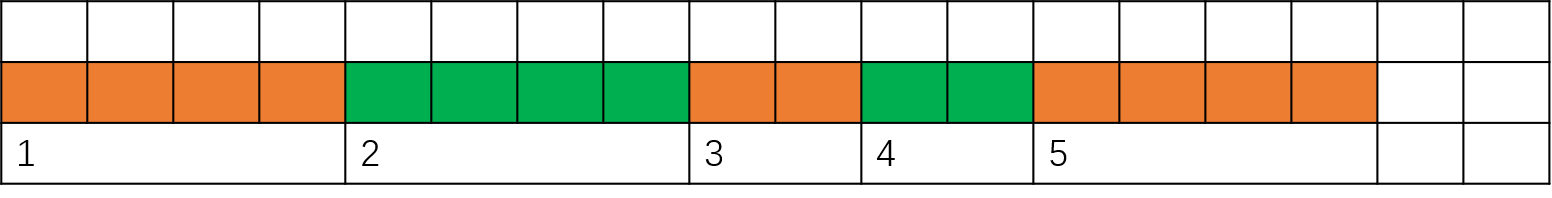 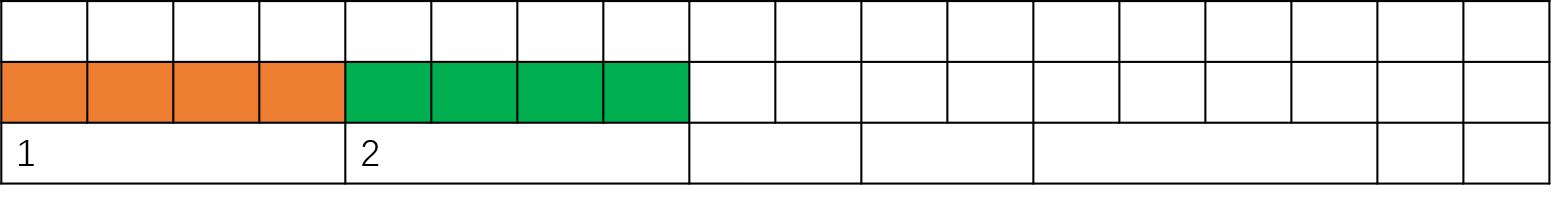 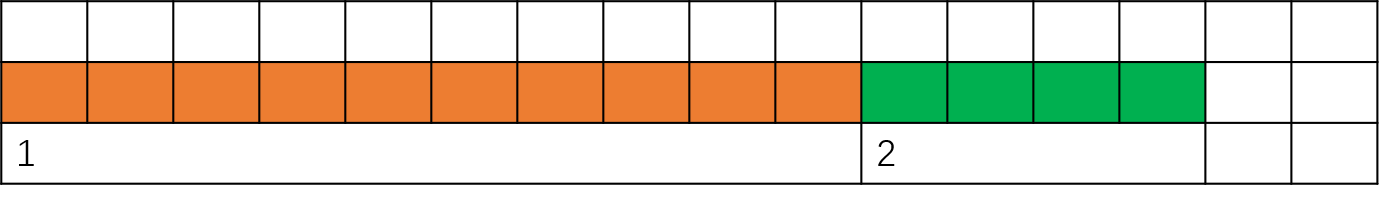 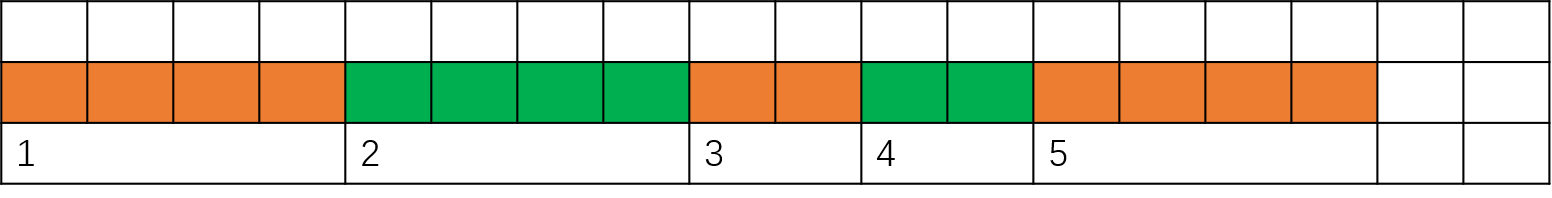 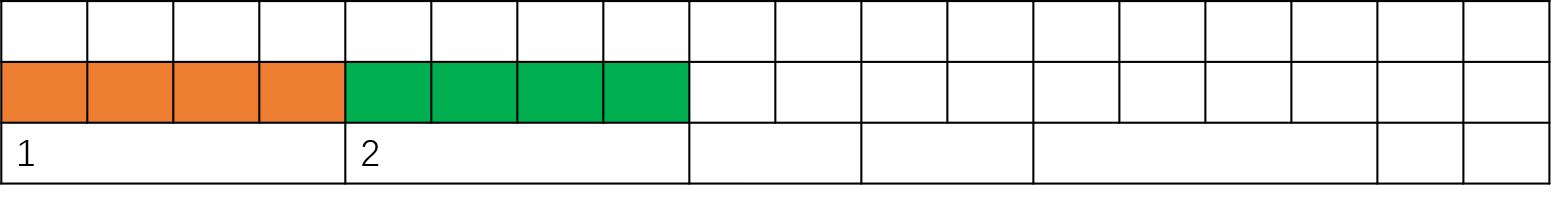 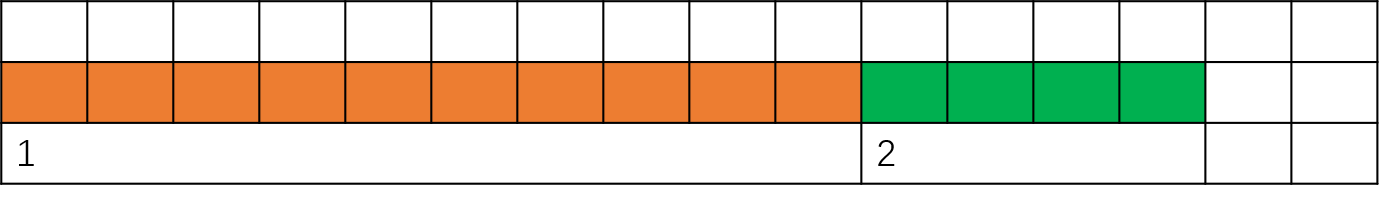  10 symbols, 2 nominal repetitions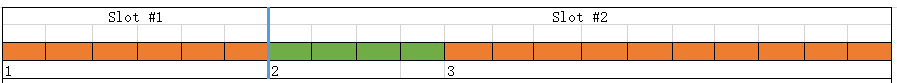 10 symbols, 1 repetition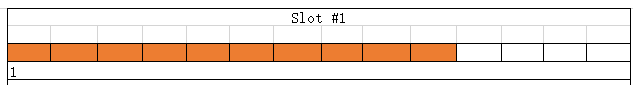 ProposalsOption 1: Scenario 1 (S+L < 14, K > 1), within slot. (Intel, Samsung, Nokia)Option 2: Scenario 2 (S+L < 14, K >1), across slot boundary. (Huawei, CTC, Ericsson(a simple setup based on scenario 2), Samsung, Nokia, Intel, DoCoMo)Option 3: Scenario 3 (S+L >14, K = 1) (Samsung, Nokia, Intel)Option 4: Scenario 4 (S+L > 14, K >1). (Nokia, Intel) Option 5: Scenario 5 (S+L <14, K = 1) (Samsung)Recommended WFNote: As Intel indicated that usually TDD requirements are defined in unified manner, i.e. applicable to different TDD UL/DL patterns. Two consecutive slots are required for option 2-4 scenarios. If option 2-4 is considered, requirements will be applicable to FDD and TDD with certain UL/DL configurations.Intel: It’s beneficial to cover several scenarios within slot and across slot boundaries. For TDD, with scenario 2-4, test applicable rules with TDD pattern would be issue, does mean this only applied for FDD only?Requirements will be applicable to FDD and TDD with certain UL/DL configurations.E///: On the timeline, in SR report of Dec –plenary with 90% completion, and now we open a new scenario and much workload expected. We should respect RAN-P decision with management work load on rest issues. One alternative was to further discuss in Rel-17 performance enhancement WI with more available times.For the detailed scenarios, in general we need to further evaluate with more feasible test set-up and that will be need more time.Nokia: We understand Intel raised issue, which not aligned with current BS demod test structure and further study needed. We don’t think only focus on single slot scenario reflect the real deployment scenarios, also loss test coverage for BS implementation with other cases.China Telecomm: For the scenario, we need to concentrate on one simple scenario. From BS demod aspect, the repetition with mini-slot, and the repetition across several slots; above two are key purpose to define requirements.We define requirements in Rel-17 which means these features can be verified in Rel-17, same story for Rel-15 URLLC features. We still pick one simple scenario in Rel-16 with manageable work load. Samsung: For timeline, we have similar concern as E/// considering overall RAN4 workload. We need to bring further analysis for the applicable scenarios taking into account Intel mentioned issues. All of these will be time consuming.Huawei: We already 12 test cases, this is additional one, 90% should be reflect the status. Scenario 2 is reasonable to be taken as starting points with the purpose as China Telecomm mentioned. Nokia: What’s the target? Are you going release by release approach i.e. simple test cases in Rel-16 and more in Rel-17. We think not feasible as this is single feature, we should take this a whole. We also agree with Samsung for this aspect.E///: We don’t think this will impact implementation timeline even introduced in Rel-17 timeframe. FRC and TDD pattern need to take more time for further study. China Telecomm: Response to Nokia, we are thinking pick one test scenario to cover this feature and no further test cases in future release for this feature. In WI summary, scenario 2 is captured in there. Samsung: ALL the scenarios with in Rel-16 TR, and all of them are feasible and supported. We don’t think scenario 2 is typical scenario considering BS performance. Option 1: Further discuss and introduce corresponding test cases in Rel-16 URLLC WI with WI extension in next RAN-POption 2: No further discussion in Rel-16 URLLC WI, and further discuss this feature and introduce corresponding test cases if needed in Rel-17 timeframe i.e Rel-17 performance enhancement WI. Note: Final decision for whether this WI can be further extended or whether this feature can be further discussed in Rel-17 WIs would pending on RAN-P decision and confirmation. -----------------------------End ------------------------------------7.8.1.2.1	UE demodulation requirements [NR_L1enh_URLLC-Perf]R4-2100170	Views on URLLC High BLER Demodulation Test Cases					Type: discussion		For: (not specified)
					Source: Qualcomm IncorporatedDiscussion: [report of discussion]Decision:		Noted.R4-2100171	Correction CR on URLLC Higher BLER Performance Requirements					Type: CR		For: Agreement
					38.101-4 v16.3.0	  CR-0125  Cat: F (Rel-16)

					Source: Qualcomm IncorporatedDiscussion: [report of discussion]Decision: 		Merged with revision of R4-2102121R4-2100200	UE demodulation requirements with higher BLER					Type: discussion		For: Discussion
					Source: AppleDiscussion: [report of discussion]Decision:		Noted.R4-2100201	CR to 38.101-4 on requirements with slot aggreagation in FR2					Type: CR		For: Agreement
					38.101-4 v16.3.0	  CR-0127  Cat: F (Rel-16)

					Source: AppleDiscussion: [report of discussion]Decision:		Revised to R4-2103900 (from R4-2100201).R4-2103900	CR to 38.101-4 on requirements with slot aggreagation in FR2					Type: CR		For: Agreement
					38.101-4 v16.3.0	  CR-0127  Cat: F (Rel-16)

					Source: AppleDiscussion: [report of discussion]Decision:		Return to.R4-2101243	Discussion on URLLC UE demodulation requirements					Type: discussion		For: Discussion
					Source: Intel CorporationDiscussion: [report of discussion]Decision:		Noted.R4-2101244	Simulation results for URLLC UE demodulation requirements					Type: other		For: Information
					Source: Intel CorporationDiscussion: [report of discussion]Decision:		Noted.R4-2101245	CR on FRC for URLLC UE Higher BLER requirements					Type: CR		For: Agreement
					38.101-4 v16.3.0	  CR-0139  Cat: B (Rel-16)

					Source: Intel CorporationDiscussion: [report of discussion]Decision:		Revised to R4-2103901 (from R4-2101245).R4-2103901	CR on FRC for URLLC UE Higher BLER requirements					Type: CR		For: Agreement
					38.101-4 v16.3.0	  CR-0139  Cat: B (Rel-16)

					Source: Intel CorporationDiscussion: [report of discussion]Decision:		Return to.R4-2101328	Discussion on URLLC UE demodulation requirements with higher BLER and low latency					Type: discussion		For: Discussion
					Source: Huawei, HiSiliconDiscussion: [report of discussion]Decision:		Noted.R4-2101330	Simulation results on UE PDSCH demodulation reuqirements with higher BLER and low latency					Type: other		For: Information
					Source: Huawei, HiSiliconDiscussion: [report of discussion]Decision:		Noted.R4-2101333	Summary of simulation results for UE URLLC demodulation performance requirements					Type: other		For: Information
					Source: Huawei, HiSiliconDiscussion: [report of discussion]Decision:		Noted.R4-2101337	CR to TS 38.101-4 Correction of UE performance requirements for FR1 URLLC PDSCH repetitions over multiple slots.					Type: CR		For: Agreement
					38.101-4 v16.3.0	  CR-0151  Cat: F (Rel-16)

					Source: Huawei, HiSiliconDiscussion: [report of discussion]Decision:		Revised to R4-2103902 (from R4-2101337).R4-2103902	CR to TS 38.101-4 Correction of UE performance requirements for FR1 URLLC PDSCH repetitions over multiple slots.					Type: CR		For: Agreement
					38.101-4 v16.3.0	  CR-0151  Cat: F (Rel-16)

					Source: Huawei, HiSiliconDiscussion: [report of discussion]Decision:		Return to.R4-2102084	Simulation results for URLLC pre-emption					Type: discussion		For: Discussion
					Source: MediaTek inc.Discussion: [report of discussion]Decision:		Noted.R4-2102117	Simulation results on UE URLLC demodulation performance requirements with higher BLER					Type: other		For: Information
					Source: EricssonAbstract: Results for high BLERDiscussion: [report of discussion]Decision:		Noted.R4-2102119	Discussion on UE URLLC demodulation performance requirements with higher BLER					Type: other		For: Approval
					Source: EricssonAbstract: Remaining open issues for high BLER demodDiscussion: [report of discussion]Decision:		Noted.R4-2102121	CR to TS 38.101-4: Performance requirements for URLLC High BLER feature tests					Type: CR		For: Agreement
					38.101-4 v16.3.0	  CR-0165  Cat: F (Rel-16)

					Source: EricssonAbstract: Needed to finalize pre-emption requirementsDiscussion: [report of discussion]Decision:		Revised to R4-2103903 (from R4-2102121).R4-2103903	CR to TS 38.101-4: Performance requirements for URLLC High BLER feature tests					Type: CR		For: Agreement
					38.101-4 v16.3.0	  CR-0165  Cat: F (Rel-16)

					Source: EricssonAbstract: Needed to finalize pre-emption requirementsDiscussion: [report of discussion]Decision:		Return to.R4-2102822	CR on FR1 PDSCH Mapping Type B and Processing Capability 2 Requirements					Type: CR		For: Agreement
					38.101-4 v16.3.0	  CR-0166  Cat: F (Rel-16)

					Source: Qualcomm IncorporatedDiscussion: [report of discussion]Decision:		Revised to R4-2103904 (from R4-2102822).R4-2103904	CR on FR1 PDSCH Mapping Type B and Processing Capability 2 Requirements					Type: CR		For: Agreement
					38.101-4 v16.3.0	  CR-0166  Cat: F (Rel-16)

					Source: Qualcomm IncorporatedDiscussion: [report of discussion]Decision:		Return to.7.8.1.2.2	BS demodulation requirements [NR_L1enh_URLLC-Perf]R4-2100560	On NR Rel-16 BS demodulation performance requirements with higher BLER and simulation results					Type: discussion		For: Discussion
					Source: Nokia, Nokia Shanghai BellAbstract: In this contribution we have provided our views on PUSCH repetition type B in the context of the NR_L1enh_URLLC WI. We have furthermore provided the last remaining simulation results.Discussion: [report of discussion]Decision:		Noted.R4-2100561	CR for 38.104: Low latency FR1 BS demodulation requirements					Type: CR		For: Agreement
					38.104 v16.6.0	  CR-0265  Cat: F (Rel-16)

					Source: Nokia, Nokia Shanghai BellAbstract: Removal of remaining square brackets, following the stable nature of the simulation summary from last meeting [R4-2015629].Discussion: [report of discussion]Decision:		Revised to R4-2103905 (from R4-2100561).R4-2103905	CR for 38.104: Low latency FR1 BS demodulation requirements					Type: CR		For: Agreement
					38.104 v16.6.0	  CR-0265  Cat: F (Rel-16)

					Source: Nokia, Nokia Shanghai BellAbstract: Removal of remaining square brackets, following the stable nature of the simulation summary from last meeting [R4-2015629].Discussion: [report of discussion]Decision:		Return to.R4-2100562	CR for 38.104: Low latency FR1 BS demodulation requirements					Type: CR		For: Agreement
					38.104 v17.0.0	  CR-0266  Cat: A (Rel-17)

					Source: Nokia, Nokia Shanghai BellDiscussion: [report of discussion]Decision:		Return to.R4-2100796	On BS demodulation requirements for Rel-16 PUSCH repetition type B					Type: discussion		For: Discussion
					Source: China TelecomDiscussion: [report of discussion]Decision:		Noted.R4-2100923	Discussion and simulation results for BS URLLC requirement					Type: discussion		For: Discussion
					Source: SamsungDiscussion: [report of discussion]Decision:		Noted.R4-2100927	CR on PUSCH repetition type A and PUSCH mapping type B radiated performance requirement for TS 38.104					Type: CR		For: Agreement
					38.104 v16.6.0	  CR-0269  Cat: B (Rel-16)

					Source: SamsungDiscussion: [report of discussion]Decision:		Revised to R4-2103906 (from R4-2100927).R4-2103906	CR on PUSCH repetition type A and PUSCH mapping type B radiated performance requirement for TS 38.104					Type: CR		For: Agreement
					38.104 v16.6.0	  CR-0269  Cat: B (Rel-16)

					Source: SamsungDiscussion: [report of discussion]Decision:		Return to.R4-2100928	CR on PUSCH repetition type A and PUSCH mapping type B radiated performance requirement for TS 38.104					Type: CR		For: Agreement
					38.104 v17.0.0	  CR-0270  Cat: A (Rel-17)

					Source: SamsungDiscussion: [report of discussion]Decision:		Return to.R4-2100929	CR on FRC for URLLC BS radiated performance requirement for TS 38.141-2					Type: CR		For: Agreement
					38.141-2 v16.6.0	  CR-0269  Cat: B (Rel-16)

					Source: SamsungDiscussion: [report of discussion]Decision:		Revised to R4-2103907 (from R4-2100929).R4-2103907	CR on FRC for URLLC BS radiated performance requirement for TS 38.141-2					Type: CR		For: Agreement
					38.141-2 v16.6.0	  CR-0269  Cat: B (Rel-16)

					Source: SamsungDiscussion: [report of discussion]Decision:		Return to.R4-2100930	CR on FRC for URLLC BS radiated performance requirement for TS 38.141-2					Type: CR		For: Agreement
					38.141-2 v17.0.0	  CR-0270  Cat: A (Rel-17)

					Source: SamsungDiscussion: [report of discussion]Decision:		Return to.R4-2101044	CR for TS 38.141-2  Updates of performance requirements of PUSCH repetition type A and PUSCH mapping type B for URLLC					Type: CR		For: Agreement
					38.141-2 v16.6.0	  CR-0275  Cat: B (Rel-16)

					Source: NTT DOCOMO, INC.Discussion: [report of discussion]Decision:		Revised to R4-2103908 (from R4-2101044).R4-2103908	CR for TS 38.141-2  Updates of performance requirements of PUSCH repetition type A and PUSCH mapping type B for URLLC					Type: CR		For: Agreement
					38.141-2 v16.6.0	  CR-0275  Cat: B (Rel-16)

					Source: NTT DOCOMO, INC.Discussion: [report of discussion]Decision:		Return to.R4-2101045	CR for TS 38.141-2  Updates of performance requirements of PUSCH repetition type A and PUSCH mapping type B for URLLC					Type: CR		For: Agreement
					38.141-2 v17.0.0	  CR-0276  Cat: A (Rel-17)

					Source: NTT DOCOMO, INC.Discussion: [report of discussion]Decision:		Return to.R4-2101246	Discussion on URLLC BS demodulation requirements					Type: discussion		For: Discussion
					Source: Intel CorporationDiscussion: [report of discussion]Decision:		Noted.R4-2101247	Simulation results for URLLC BS demodulation requirements					Type: other		For: Information
					Source: Intel CorporationDiscussion: [report of discussion]Decision:		Noted.R4-2101248	CR on FR2 requirements for PUSCH mapping Type B with low number of symbols (Rel-16)					Type: CR		For: Agreement
					38.141-2 v16.6.0	  CR-0280  Cat: F (Rel-16)

					Source: Intel CorporationDiscussion: [report of discussion]Decision:		Revised to R4-2103909 (from R4-2101248).R4-2103909	CR on FR2 requirements for PUSCH mapping Type B with low number of symbols (Rel-16)					Type: CR		For: Agreement
					38.141-2 v16.6.0	  CR-0280  Cat: F (Rel-16)

					Source: Intel CorporationDiscussion: [report of discussion]Decision:		Return to.R4-2101249	CR on FR2 requirements for PUSCH mapping Type B with low number of symbols (Rel-17)					Type: CR		For: Agreement
					38.141-2 v17.0.0	  CR-0281  Cat: A (Rel-17)

					Source: Intel CorporationDiscussion: [report of discussion]Decision:		Return to.R4-2101329	Discussion on URLLC BS demodulation requirements with higher BLER and low latency					Type: discussion		For: Discussion
					Source: Huawei, HiSiliconDiscussion: [report of discussion]Decision:		Noted.R4-2101332	Simulation results on FR2 PUSCH demodulation reuqirements with higher BLER and low latency					Type: other		For: Information
					Source: Huawei, HiSiliconDiscussion: [report of discussion]Decision:		Noted.R4-2101334	Summary of simulation results for BS URLLC demodulation performance requirements					Type: other		For: Information
					Source: Huawei, HiSiliconDiscussion: [report of discussion]Decision:		Return to.R4-2101335	CR to TS38.141-2 Correction of BS conformance testing for FR2 URLLC PUSCH repetition Type A (Rel-16)					Type: CR		For: Agreement
					38.141-2 v16.6.0	  CR-0286  Cat: F (Rel-16)

					Source: Huawei, HiSiliconDiscussion: [report of discussion]Decision:		Revised to R4-2103910 (from R4-2101335).R4-2103910	CR to TS38.141-2 Correction of BS conformance testing for FR2 URLLC PUSCH repetition Type A (Rel-16)					Type: CR		For: Agreement
					38.141-2 v16.6.0	  CR-0286  Cat: F (Rel-16)

					Source: Huawei, HiSiliconDiscussion: [report of discussion]Decision:		Return to.R4-2101336	CR to TS38.141-2 Correction of BS conformance testing for FR2 URLLC PUSCH repetition Type A  (Rel-17)					Type: CR		For: Agreement
					38.141-2 v17.0.0	  CR-0287  Cat: A (Rel-17)

					Source: Huawei, HiSiliconDiscussion: [report of discussion]Decision:		Return to.R4-2101339	CR to TS38.141-1 Correction of BS conformance testing for URLLC demodulation requirements with higher BLER (Rel-16)					Type: CR		For: Agreement
					38.141-1 v16.6.0	  CR-0189  Cat: F (Rel-16)

					Source: Huawei, HiSiliconDiscussion: [report of discussion]Decision:		Revised to R4-2103911 (from R4-2101339).R4-2103911	CR to TS38.141-1 Correction of BS conformance testing for URLLC demodulation requirements with higher BLER (Rel-16)					Type: CR		For: Agreement
					38.141-1 v16.6.0	  CR-0189  Cat: F (Rel-16)

					Source: Huawei, HiSiliconDiscussion: [report of discussion]Decision:		Return to.R4-2101340	CR to TS38.141-1 Correction of BS conformance testing for URLLC demodulation requirements with higher BLER  (Rel-17)					Type: CR		For: Agreement
					38.141-1 v17.0.0	  CR-0190  Cat: A (Rel-17)

					Source: Huawei, HiSiliconDiscussion: [report of discussion]Decision:		Return to.R4-2101341	CR to TS38.104  Correction of BS performance requirements for URLLC FR1 PUSCH repetition Type A (Rel-16)					Type: CR		For: Agreement
					38.104 v16.6.0	  CR-0278  Cat: F (Rel-16)

					Source: Huawei, HiSiliconDiscussion: [report of discussion]Decision:		Revised to R4-2103912 (from R4-2101341).R4-2103912	CR to TS38.104  Correction of BS performance requirements for URLLC FR1 PUSCH repetition Type A (Rel-16)					Type: CR		For: Agreement
					38.104 v16.6.0	  CR-0278  Cat: F (Rel-16)

					Source: Huawei, HiSiliconDiscussion: [report of discussion]Decision:		Return to.R4-2101342	CR to TS38.104 Correction of BS performance requirements for URLLC FR1 PUSCH repetition Type A  (Rel-17)					Type: CR		For: Agreement
					38.104 v17.0.0	  CR-0279  Cat: A (Rel-17)

					Source: Huawei, HiSiliconDiscussion: [report of discussion]Decision:		Return to.R4-2102115	Simulation results for BS URLLC high BLER					Type: other		For: Information
					Source: EricssonAbstract: Results for additional bandwidths added last meetingDiscussion: [report of discussion]Decision:		Noted.R4-2102285	Correction on requirements for PUSCH repetition Type A					Type: CR		For: Agreement
					38.141-2 v16.6.0	  CR-0304  Cat: F (Rel-16)

					Source: Nokia, Nokia Shanghai BellDiscussion: [report of discussion]Decision: 		Merged with revision of R4-2101044R4-2102286	Correction on requirements for PUSCH repetition Type A					Type: CR		For: Agreement
					38.141-2 v17.0.0	  CR-0305  Cat: A (Rel-17)

					Source: Nokia, Nokia Shanghai BellDiscussion: [report of discussion]Decision:		Withdrawn.7.9	Enhancements on MIMO for NR  [NR_eMIMO]7.9.4	Demodulation and CSI requirements (38.101-4) [NR_eMIMO-Perf]7.9.4.1	General [NR_eMIMO-Perf]R4-2103763	Email discussion summary for [98e][324] NR_eMIMO_Demod					Type: other		For: Information
					Source: Moderator (Samsung)Abstract: Discussion: Decision:		Revised to R4-2103939 (from R4-2103763).R4-2103939	Email discussion summary for [98e][324] NR_eMIMO_Demod					Type: other		For: Information
					Source: Moderator (Samsung)Abstract: Discussion: Decision:		Return to.R4-2103825	WF on NR eMIMO demodulation and CSI requirements					Type: other		For: Approval
					Source: SamsungAbstract: Discussion: Decision:		Return to.R4-2103832	Simulation results for single and multi-DCI based transmission scheme					Type: other		For:Discussion
					Source: QualcommAbstract: Discussion: Decision:		Return to.-----------------------------------GTW agenda Jan.28th for [324] (30 minutes) -----------------------eType II codebook test casesIssue 2-1-1: Test Metric for eType II codebookProposalsOption 1: Only introduce relative TP between following eType-II/random PMI with Type I codebook (Samsung, Huawei, Ericsson, QC, Apple)Option 2 (Nokia): Besides relative TP ratio, introduce one additional test metric as followingIntroduce  a performance requirement for eType II PMI reporting that ,, for any rank V= 1,2,3,4Introduce an additional test requirement in performance testing if. In this case a UE fails the test if all the following conditions are satisfied with probability p>ϵ (for example ), for , for , and one value of Recommended WFResult observationsFrom the simulation results from all the companies’ results, we can see that eType II show enough performance gap over than Type I with test metric of TP ratio between following eType II and random Type I, which is enough to discriminate UE behaviour to ensure proper UE processing for eType II. Therefore, it is feasible to introduce proper test requirements to ensure UE reporting eType II properly, i.e UE reporting Type I codebook only will fail the test cases. There is no need additional test metric to check UE reported codebook not only within Type I codebook set.As recommended WF:Introduce Rel-16 Type II codebook requirements with test metric as following PMI (eType II)/Random PMI (Type I codebook)  Agreement: Introduce Rel-16 Type II codebook requirements with test metric as following PMI (eType II)/Random PMI (Type I codebook)  Issue 2-1-2: MIMO CorrelationProposalsOption 1: XP Medium (Samsung, QC, Apple, [Huawei])Option 2: XP low (Ericsson)Recommended WFFrom most of companies’ results, the performance gap between following eType II and Type I is more obvious under MIMO-Medium correlation compared with MIMO-Custom Low correlation. Based on majority viewAs recommended WF:Option 1: XP MediumAgreement: XP medium Issue 2-1-3: Test pointProposalsOption 1: 70% of TP (Ericsson)Option 2: 90% of TP (Samsung, Apple, Qc)Option 3: 95% of TP (Huawei)Recommended WFFrom most of companies results submitted, the performance under 90% relative TP point is more stable to introduce requirement. Based on majority viewAs recommended WF:Option 2: 90% of TPAgreement: 90% of TPIssue 2-1-4: gamma value  ProposalsOption 1(Samsung): With XP medium and 90% relative TP ratio point preference  FDD2Rx: 3.04Rx: 3.0TDD2Rx: 2.54Rx: 2.5Option 2(Ericsson): With XP low and 70% relative TP ratio point preference FDD2Rx: 2.54Rx: 1.9TDD2Rx: 2.84Rx: 1.9Recommended WFAgreement:FDD: 16X2 ->[2.2] ,16x4 -> [2.2]TDD: 16x2->[2.2], 16x4->[ 2.2]Companies are encouraged to further align the results and aims to introduce requirements with gamma values in [ ] in this meeting, Further update the results and the values in future RAN4 meetings not excluded.PDSCH requirementsIssue 1-1-1: FRC for single-DCI for FDM scheme A       Proposalso   Option 1: Add a note in FRC of single-DCI for FDM scheme A to clarify the TBS determinateo   Option 2: TBA       Recommended WFo   Encourage feedback from companies for solution of FRC definition for FDM scheme A Agreement:It’s RAN4 common understanding, TBS determination for FRC of single DCI FDM scheme A based on full resource allocation BW.-FFS for how to introduce the test set-up into specification with clear differentiation of multi-TRP and single-TRP, companies will further discuss based on drafting CR Apple: Not obvious how to set-up the tests. Issue 1-1-2: FRC for single-DCI for inter-slot TDM scheme        Proposalso   Option 1: Apply the same FRC table as Rel-16 URLLC aggregation factor 2, with additional note to differentiate Rel-16 URLLC with single TRP transmission and Rel-16 NR eMIMO with single-DCI based inter-slot TDM scheme as         Option 1a: Note 4: Throughput is calculated under assumption of repetition number 2 (Samsung)         Option 1b: Note 3: Throughput is calculated under assumption of aggregation factor 2 or repetition number 2 depending on Tx scheme (Intel, Samsung )o   Option 2: TBA       Recommended WFAgreement: Throughput is calculated under the assumption of aggregation factor 2 for URLLC slot aggregation schemes or repetition number 2 for inter-slot repetition scheme.Issue 1-3-1: Requirements definition for 38.101-4ProposalsOption 1: SNR = average of IM results +extra margin extra margin64QAM 0.8 dB16QAM 0.5 dBRecommended WFDefine tentative SNR requirements for the agreed test cases as much as possible and update CR including SNR requirements for test cases with []Introduce requirement as table summarized for test cases which the ideal results span among companies’ results within [2.5dB] (mark with blue color), using the same extra margin values For test cases which the span among companies’ results larger [2.5dB] (mark with yellow colour) further checking the details of simulation assumptions and results and extra margin cases by cases if neededAgreement:Option 1: SNR = average of IM results +extra margin extra margin64QAM 0.8 dB16QAM 0.5 dBCompanies are encouraged to further align the results and aims to introduce requirements with SNR values in [ ] in this meeting, Further update the results and the values in future RAN4 meetings not excluded. ----------------------------------------- End ------------------------------------------R4-2100210	CR to 38.101-4 for eMIMO demod requirements - General and Applicability rule					Type: CR		For: Agreement
					38.101-4 v16.3.0	  CR-0128  Cat: B (Rel-16)

					Source: AppleDiscussion: [report of discussion]Decision:		Revised to R4-2103826 (from R4-2100210).R4-2103826	CR to 38.101-4 for eMIMO demod requirements - General and Applicability rule					Type: CR		For: Agreement
					38.101-4 v16.3.0	  CR-0128  Cat: B (Rel-16)

					Source: AppleDiscussion: [report of discussion]Decision:		Return to.R4-2100903	Simulation results summary for eMIMO performance requirements					Type: discussion		For: Discussion
					Source: SamsungDiscussion: [report of discussion]Decision:		Return to.R4-2101448	CR: FRC for eMIMO sDCI/mDCI-based PDSCH transmission					Type: CR		For: Agreement
					38.101-4 v16.3.0	  CR-0159  Cat: B (Rel-16)

					Source: Ericsson, Huawei, HiSilicon, Intel, SamsungAbstract: This CR provides the FRCs used for sDCI/mDCI-based PDSCH transmission.Discussion: [report of discussion]Decision:		Revised to R4-2103830 (from R4-2101448).R4-2103830	CR: FRC for eMIMO sDCI/mDCI-based PDSCH transmission					Type: CR		For: Agreement
					38.101-4 v16.3.0	  CR-0159  Cat: B (Rel-16)

					Source: Ericsson, Huawei, HiSilicon, Intel, SamsungAbstract: This CR provides the FRCs used for sDCI/mDCI-based PDSCH transmission.Discussion: [report of discussion]Decision:		Return to.R4-2101449	Simulation assumption for PDSCH requirement with mDCI/sDCI-based transmission schemes					Type: other		For: Information
					Source: EricssonAbstract: This contribution provides the updated simulation assumption for PDSCH requirement with mDCI/sDCI-based transmission schemes.Discussion: [report of discussion]Decision:		Approved.7.9.4.2	Demodulation requirements [NR_eMIMO-Perf]7.9.4.2.1	Single-DCI based SDM scheme [NR_eMIMO-Perf]R4-2100898	Simulation results for Single-DCI based SDM scheme					Type: discussion		For: Discussion
					Source: SamsungDiscussion: [report of discussion]Decision:		Noted.R4-2101256	Simulation results for single-DCI based multi-TRP SDM Tx scheme					Type: discussion		For: Discussion
					Source: Intel CorporationDiscussion: [report of discussion]Decision:		Noted.R4-2101313	Simulation results of PDSCH requirements for Single-DCI SDM scheme					Type: other		For: Information
					Source: Huawei, HiSiliconDiscussion: [report of discussion]Decision:		Revised to R4-2103960 (from R4-2101313).R4-2103960	Simulation results of PDSCH requirements for Single-DCI SDM scheme					Type: other		For: Information
					Source: Huawei, HiSiliconDiscussion: [report of discussion]Decision:		Return to.R4-2101315	CR for 38.101-4 Introduction of PDSCH requirement with Single-DCI based SDM scheme					Type: CR		For: Agreement
					38.101-4 v16.3.0	  CR-0147  Cat: B (Rel-16)

					Source: Huawei, HiSiliconDiscussion: [report of discussion]Decision:		Revised to R4-2103828 (from R4-2101315).R4-2103828	CR for 38.101-4 Introduction of PDSCH requirement with Single-DCI based SDM scheme					Type: CR		For: Agreement
					38.101-4 v16.3.0	  CR-0147  Cat: B (Rel-16)

					Source: Huawei, HiSiliconDiscussion: [report of discussion]Decision:		Return to.R4-2101450	Simulation results of sDCI-based SDM transmission					Type: other		For: Information
					Source: EricssonAbstract: This contribution shows our PDSCH simulation results with sDCI-based SDM transmission.Discussion: [report of discussion]Decision:		Noted.7.9.4.2.2	Multi-DCI based transmission scheme  [NR_eMIMO-Perf]R4-2100899	Simulation results for multi-DCI based transmsision scheme					Type: discussion		For: Discussion
					Source: SamsungDiscussion: [report of discussion]Decision:		Noted.R4-2101257	Simulation results for multi-DCI based multi-TRP Tx scheme					Type: discussion		For: Discussion
					Source: Intel CorporationDiscussion: [report of discussion]Decision:		Noted.R4-2101312	Simulation results of PDSCH requirements for Multi-DCI transmission scheme					Type: other		For: Information
					Source: Huawei, HiSiliconDiscussion: [report of discussion]Decision:		Noted.R4-2101316	CR for 38.101-4 Introduction of PDSCH requirement with Multi-DCI based multi-TRP transmission schemes					Type: CR		For: Agreement
					38.101-4 v16.3.0	  CR-0148  Cat: B (Rel-16)

					Source: Huawei, HiSiliconDiscussion: [report of discussion]Decision:		Revised to R4-2103829 (from R4-2101316).R4-2103829	CR for 38.101-4 Introduction of PDSCH requirement with Multi-DCI based multi-TRP transmission schemes					Type: CR		For: Agreement
					38.101-4 v16.3.0	  CR-0148  Cat: B (Rel-16)

					Source: Huawei, HiSiliconDiscussion: [report of discussion]Decision:		Return to.R4-2101451	Simulation results of mDCI-based transmission					Type: other		For: Information
					Source: EricssonAbstract: This contribution shows our PDSCH simulation results with mDCI-based transmission.Discussion: [report of discussion]Decision:		Noted.R4-2102083	Simulation results on PDSCH performance requirements for multi-DCI based multi-TRP transmission					Type: discussion		For: Discussion
					Source: MediaTek inc.Discussion: [report of discussion]Decision:		Noted.7.9.4.2.3	Single-DCI based transmission schemes (URLLC) [NR_eMIMO-Perf]R4-2100211	Simulation results for multi-DCI based transmission scheme					Type: discussion		For: Discussion
					Source: AppleDiscussion: [report of discussion]Decision:		Noted.R4-2100900	Simulation results for URLLC schemes					Type: discussion		For: Discussion
					Source: SamsungDiscussion: [report of discussion]Decision:		Revised to R4-2103831 (from R4-2100900).R4-2103831	Simulation results for URLLC schemes					Type: discussion		For: Discussion
					Source: SamsungDiscussion: [report of discussion]Decision:		Return to.R4-2101258	Simulation results for single-DCI based multi-TRP Repetition Tx schemes					Type: discussion		For: Discussion
					Source: Intel CorporationDiscussion: [report of discussion]Decision:		Noted.R4-2101259	CR to TS 38.101-4: Performance requirements single-DCI based multi-TRP Repetition Tx schemes					Type: CR		For: Agreement
					38.101-4 v16.3.0	  CR-0143  Cat: B (Rel-16)

					Source: Intel Corporation, Samsung, Ericsson, Huawei, HiSiliconDiscussion: [report of discussion]Decision:		Revised to R4-2103827 (from R4-2101259).R4-2103827	CR to TS 38.101-4: Performance requirements single-DCI based multi-TRP Repetition Tx schemes					Type: CR		For: Agreement
					38.101-4 v16.3.0	  CR-0143  Cat: B (Rel-16)

					Source: Intel Corporation, Samsung, Ericsson, Huawei, HiSiliconDiscussion: [report of discussion]Decision:		Return to.R4-2101314	Simulation results of PDSCH requirements for Single-DCI URLLC schemes					Type: other		For: Information
					Source: Huawei, HiSiliconDiscussion: [report of discussion]Decision:		Noted.R4-2101452	Simulation results of sDCI-based FDM/TDM transmission					Type: other		For: Information
					Source: EricssonAbstract: This contribution shows our PDSCH simulation results with sDCI-based FDMSchemeA and inter-slot TDM.Discussion: [report of discussion]Decision:		Noted.7.9.4.3	CSI requirements [NR_eMIMO-Perf]R4-2100212	PMI reporting requirements with eType II codebook					Type: discussion		For: Discussion
					Source: AppleDiscussion: [report of discussion]Decision:		Revised to R4-2103961 (from R4-2100212).R4-2103961	PMI reporting requirements with eType II codebook					Type: discussion		For: Discussion
					Source: AppleDiscussion: [report of discussion]Decision:		Return to.R4-2100585	On PMI reporting requirements for enhanced Type II codebooks					Type: discussion		For: Discussion
					Source: Nokia, Nokia Shanghai BellDiscussion: [report of discussion]Decision:		Noted.R4-2100622	Views on CSI Reporting test cases for eMIMO					Type: discussion		For: (not specified)
					Source: Qualcomm IncorporatedDiscussion: [report of discussion]Decision:		Revised to R4-2103962 (from R4-2100622).R4-2103962	Views on CSI Reporting test cases for eMIMO					Type: discussion		For: (not specified)
					Source: Qualcomm IncorporatedDiscussion: [report of discussion]Decision:		Return to.R4-2100896	Introduction of PMI test cases with Rel-16 eType II codebook					Type: CR		For: Agreement
					38.101-4 v16.3.0	  CR-0135  Cat: B (Rel-16)

					Source: SamsungAbstract: Introduction of eType II codebook PMI test casesDiscussion: [report of discussion]Decision: 		The document was revised to R4-2102938.R4-2102938	Introduction of PMI test cases with Rel-16 eType II codebook					Type: CR		For: Agreement
					38.101-4 v16.3.0	  CR-0135  Cat: B (Rel-16)

					Source: SamsungAbstract: Introduction of eType II codebook PMI test casesDiscussion: [report of discussion]Decision:		Revised to R4-2103833 (from R4-2102938).R4-2103833	Introduction of PMI test cases with Rel-16 eType II codebook					Type: CR		For: Agreement
					38.101-4 v16.3.0	  CR-0135  Cat: B (Rel-16)

					Source: SamsungAbstract: Introduction of eType II codebook PMI test casesDiscussion: [report of discussion]Decision:		Return to.R4-2100901	Discussion and simulation results for Rel-16 eType II codebook test cases					Type: discussion		For: Discussion
					Source: SamsungDiscussion: [report of discussion]Decision:		Noted.R4-2101310	Discussion on the test metric of eType II codebook based PMI reporting test					Type: discussion		For: Discussion
					Source: Huawei, HiSiliconDiscussion: [report of discussion]Decision:		Noted.R4-2101311	Simulation results for eType II codebook based PMI reporting test					Type: other		For: Information
					Source: Huawei, HiSiliconDiscussion: [report of discussion]Decision:		Revised to R4-2103963 (from R4-2101311).R4-2103963	Simulation results for eType II codebook based PMI reporting test					Type: other		For: Information
					Source: Huawei, HiSiliconDiscussion: [report of discussion]Decision:		Return to.R4-2101323	CR for 38.101-4 Applicablity of PMI reporting test of eType II codebook					Type: CR		For: Agreement
					38.101-4 v16.3.0	  CR-0150  Cat: B (Rel-16)

					Source: Huawei, HiSiliconDiscussion: [report of discussion]Decision:		Revised to R4-2103954 (from R4-2101323).R4-2103954	CR for 38.101-4 Applicablity of PMI reporting test of eType II codebook					Type: CR		For: Agreement
					38.101-4 v16.3.0	  CR-0150  Cat: B (Rel-16)

					Source: Huawei, HiSiliconDiscussion: [report of discussion]Decision:		Return to.R4-2101443	Simulation results for Rel-16 eType II PMI reporting test					Type: other		For: Information
					Source: EricssonAbstract: This contribution shows our simulation results of Rel-16 eType-II PMI reporting.Discussion: [report of discussion]Decision:		Noted.R4-2101444	Evaluation of Rel-16 eType-II PMI reporting test					Type: discussion		For: Discussion
					Source: EricssonAbstract: This contribution discusses the requirements of Rel-16 eType-II PMI reporting.Discussion: [report of discussion]Decision:		Noted.R4-2102282	On PMI reporting requirements for enhanced Type II codebooks					Type: discussion		For: Discussion
					Source: Nokia, Nokia Shanghai BellDiscussion: [report of discussion]Decision:		Noted.7.10	Add support of NR DL 256QAM for FR2 [NR_DL256QAM_FR2]7.10.1	Demodulation and CSI requirements (38.101-4)  [NR_DL256QAM_FR2-Perf]7.10.1.1	UE Demodulation requirements [NR_DL256QAM_FR2-Perf]R4-2103764	Email discussion summary for [98e][325] NR_DL256QAM_FR2_Demod					Type: other		For: Information
					Source: Moderator (China Telecomm)Abstract: Discussion: Decision:		Revised to R4-2103940 (from R4-2103764).R4-2103940	Email discussion summary for [98e][325] NR_DL256QAM_FR2_Demod					Type: other		For: Information
					Source: Moderator (China Telecomm)Abstract: Discussion: Decision:		Return to.------------------------------GTW agenda on Jan.28th for email thread (325) (30 minutes) ------------Topic #3: CQI reporting requirementsIssue 3-1: SNR testing points for FR2 CQI Table 2 testHigher SNR point without impairment marginSummary of simulation results on Percentage of reported CQI index > 11 @ SNR 17/18/19 dBOption1: 17/18 dB (CTC, ZTE, E///, HW)Option2: 18/19 dB (QC)Discussion:QC: We are running to show 256QAM gain table over 64QAM table. If companies no such intention, we are also fine with option1.Huawei: This results is alignment results, not taking into account impairment. Does this value aims to specify the value into specification.  CTC: We have issue 3-4 for that.Huawei: It’s not logic to separate the discussion. We need to decide the final test points into specification considering alignment results and margin if any. Spark: share similar view as QC, we would see the gain over 64QAM.Huawei: From performance testing, it’s better to verify 256QAM through test cases with high SNR points to ensure the reporting probability of 256QAM during test cases. CTC: We think the extra margin didn’t consider in existing test cases for 64QAM tables. QC: SNR point with 64QAM, the impairment margin not big issue. For 256QAM, with much high SNR points, the implementation margin does impact. E///: Depending on the purpose of such test cases, it’s to verify 256QAM table index, then 17/18 should be OK. If we want to ensure CQI index with reporting 256QAM index in some probability, then margin we can consider. We have concern on test feasibility with test SNR points over than 20dB.CTC: We are fine extra margin with some note:The extra margin is introduced due to high SNR points with 256QAM reporting enable. Huawei: We share similar view as QC. Options for high SNR points into specification:Option 1: 17/18dB (CTC, ZTE, E///) Option 2: 20/21dB (Huawei)Option 3: 21/22dB (QC)Agreements:[20/21] dBNote: Above SNR test points agreed with the consideration of impairment margin due to high SNR points with 256QAM reporting configuration Lower SNR point without impairment marginSummary of simulation results on TP ratio with following CQI and Median CQI @ SNR 6/7/8 dBOption 1: 6/7 dB (Agreed parameter in the last meeting in R4-2017536)Option 2: 7/8 dB (QC)Discussion:QC: we are not OK with option 1 based on our simulation results.Agreements: [7/8] dB Issue 3-3: Test requirement for FR2 CQI Table 2 testCandidate options:Check if we can go with option 2 after high and low SNR points in issue 3-1 are decided.Agreements: Option 2 with values in [ ]. Topic #2: SDR requirementsIssue 2-1: Applicability of SDR requirements for UE capable of 256QAM in certain band(s)Candidate options: Option 1: Add following applicability in Table 7.1.1.3-1 and no additional change is needed to the test requirement in clause 7.5A.1 in TS 38.101-4 (CTC)Option 2: Add following notes in Table 7.5A.1-3 in the test requirement in clause 7.5A.1 in TS 38.101-4 (HW)Note 1: MCS Index is based on MCS index Table 1 defined in clause 5.1.3.1 of TS 38.214 [12].Note 2: For the band(s) on which UE supporting “Maximum modulation format” of 8, the MCS index is derived from the rows with “Maximum modulation format” of 6.Both option 1 and note 2 in option 2 (Intel)Both option 1 and option 2 (QC)Companies to check whether ‘option 1 and note 2 in option 2’ can be agreeable, i.e.,Add applicability of option 1 in Table 7.1.1.3-1: Requirements applicability for optional UE features.Add Note2 in option2 in Table 7.5A.1-3: MCS indexes for indicated UE capabilities.No additional change is needed.Discussion:Huawei: We think option 1, plus note 1, note 2 needed.Intel: Note 1 is reductant, as already capture in tables. CTC: we share similar view as Intel. Option 1 + note 2 in option 2, and FFS whether note 1 needed or not FFS further offline for CR drafting whether note 1 needed or not -------------------------------End ---------------------R4-2100880	Offline e-mail discussion summary on the TDLD30 channel simplification					Type: discussion		For: Information
					Source: China TelecomDiscussion: [report of discussion]Decision:		Noted.R4-2100881	Simulation results for PDSCH normal demodulation for FR2 DL 256QAM					Type: discussion		For: Discussion
					Source: China TelecomDiscussion: [report of discussion]Decision:		Noted.R4-2101250	Discussion on FR2 DL 256QAM UE demodulation requirements					Type: discussion		For: Discussion
					Source: Intel CorporationDiscussion: [report of discussion]Decision:		Noted.R4-2101251	Summary of simulation results for FR2 DL 256QAM demodulation requirements					Type: other		For: Information
					Source: Intel CorporationDiscussion: [report of discussion]Decision:		Return to.R4-2101252	CR on simplified TDL-D channel model for FR2 DL 256QAM demodulation requirements					Type: CR		For: Agreement
					38.101-4 v16.3.0	  CR-0140  Cat: B (Rel-16)

					Source: Intel CorporationDiscussion: [report of discussion]Decision:		Revised to R4-2103835 (from R4-2101252).R4-2103835	CR on simplified TDL-D channel model for FR2 DL 256QAM demodulation requirements					Type: CR		For: Agreement
					38.101-4 v16.3.0	  CR-0140  Cat: B (Rel-16)

					Source: Intel CorporationDiscussion: [report of discussion]Decision:		Return to.R4-2101296	Simulation results on PDSCH requirements for NR DL 256QAM for FR2					Type: other		For: Information
					Source: Huawei, HiSiliconDiscussion: [report of discussion]Decision:		Noted.R4-2101297	CR on applicability and FRC for PDSCH normal demodulation for DL 256QAM for FR2					Type: CR		For: Agreement
					38.101-4 v16.3.0	  CR-0144  Cat: B (Rel-16)

					Source: Huawei, HiSiliconDiscussion: [report of discussion]Decision:		Agreed.R4-2101369	Views on 256QAM UE requirements for FR2					Type: discussion		For: Discussion
					Source: NTT DOCOMO, INC.Discussion: [report of discussion]Decision:		Noted.R4-2101419	Simulation results of PDSCH with 256QAM in FR2					Type: other		For: Information
					Source: EricssonAbstract: This contribution shows our PDSCH simulation results with 256QAM in FR2.Discussion: [report of discussion]Decision:		Noted.R4-2101420	Open issues on FR2 256QAM PDSCH demodulation requirements					Type: discussion		For: Discussion
					Source: EricssonAbstract: This contribution discussion the open issues on PDSCH demodulation requirements with 256QAM in FR2.Discussion: [report of discussion]Decision:		Noted.R4-2102373	Simulation results for FR2 256QAM PDSCH Test Cases					Type: discussion		For: (not specified)
					Source: Qualcomm IncorporatedDiscussion: [report of discussion]Decision:		Noted.7.10.1.2	CSI requirements [NR_DL256QAM_FR2-Perf]R4-2100882	On CQI reporting requirements for FR2 DL 256QAM					Type: discussion		For: Discussion
					Source: China TelecomDiscussion: [report of discussion]Decision:		Noted.R4-2100883	Summary of CQI reporting simulation results for FR2 DL 256QAM (TDD)					Type: discussion		For: Information
					Source: China TelecomDiscussion: [report of discussion]Decision:		Return to.R4-2100884	CR on adding applicability, requirements and measurement channel for FR2 DL 256QAM CQI reporting test under fading condition					Type: CR		For: Agreement
					38.101-4 v16.3.0	  CR-0133  Cat: B (Rel-16)

					Source: China TelecomDiscussion: [report of discussion]Decision:		Revised to R4-2103837 (from R4-2100884).R4-2103837	CR on adding applicability, requirements and measurement channel for FR2 DL 256QAM CQI reporting test under fading condition					Type: CR		For: Agreement
					38.101-4 v16.3.0	  CR-0133  Cat: B (Rel-16)

					Source: China TelecomDiscussion: [report of discussion]Decision:		Return to.R4-2101114	Simulation For CQI reporting requirements for FR2 DL 256QAM					Type: discussion		For: Discussion
					Source: ZTE CorporationDiscussion: [report of discussion]Decision:		Noted.R4-2101116	CR on demodulation performance requirements for DL 256QAM for FR2					Type: CR		For: Agreement
					38.101-4 v16.3.0	  CR-0138  Cat: F (Rel-16)

					Source: ZTE CorporationDiscussion: [report of discussion]Decision:		Revised to R4-2103834 (from R4-2101116).R4-2103834	CR on demodulation performance requirements for DL 256QAM for FR2					Type: CR		For: Agreement
					38.101-4 v16.3.0	  CR-0138  Cat: F (Rel-16)

					Source: ZTE CorporationDiscussion: [report of discussion]Decision:		Return to.R4-2101298	Simulation results on CQI requirements for NR DL 256QAM for FR2					Type: other		For: Information
					Source: Huawei, HiSiliconDiscussion: [report of discussion]Decision:		Noted.R4-2101421	Simulation results of CQI table 2 reporting in FR2					Type: other		For: Information
					Source: EricssonAbstract: This contribution provides our simulation results of CQI reporting with CQI table 2.Discussion: [report of discussion]Decision:		Noted.R4-2101422	Open issues on CQI table 2 reporting test in FR2					Type: discussion		For: Discussion
					Source: EricssonAbstract: This contribution discusses the open issues on CQI table 2 reporting test in FR2.Discussion: [report of discussion]Decision:		Noted.R4-2101848	Simulation results on CQI requirements for NR DL 256QAM for FR2					Type: other		For: Information
					Source: Huawei, HiSiliconDiscussion: [report of discussion]Decision:		Noted.R4-2102406	Views on FR2 256QAM CQI Reporting Test Cases					Type: discussion		For: (not specified)
					Source: Qualcomm IncorporatedDiscussion: [report of discussion]Decision:		Noted.7.10.1.3	SDR requirements [NR_DL256QAM_FR2-Perf]R4-2100885	Updating on CR for SDR requirements for FR2 DL 256QAM capable band					Type: discussion		For: Discussion
					Source: China TelecomDiscussion: [report of discussion]Decision:		Noted.R4-2101253	CR on applicability rules and FRC for FR2 DL 256QAM CQI requirements					Type: CR		For: Agreement
					38.101-4 v16.3.0	  CR-0141  Cat: B (Rel-16)

					Source: Intel CorporationDiscussion: [report of discussion]Decision:		Revised to R4-2103838 (from R4-2101253).R4-2103838	CR on applicability rules and FRC for FR2 DL 256QAM CQI requirements					Type: CR		For: Agreement
					38.101-4 v16.3.0	  CR-0141  Cat: B (Rel-16)

					Source: Intel CorporationDiscussion: [report of discussion]Decision:		Return to.R4-2101299	CR on SDR requirements for DL 256QAM for FR2					Type: CR		For: Agreement
					38.101-4 v16.3.0	  CR-0145  Cat: B (Rel-16)

					Source: Huawei, HiSiliconDiscussion: [report of discussion]Decision:		Revised to R4-2103836 (from R4-2101299).R4-2103836	CR on SDR requirements for DL 256QAM for FR2					Type: CR		For: Agreement
					38.101-4 v16.3.0	  CR-0145  Cat: B (Rel-16)

					Source: Huawei, HiSiliconDiscussion: [report of discussion]Decision:		Return to.7.15	NR support for high speed train scenario [NR_HST]7.15.2	Demodulation and CSI requirements Maintenance (38.101-4 / 38.104) [NR_HST-Perf]7.15.2.1	UE demodulation and CSI requirements [NR_HST-Perf]R4-2103754	Email discussion summary for [98e][315] Demod_R16_Maintenance					Type: other		For: Information
					Source: Moderator (ZTE)Abstract: Discussion: Decision:		Revised to R4-2103941 (from R4-2103754).R4-2103941	Email discussion summary for [98e][315] Demod_R16_Maintenance					Type: other		For: Information
					Source: Moderator (ZTE)Abstract: Discussion: Decision:		Return to.R4-2100168	CR on FDD HST Single-Tap and Multipath Fading Requirements					Type: CR		For: Agreement
					38.101-4 v16.3.0	  CR-0124  Cat: F (Rel-16)

					Source: Qualcomm IncorporatedDiscussion: [report of discussion]Decision:		Agreed.R4-2100848	CR on HST-SFN requirements for TDD					Type: CR		For: Agreement
					38.101-4 v16.3.0	  CR-0132  Cat: F (Rel-16)

					Source: CMCCDiscussion: [report of discussion]Decision:		Revised to R4-2103858 (from R4-2100848).R4-2103858	CR on HST-SFN requirements for TDD					Type: CR		For: Agreement
					38.101-4 v16.3.0	  CR-0132  Cat: F (Rel-16)

					Source: CMCCDiscussion: [report of discussion]Decision:		Return to.R4-2100854	CR on release independent for Rel.16 NR HST UE demodulation requirements					Type: CR		For: Agreement
					38.307 v15.7.0	  CR-0046  Cat: F (Rel-15)

					Source: CMCCDiscussion: [report of discussion]Decision:		Agreed.R4-2100855	CR on release independent for Rel.16 NR HST UE demodulation requirements					Type: CR		For: Agreement
					38.307 v16.5.0	  CR-0047  Cat: F (Rel-16)

					Source: CMCCDiscussion: [report of discussion]Decision:		Revised to R4-2103859 (from R4-2100855).R4-2103859	CR on release independent for Rel.16 NR HST UE demodulation requirements					Type: CR		For: Agreement
					38.307 v16.5.0	  CR-0047  Cat: F (Rel-16)

					Source: CMCCDiscussion: [report of discussion]Decision:		Return to.R4-2100856	CR on release independent for Rel.16 NR HST UE demodulation requirements					Type: CR		For: Agreement
					38.307 v17.0.0	  CR-0048  Cat: A (Rel-17)

					Source: CMCCDiscussion: [report of discussion]Decision:		Return to.R4-2101300	CR on update TRS and CSI-RS transmission for HST DPS requirements					Type: CR		For: Agreement
					38.101-4 v16.3.0	  CR-0146  Cat: F (Rel-16)

					Source: Huawei, HiSilicon, Ericsson, Intel CorporationDiscussion: [report of discussion]Decision:		Agreed.R4-2101301	Summary of ideal and impairment results for NR HST demodulation requirements					Type: other		For: Information
					Source: Huawei, HiSiliconAbstract: Include updated simulation resultsDiscussion: [report of discussion]Decision:		Return to.R4-2101438	Simulation results for HST-DPS					Type: other		For: Information
					Source: EricssonAbstract: This contribution updates our PDSCH simulation results for HST-DPS scenario.Discussion: [report of discussion]Decision:		Noted.7.15.2.2	BS demodulation requirements [NR_HST-Perf]R4-2100380	Summary of ideal and impairment results for NR HST demodulation requirements					Type: discussion		For: Discussion
					Source: CATTDiscussion: [report of discussion]Decision:		Return to.R4-2100381	CR for TS 38.141-2: Introduction of NR PUSCH UL TA performance requirement					Type: CR		For: Agreement
					38.141-2 v16.6.0	  CR-0261  Cat: F (Rel-16)

					Source: CATTDiscussion: [report of discussion]Decision:		Revised to R4-2103860 (from R4-2100381).R4-2103860	CR for TS 38.141-2: Introduction of NR PUSCH UL TA performance requirement					Type: CR		For: Agreement
					38.141-2 v16.6.0	  CR-0261  Cat: F (Rel-16)

					Source: CATTDiscussion: [report of discussion]Decision:		Return to.R4-2100382	CR for TS 38.141-2: Introduction of NR PUSCH UL TA performance requirement(Rel-17)					Type: CR		For: Agreement
					38.141-2 v17.0.0	  CR-0262  Cat: A (Rel-17)

					Source: CATTDiscussion: [report of discussion]Decision:		Return to.R4-2100558	CR for 38.104: HST PUSCH demodulation requirements					Type: CR		For: Agreement
					38.104 v16.6.0	  CR-0263  Cat: F (Rel-16)

					Source: Nokia, Nokia Shanghai BellAbstract: Update of square bracketed SNR values according to the simulation summary of last meeting [R4-2017557].Removal of all remaining square brackets.Discussion: [report of discussion]Decision:		Revised to R4-2103861 (from R4-2100558).R4-2103861	CR for 38.104: HST PUSCH demodulation requirements					Type: CR		For: Agreement
					38.104 v16.6.0	  CR-0263  Cat: F (Rel-16)

					Source: Nokia, Nokia Shanghai BellAbstract: Update of square bracketed SNR values according to the simulation summary of last meeting [R4-2017557].Removal of all remaining square brackets.Discussion: [report of discussion]Decision:		Return to.R4-2100559	CR for 38.104: HST PUSCH demodulation requirements					Type: CR		For: Agreement
					38.104 v17.0.0	  CR-0264  Cat: A (Rel-17)

					Source: Nokia, Nokia Shanghai BellDiscussion: [report of discussion]Decision:		Return to.R4-2100922	Updated simulation results for NR HST PUSCH					Type: discussion		For: Discussion
					Source: SamsungDiscussion: [report of discussion]Decision:		Noted.R4-2100925	CR on UL timing adjustment conducted performance requirement for TS 38.141-1					Type: CR		For: Agreement
					38.141-1 v16.6.0	  CR-0178  Cat: F (Rel-16)

					Source: SamsungDiscussion: [report of discussion]Decision:		Revised to R4-2103862 (from R4-2100925).R4-2103862	CR on UL timing adjustment conducted performance requirement for TS 38.141-1					Type: CR		For: Agreement
					38.141-1 v16.6.0	  CR-0178  Cat: F (Rel-16)

					Source: SamsungDiscussion: [report of discussion]Decision:		Return to.R4-2100926	CR on UL timing adjustment conducted performance requirement for TS 38.141-1					Type: CR		For: Agreement
					38.141-1 v17.0.0	  CR-0179  Cat: A (Rel-17)

					Source: SamsungDiscussion: [report of discussion]Decision:		Return to.R4-2100993	remove SNR brackets for HST PUSCH in TS38.141-2					Type: CR		For: Agreement
					38.141-2 v16.6.0	  CR-0273  Cat: F (Rel-16)

					Source: EricssonAbstract: remove SNR brackets for HST PUSCHDiscussion: [report of discussion]Decision:		Revised to R4-2103863 (from R4-2100993).R4-2103863	remove SNR brackets for HST PUSCH in TS38.141-2					Type: CR		For: Agreement
					38.141-2 v16.6.0	  CR-0273  Cat: F (Rel-16)

					Source: EricssonAbstract: remove SNR brackets for HST PUSCHDiscussion: [report of discussion]Decision:		Return to.R4-2100994	remove SNR brackets for HST PUSCH in TS38.141-2					Type: CR		For: Agreement
					38.141-2 v17.0.0	  CR-0274  Cat: A (Rel-17)

					Source: EricssonAbstract: remove SNR brackets for HST PUSCHDiscussion: [report of discussion]Decision:		Revised to R4-2103953 (from R4-2100994).R4-2103953	remove SNR brackets for HST PUSCH in TS38.141-2					Type: CR		For: Agreement
					38.141-2 v17.0.0	  CR-0274  Cat: A (Rel-17)

					Source: EricssonAbstract: remove SNR brackets for HST PUSCHDiscussion: Session Chair: Next time, please don’t upload CAT A CR before corresponding CAT F CR agreed!Decision:		Return to.R4-2101042	CR for TS 38.141-1 Updates of NR PUSCH performance requirements for HST					Type: CR		For: Agreement
					38.141-1 v16.6.0	  CR-0180  Cat: F (Rel-16)

					Source: NTT DOCOMO, INC.Discussion: [report of discussion]Decision:		Revised to R4-2103864 (from R4-2101042).R4-2103864	CR for TS 38.141-1 Updates of NR PUSCH performance requirements for HST					Type: CR		For: Agreement
					38.141-1 v16.6.0	  CR-0180  Cat: F (Rel-16)

					Source: NTT DOCOMO, INC.Discussion: [report of discussion]Decision:		Return to.R4-2101043	CR for TS 38.141-1 Updates of NR PUSCH performance requirements for HST					Type: CR		For: Agreement
					38.141-1 v17.0.0	  CR-0181  Cat: A (Rel-17)

					Source: NTT DOCOMO, INC.Discussion: [report of discussion]Decision:		Return to.R4-2101319	CR for 38.104 Cleanup of performance requirements for NR HST PRACH under fading channel (Rel-16)					Type: CR		For: Agreement
					38.104 v16.6.0	  CR-0276  Cat: F (Rel-16)

					Source: Huawei, HiSiliconDiscussion: [report of discussion]Decision:		Revised to R4-2103865 (from R4-2101319).R4-2103865	CR for 38.104 Cleanup of performance requirements for NR HST PRACH under fading channel (Rel-16)					Type: CR		For: Agreement
					38.104 v16.6.0	  CR-0276  Cat: F (Rel-16)

					Source: Huawei, HiSiliconDiscussion: [report of discussion]Decision:		Return to.R4-2101320	CR for 38.141-1 Cleanup of conformance testing for NR HST PRACH under fading channel (Rel-16)					Type: CR		For: Agreement
					38.141-1 v16.6.0	  CR-0187  Cat: F (Rel-16)

					Source: Huawei, HiSiliconDiscussion: [report of discussion]Decision:		Revised to R4-2103866 (from R4-2101320).R4-2103866	CR for 38.141-1 Cleanup of conformance testing for NR HST PRACH under fading channel (Rel-16)					Type: CR		For: Agreement
					38.141-1 v16.6.0	  CR-0187  Cat: F (Rel-16)

					Source: Huawei, HiSiliconDiscussion: [report of discussion]Decision:		Return to.R4-2101321	CR for 38.141-2 Cleanup of conformance testing for NR HST PRACH under fading channel (Rel-16)					Type: CR		For: Agreement
					38.141-2 v16.6.0	  CR-0284  Cat: F (Rel-16)

					Source: Huawei, HiSiliconDiscussion: [report of discussion]Decision:		Revised to R4-2103867 (from R4-2101321).R4-2103867	CR for 38.141-2 Cleanup of conformance testing for NR HST PRACH under fading channel (Rel-16)					Type: CR		For: Agreement
					38.141-2 v16.6.0	  CR-0284  Cat: F (Rel-16)

					Source: Huawei, HiSiliconDiscussion: [report of discussion]Decision:		Return to.R4-2101324	CR for 38.104 Cleanup of performance requirements for NR HST PRACH under fading channel (Rel-17)					Type: CR		For: Agreement
					38.104 v17.0.0	  CR-0277  Cat: A (Rel-17)

					Source: Huawei, HiSiliconDiscussion: [report of discussion]Decision:		Return to.R4-2101325	CR for 38.141-1 Cleanup of conformance testing for NR HST PRACH under fading channel (Rel-17)					Type: CR		For: Agreement
					38.141-1 v17.0.0	  CR-0188  Cat: A (Rel-17)

					Source: Huawei, HiSiliconDiscussion: [report of discussion]Decision:		Return to.R4-2101326	CR for 38.141-2 Cleanup of conformance testing for NR HST PRACH under fading channel (Rel-17)					Type: CR		For: Agreement
					38.141-2 v17.0.0	  CR-0285  Cat: A (Rel-17)

					Source: Huawei, HiSiliconDiscussion: [report of discussion]Decision:		Return to.R4-2101849	CR to TS 38.104 Update on UL timing adjustment performance requirements					Type: CR		For: Agreement
					38.104 v16.6.0	  CR-0280  Cat: F (Rel-16)

					Source: ZTE Wistron Telecom ABDiscussion: [report of discussion]Session Chair: Rel-17 mirror CR missing?Decision:		Revised to R4-2103868 (from R4-2101849).R4-2103868	CR to TS 38.104 Update on UL timing adjustment performance requirements					Type: CR		For: Agreement
					38.104 v16.6.0	  CR-0280  Cat: F (Rel-16)

					Source: ZTE Wistron Telecom ABDiscussion: [report of discussion]Session Chair: Rel-17 mirror CR missing?Decision:		Return to.R4-2103964	CR to TS 38.104 Update on UL timing adjustment performance requirementsType: CR		For: Agreement
					38.104 v17.0.0	  CR-?  Cat: A (Rel-17)
Abstract: Session Chair: Contact with MCC to get CR number Discussion: Decision:		Return to.7.16	NR performance requirement enhancement [NR_perf_enh-Perf]7.16.1	UE demodulation and CSI requirements (38.101-4) [NR_perf_enh-Perf]R4-2103765	Email discussion summary for [98e][326] NR_perf_enh_Demod					Type: other		For: Information
					Source: Moderator (China Telecomm)Abstract: Discussion: Decision:		Revised to R4-2103942 (from R4-2103765).R4-2103942	Email discussion summary for [98e][326] NR_perf_enh_Demod					Type: other		For: Information
					Source: Moderator (China Telecomm)Abstract: Discussion: Decision:		Return to.R4-2103846	Simulation assumptions for NR PMI reporting requirements for more than 8 Tx ports					Type: other		For: Approval
					Source: EricssonAbstract: Discussion: Decision:		Return to.R4-2103847	Summary of simulation results of Rel-15 Type-II UE PMI test					Type: other		For: Information
					Source: EricssonAbstract: Discussion: Decision:		Return to.----------------------------------GTW agenda for Jan.28th email thread [326] (30 minutes) -----------------Issue 2-1: Section numbering for PDSCH CA demodulation requirementsCandidate options:Option 1: Update the section numbering for PDSCH CA normal requirements, with “void” for the originally used sections (Intel, QC, E///)Option 2: Update the section numbering for PDSCH CA normal requirements, by changing the originally used sections Option 3: Keep TS structure as it is. (Intel, HW)Recommendations for 2nd round:Option 2 is precluded since it is not allowed by TS drafting rule.Decide whether to go with Option 1 or Option 3 in the GTW.Samsung (spec editor of 38.101-4): From spec structure consistent aspect, we prefer to maintain the section structure alignment as much as possible, unless we see some specific technical reason, we can consider some exception cases carefully.QC: When we start with inter-working scenarios, these structure maybe not feasible. There are UEs equipped with 2Rx, and 4Rx on different CCs, from single test aspect, cross different sections needed. We usually focused on feature by features from RAN4, for CA test cases, readability aspect for CA, placed 2Rx, 4Rx in low level sections.For single CC test cases, only 2Rx or 4Rx need to be verified.Huawei: Share similar view as Samsung, in NR Rel-15, we spent lots of time to define the structure with feature basis vs Rx antennas as 3nd level sections; in the end we come up existing structures considering features themselves not stable and involved release by release which make specification not stable and uncontrollable.E///: For CA, power imbalance test cases, with mixed sections. We also think “void sections“ not good from specification aspect.FFS for 2nd round discussion, if no consensus reached in this meeting and then no further discussion for renumbering issue. Issue 2-2-1: Antenna connection for CA tests with 4 RXCandidate options:Option 1, i.e., reuse the same antenna connection for CA tests with 4RX in LTE (CMCC, CTC,  Intel, ZTE)If any of the Pcell and/or the Scells is a 4 RX supported RF band, all 4 RX should be connected with data source from system simulator. If any of the Pcell and/or the Scells is a 2 RX supported RF band, 2 out of the 4 RX should be connected with data source from system simulator, and the other the corresponding 2 RX are connected based on UE declaration with zero input. Option 2: Reuse the test applicability rule defined for single carrier for CA tests with 2Rx and 4Rx, i.e. (HW)Only conducted CA tests with 2Rx for UE only supports 2RxOnly conducted CA tests with 4Rx for UE only supports 4RxOnly conducted CA tests with 4Rx for UE supports both 2Rx and 4RxNot conducted CA test with 4Rx for UE only supports 2RxRecommendations for 2nd round:The main difference between the two options is on how to test UE supporting 2Rx in some bands and supporting 4Rx in the other bands (see the 3rd bullet in option 2).Further check can we go with Option 1 by following majority companies’ view? Any additional clarification questions to Option 1?QC: For op1, why do we need to test UE with 4Rx for 2Rx test set-up? Huawei: For op1 with 2nd bullet, it’s misunderstanding. If UE support 2Rx and 4Rx in different CCs, 2Rx CC pass 2Rx and 4Rx CC pass 4Rx requirements. Intel: how to apply for UE under 2Rx CC? our understanding as captured in option1.China Telecomm: CA test cases different with single CC cases. Both 2Rx CC and 4Rx CC need to be verified with corresponding requirements.Huawei: Need to improve the wording for option 1. Question: How to apply test set-up for UE which support 2Rx and 4Rx in different CCs? Agreements: Reuse the same antenna connection for CA tests with 4RX in LTE (CMCC, CTC,  Intel, ZTE)If any of the Pcell and/or the Scells is a 4 RX supported RF band, all 4 RX should be connected with data source from system simulator. If any of the Pcell and/or the Scells is a 2 RX supported RF band, the corresponding 2 RX are connected based on UE declaration Further work on the details texts into specification for above agreements.Topic #3: Rel-15 Type II reporting requirementsIssue 3-1: Test metric for type II codebookTentative agreement: Following PMI (Type II)/Random PMI (Type I codebook) (gamma values) (Samsung, QC, Apple, HW, CTC, E/// - fine if tighter gamma compared to Type I codebook)E///:  Generally fine with Option 1, if the final gamma of Rel-15 Type-II (TP ratio of following Rel-15 Type-II and random Type-I) becomes tighter than the TP ratio of following Type-I and random Type-I)Issue 3-2: SNR point for type II PMI codebookTentative agreement: 90% max TP (Apple, QC, CTC, Samsung, E/// - fine if tighter gamma compared to Type I codebook)E///: Propose to review the simulation summary after the 1st round. If we observe the gamma with Rel-15 Type-II is tighter than gamma with Type-I, we are also fine to set SNR to 90%.Agreements: 90% max TPIssue 3-3: MIMO correlation for type II codebook Tentative agreement: XP Medium (Samsung, QC, Apple, CTC, E///, HW)Agreements: XP MediumTopic #4: UE power imbalance requirementsIssue 4-1: Test applicability rule for UE power imbalance for EN-DCRecommendations for 2nd round:Check if it is agreeable to use the table and notes suggested by E///, with the modified Note 2 from DCM:------------------------------------End-----------------------7.16.1.1	NR CA PDSCH requirements [NR_perf_enh-Perf]R4-2100786	Remaining issues on PDSCH CA test applicability					Type: discussion		For: Discussion
					Source: China TelecomDiscussion: [report of discussion]Decision:		Noted.R4-2100816	CR for NR PDSCH FR1 CA 2Rx performance requirements					Type: CR		For: Agreement
					38.101-4 v16.3.0	  CR-0130  Cat: F (Rel-16)

					Source: CMCCDiscussion: [report of discussion]Decision:		Agreed.R4-2100822	Test applicability rule for NR CA PDSCH normal demodulation					Type: discussion		For: Discussion
					Source: CMCCDiscussion: [report of discussion]Decision:		Noted.R4-2101254	Discussion on NR CA UE demodulation requirements					Type: discussion		For: Discussion
					Source: Intel CorporationDiscussion: [report of discussion]Decision:		Noted.R4-2101255	CR on applicability rules for Normal NR CA requirements					Type: CR		For: Agreement
					38.101-4 v16.3.0	  CR-0142  Cat: B (Rel-16)

					Source: Intel CorporationDiscussion: [report of discussion]Decision:		Revised to R4-2103841 (from R4-2101255).R4-2103841	CR on applicability rules for Normal NR CA requirements					Type: CR		For: Agreement
					38.101-4 v16.3.0	  CR-0142  Cat: B (Rel-16)

					Source: Intel CorporationDiscussion: [report of discussion]Decision:		Return to.R4-2101365	Discussion on NR normal CA performance requirements					Type: discussion		For: Discussion
					Source: Huawei, HiSiliconDiscussion: [report of discussion]Decision:		Noted.R4-2101434	Draft CR: Section numbering for PDSCH CA demodulation requirements					Type: draftCR		For: Endorsement
					38.101-4 v16.3.0
					Source: EricssonAbstract: This draft CR proposes to change the section numbering to align with RAN5 spec.Discussion: [report of discussion]Decision:		Not pursued.R4-2102818	Specification Structure for CA Test Cases					Type: discussion		For: Approval
					Source: Qualcomm IncorporatedDiscussion: [report of discussion]Decision:		Noted.7.16.1.2	PMI reporting requirements with larger number of Tx ports [NR_perf_enh-Perf]R4-2100216	PMI reporting requirements with larger number of TX ports					Type: discussion		For: Discussion
					Source: AppleDiscussion: [report of discussion]Decision:		Noted.R4-2100897	Introduction of PMI test cases with Rel-15 Type II codebook					Type: CR		For: Agreement
					38.101-4 v16.3.0	  CR-0136  Cat: B (Rel-16)

					Source: SamsungAbstract: Introduction of Type II codebook PMI test casesDiscussion: [report of discussion]Decision: 		The document was revised to R4-2102939.R4-2102939	Introduction of PMI test cases with Rel-15 Type II codebook					Type: CR		For: Agreement
					38.101-4 v16.3.0	  CR-0136  Cat: B (Rel-16)

					Source: SamsungAbstract: Introduction of Type II codebook PMI test casesDiscussion: [report of discussion]Decision:		Revised to R4-2103843 (from R4-2102939).R4-2103843	Introduction of PMI test cases with Rel-15 Type II codebook					Type: CR		For: Agreement
					38.101-4 v16.3.0	  CR-0136  Cat: B (Rel-16)

					Source: SamsungAbstract: Introduction of Type II codebook PMI test casesDiscussion: [report of discussion]Decision:		Return to.R4-2100902	Discussion and simulation results for Rel-15 Type II codebook test cases					Type: discussion		For: Discussion
					Source: SamsungDiscussion: [report of discussion]Decision:		Revised to R4-2103844 (from R4-2100902).R4-2103844	Discussion and simulation results for Rel-15 Type II codebook test cases					Type: discussion		For: Discussion
					Source: SamsungDiscussion: [report of discussion]Decision:		Return to.R4-2101317	Simulation results for Rel-15 Type II codebook PMI reporting test					Type: other		For: Information
					Source: Huawei, HiSiliconDiscussion: [report of discussion]Decision:		Noted.R4-2101318	Discussion on the test point for Rel-15 Type II codebook PMI reporting test with larger Tx ports					Type: discussion		For: Discussion
					Source: Huawei, HiSiliconDiscussion: [report of discussion]Decision:		Noted.R4-2101322	CR for 38.101-4 Applicablity of PMI reporting test with Tx ports larger than 8 and up to 32					Type: CR		For: Agreement
					38.101-4 v16.3.0	  CR-0149  Cat: B (Rel-16)

					Source: Huawei, HiSiliconDiscussion: [report of discussion]Decision:		Revised to R4-2103842 (from R4-2101322).R4-2103842	CR for 38.101-4 Applicablity of PMI reporting test with Tx ports larger than 8 and up to 32					Type: CR		For: Agreement
					38.101-4 v16.3.0	  CR-0149  Cat: B (Rel-16)

					Source: Huawei, HiSiliconDiscussion: [report of discussion]Decision:		Return to.R4-2101435	Simulation results for Rel-15 Type II PMI reporting test					Type: other		For: Information
					Source: EricssonAbstract: This contribution shows our simulation results of Rel-15 Type-II PMI reporting.Discussion: [report of discussion]Decision:		Noted.R4-2101436	Evaluation of Rel-15 Type-II PMI reporting test					Type: discussion		For: Discussion
					Source: EricssonAbstract: This contribution discusses the Rel-15 Type-II PMI reporting requirements.Discussion: [report of discussion]Decision:		Noted.R4-2101437	Correction of title on 16Tx port subband PMI reporting					Type: CR		For: Agreement
					38.101-4 v16.3.0	  CR-0156  Cat: F (Rel-16)

					Source: EricssonAbstract: This CR corrects the wrong sub-clause titles for 16Tx port subband PMI reporting.Discussion: [report of discussion]Decision:		Agreed.R4-2102821	Views on Type II PMI Reporting Tests					Type: discussion		For: (not specified)
					Source: Qualcomm IncorporatedDiscussion: [report of discussion]Decision:		Noted.7.16.1.3	FR1 CA and EN-DC power imbalance requirements [NR_perf_enh-Perf]R4-2101366	Discussion on test applicability rule for UE power imbalance for EN-DC					Type: discussion		For: Discussion
					Source: Huawei, HiSiliconDiscussion: [report of discussion]Decision:		Noted.R4-2101367	CR: Updates to power imbalance for CA					Type: CR		For: Agreement
					38.101-4 v16.3.0	  CR-0153  Cat: F (Rel-16)

					Source: Huawei, HiSiliconDiscussion: [report of discussion]Decision:		Return to.R4-2103845	CR: Update on test applicability rule for EN-DC power imbalance					Type: CR		For: Agreement
					38.101-4 v16.3.0	  CR-?  Cat: F (Rel-16)

					Source: Abstract: Session Chair: Contact with MCC to get CR numberDiscussion: Decision:		Return to.7.16.1.4	NR CA CQI reporting requirements [NR_perf_enh-Perf]R4-2100886	CR: Adding applicability and requirements for FR1 and FR2 CA CQI reporting test					Type: CR		For: Agreement
					38.101-4 v16.3.0	  CR-0134  Cat: B (Rel-16)

					Source: China TelecomDiscussion: [report of discussion]Decision:		Return to.7.16.1.5	Release independent [NR_perf_enh-Perf]R4-2100787	Draft CR for TS 38.307 on UE demodulation performance requirements (Rel-15)					Type: CR		For: Agreement
					38.307 v15.7.0	  CR-0043  Cat: B (Rel-15)

					Source: China TelecomDiscussion: [report of discussion]Decision:		Revised to R4-2103839 (from R4-2100787).R4-2103839	Draft CR for TS 38.307 on UE demodulation performance requirements (Rel-15)					Type: CR		For: Agreement
					38.307 v15.7.0	  CR-0043  Cat: B (Rel-15)

					Source: China TelecomDiscussion: [report of discussion]Decision:		Return to.R4-2100788	Draft CR for TS 38.307 on UE demodulation performance requirements (Rel-16)					Type: CR		For: Agreement
					38.307 v16.5.0	  CR-0044  Cat: B (Rel-16)

					Source: China TelecomDiscussion: [report of discussion]Decision:		Revised to R4-2103840 (from R4-2100788).R4-2103840	Draft CR for TS 38.307 on UE demodulation performance requirements (Rel-16)					Type: CR		For: Agreement
					38.307 v16.5.0	  CR-0044  Cat: B (Rel-16)

					Source: China TelecomDiscussion: [report of discussion]Decision:		Return to.R4-2100789	Draft CR for TS 38.307 on UE demodulation performance requirements (Rel-17)					Type: CR		For: Agreement
					38.307 v17.0.0	  CR-0045  Cat: A (Rel-17)

					Source: China TelecomDiscussion: [report of discussion]Decision:		Return to.7.16.2	BS demodulation requirements (38.104) [NR_perf_enh-Perf]7.17	Over the air (OTA) base station (BS) testing TR Maintenance [OTA_BS_testing-Perf]R4-2103747	Email discussion summary for [98e][308] OTA_BS_Testing_Maintenance					Type: other		For: Information
					Source: Moderator (Huawei)Abstract: Discussion: Decision:		Revised to R4-2103943 (from R4-2103747).R4-2103943	Email discussion summary for [98e][308] OTA_BS_Testing_Maintenance					Type: other		For: Information
					Source: Moderator (Huawei)Abstract: Discussion: Decision:		Return to.R4-2102492	Relative calibration approach using reference receiver					Type: discussion		For: Discussion
					37.941 v..
					Source: ROHDE & SCHWARZAbstract: This contribution presents the overall description of a relative calibration approach, eventually applicable to all systems, and serves as technical justification for the corresponding CR to implement this option in TR 37.941.Discussion: [report of discussion]Decision:		Noted.R4-2102493	draft CR to TR 37.941: Relative calibration approach					Type: draftCR		For: Endorsement
					37.941 v15.2.0
					Source: ROHDE & SCHWARZDiscussion: [report of discussion]Decision:		Revised to R4-2103848 (from R4-2102493).R4-2103848	draft CR to TR 37.941: Relative calibration approach					Type: draftCR		For: Endorsement
					37.941 v15.2.0
					Source: ROHDE & SCHWARZDiscussion: [report of discussion]Decision:		Return to.R4-2102901	CR to TR 37.941: Updating the orthogonal cut procedure 					Type: CR		For: Agreement
					37.941 v15.2.0	  CR-0025  Cat: F (Rel-15)

					Source: Nokia, Nokia Shanghai BellAbstract: Numerical expressions for TRP computation are included.  Discussion: [report of discussion]Decision:		Postponed.R4-2102902	CR to TR 37.941: Updating the orthogonal cut procedure 					Type: CR		For: Agreement
					37.941 v16.2.0	  CR-0026  Cat: A (Rel-16)

					Source: Nokia, Nokia Shanghai BellAbstract: Numerical expressions for TRP computation are included.  Discussion: [report of discussion]Decision:		Withdrawn.7.18	2-step RACH for NR [NR_2step_RACH-Perf]7.18.2	BS Demodulation requirements maintenance (38.104) [NR_2step_RACH-Perf]R4-2103873	Updated simulation results collection on BS demodulation requirements for 2-step RACH					         Type: other		For: Information
					Source: ZTEAbstract: Discussion: Decision:		Return to.R4-2100582	Corrections on 2-step RACH demodulation requirements					Type: CR		For: Agreement
					38.141-1 v16.6.0	  CR-0176  Cat: F (Rel-16)

					Source: Nokia, Nokia Shanghai Bell, EricssonDiscussion: [report of discussion]Decision:		Revised to R4-2103869 (from R4-2100582).R4-2103869	Corrections on 2-step RACH demodulation requirements					Type: CR		For: Agreement
					38.141-1 v16.6.0	  CR-0176  Cat: F (Rel-16)

					Source: Nokia, Nokia Shanghai Bell, EricssonDiscussion: [report of discussion]Decision:		Return to.R4-2100583	Corrections on 2-step RACH demodulation requirements					Type: CR		For: Agreement
					38.141-1 v17.0.0	  CR-0177  Cat: A (Rel-17)

					Source: Nokia, Nokia Shanghai Bell, EricssonDiscussion: [report of discussion]Decision:		Return to.R4-2100584	2-step RACH simulation results					Type: discussion		For: Discussion
					Source: Nokia, Nokia Shanghai BellDiscussion: [report of discussion]Decision:		Noted.R4-2100924	Simulation results for BS 2-step RACH requirement					Type: discussion		For: Discussion
					Source: SamsungDiscussion: [report of discussion]Decision:		Noted.R4-2100931	CR on MsgA PUSCH radiated performance requirement for TS 38.141-2					Type: CR		For: Agreement
					38.141-2 v16.6.0	  CR-0271  Cat: F (Rel-16)

					Source: SamsungDiscussion: [report of discussion]Decision:		Revised to R4-2103870 (from R4-2100931).R4-2103870	CR on MsgA PUSCH radiated performance requirement for TS 38.141-2					Type: CR		For: Agreement
					38.141-2 v16.6.0	  CR-0271  Cat: F (Rel-16)

					Source: SamsungDiscussion: [report of discussion]Decision:		Return to.R4-2100932	CR on MsgA PUSCH radiated performance requirement for TS 38.141-2					Type: CR		For: Agreement
					38.141-2 v17.0.0	  CR-0272  Cat: A (Rel-17)

					Source: SamsungDiscussion: [report of discussion]Decision:		Return to.R4-2101302	CR on correction 2-step RACH performance requirements for FR2 in 38.104 (Rel-16)					Type: CR		For: Agreement
					38.104 v16.6.0	  CR-0274  Cat: F (Rel-16)

					Source: Huawei, HiSilicon, Nokia, Nokia Shanghai BellDiscussion: [report of discussion]Decision:		Revised to R4-2103959 (from R4-2101302).R4-2103959	CR on correction 2-step RACH performance requirements for FR2 in 38.104 (Rel-16)					Type: CR		For: Agreement
					38.104 v16.6.0	  CR-0274  Cat: F (Rel-16)

					Source: Huawei, HiSilicon, Nokia, Nokia Shanghai BellDiscussion: [report of discussion]Decision:		Return to.R4-2101303	CR on correction 2-step RACH performance requirements for FR2 in 38.104 (Rel-17)					Type: CR		For: Agreement
					38.104 v17.0.0	  CR-0275  Cat: A (Rel-17)

					Source: Huawei, HiSilicon, Nokia, Nokia Shanghai BellDiscussion: [report of discussion]Decision:		Return to.R4-2101304	CR on update applicability rule for 2-step RACH in 38.141-1 (Rel-16)					Type: CR		For: Agreement
					38.141-1 v16.6.0	  CR-0185  Cat: F (Rel-16)

					Source: Huawei, HiSiliconDiscussion: [report of discussion]Decision:		Revised to R4-2103871 (from R4-2101304).R4-2103871	CR on update applicability rule for 2-step RACH in 38.141-1 (Rel-16)					Type: CR		For: Agreement
					38.141-1 v16.6.0	  CR-0185  Cat: F (Rel-16)

					Source: Huawei, HiSiliconDiscussion: [report of discussion]Decision:		Return to.R4-2101305	CR on update applicability rule for 2-step RACH in 38.141-1 (Rel-17)					Type: CR		For: Agreement
					38.141-1 v17.0.0	  CR-0186  Cat: A (Rel-17)

					Source: Huawei, HiSiliconDiscussion: [report of discussion]Decision:		Return to.R4-2101306	CR on update applicability rule for 2-step RACH in 38.141-2 (Rel-16)					Type: CR		For: Agreement
					38.141-2 v16.6.0	  CR-0282  Cat: F (Rel-16)

					Source: Huawei, HiSiliconDiscussion: [report of discussion]Decision:		Revised to R4-2103872 (from R4-2101306).R4-2103872	CR on update applicability rule for 2-step RACH in 38.141-2 (Rel-16)					Type: CR		For: Agreement
					38.141-2 v16.6.0	  CR-0282  Cat: F (Rel-16)

					Source: Huawei, HiSiliconDiscussion: [report of discussion]Decision:		Return to.R4-2101307	CR on update applicability rule for 2-step RACH in 38.141-2 (Rel-17)					Type: CR		For: Agreement
					38.141-2 v17.0.0	  CR-0283  Cat: A (Rel-17)

					Source: Huawei, HiSiliconDiscussion: [report of discussion]Decision:		Return to.R4-2102279	Corrections on 2-step RACH demodulation requirements					Type: CR		For: Agreement
					38.141-1 v16.6.0	  CR-0203  Cat: F (Rel-16)

					Source: Nokia, Nokia Shanghai Bell, EricssonDiscussion: [report of discussion]Decision: 		The document was withdrawn.R4-2102280	Corrections on 2-step RACH demodulation requirements					Type: CR		For: Agreement
					38.141-1 v17.0.0	  CR-0204  Cat: A (Rel-17)

					Source: Nokia, Nokia Shanghai Bell, EricssonDiscussion: [report of discussion]Decision: 		The document was withdrawn.R4-2102281	2-step RACH simulation results					Type: discussion		For: Discussion
					Source: Nokia, Nokia Shanghai BellDiscussion: [report of discussion]Decision: 		The document was withdrawn.7.19	R16 NR maintenance [WI code or TEI16]7.19.4	BS RF [WI code or TEI16]R4-2101180	CR to TR 38.820: Correction of antenna model in subclause 7.2.4					Type: CR		For: Agreement
					38.820 v16.0.0	  CR-0002  Cat: F (Rel-16)

					Source: EricssonAbstract: The correction in this CR align the parameter defintion with gives equationsDiscussion: [report of discussion]Decision:		Revised to R4-2103786 (from R4-2101180).R4-2103786	CR to TR 38.820: Correction of antenna model in subclause 7.2.4					Type: CR		For: Agreement
					38.820 v16.0.0	  CR-0002  Cat: F (Rel-16)

					Source: EricssonAbstract: The correction in this CR align the parameter defintion with gives equationsDiscussion: [report of discussion]Decision:		Return to.R4-2102563	CR to TS 37.105: Introduction of new BS capability set for NR+EUTRA+UTRA, Rel-16					Type: CR		For: Agreement
					37.105 v16.6.0	  CR-0222  Cat: F (Rel-16)

					Source: Huawei, China UnicomAbstract: Referring to the Rel-16 WI on MSR_GSM_UTRA_LTE_NR, the MSR BS specification was extended with additional CS configuration (e.g. UTRA+EUTRA+NR). WID in RP-190642 captured that only MSR BS specifications are to be affected, i.e. TS 37.104, TS 37.141. RelatDiscussion: [report of discussion]Decision:		Revised to R4-2103782 (from R4-2102563).R4-2103782	CR to TS 37.105: Introduction of new BS capability set for NR+EUTRA+UTRA, Rel-16					Type: CR		For: Agreement
					37.105 v16.6.0	  CR-0222  Cat: F (Rel-16)

					Source: Huawei, China UnicomAbstract: Referring to the Rel-16 WI on MSR_GSM_UTRA_LTE_NR, the MSR BS specification was extended with additional CS configuration (e.g. UTRA+EUTRA+NR). WID in RP-190642 captured that only MSR BS specifications are to be affected, i.e. TS 37.104, TS 37.141. RelatDiscussion: [report of discussion]Decision:		Return to.R4-2102564	CR to TS 37.105: Introduction of new BS capability set for NR+EUTRA+UTRA, Rel-17					Type: CR		For: Agreement
					37.105 v17.0.0	  CR-0223  Cat: A (Rel-17)

					Source: Huawei, China UnicomAbstract: Referring to the Rel-16 WI on MSR_GSM_UTRA_LTE_NR, the MSR BS specification was extended with additional CS configuration (e.g. UTRA+EUTRA+NR). WID in RP-190642 captured that only MSR BS specifications are to be affected, i.e. TS 37.104, TS 37.141. RelatDiscussion: [report of discussion]Decision:		Return to.R4-2102565	CR to TS 37.145-1: Introduction of new BS capability set for NR+EUTRA+UTRA, Rel-16					Type: CR		For: Agreement
					37.145-1 v16.5.0	  CR-0246  Cat: F (Rel-16)

					Source: Huawei, China UnicomAbstract: Referring to the Rel-16 WI on MSR_GSM_UTRA_LTE_NR, the MSR BS specification was extended with additional CS configuration (e.g. UTRA+EUTRA+NR). WID in RP-190642 captured that only MSR BS specifications are to be affected, i.e. TS 37.104, TS 37.141. RealtDiscussion: [report of discussion]Decision:		Revised to R4-2103783 (from R4-2102565).R4-2103783	CR to TS 37.145-1: Introduction of new BS capability set for NR+EUTRA+UTRA, Rel-16					Type: CR		For: Agreement
					37.145-1 v16.5.0	  CR-0246  Cat: F (Rel-16)

					Source: Huawei, China UnicomAbstract: Referring to the Rel-16 WI on MSR_GSM_UTRA_LTE_NR, the MSR BS specification was extended with additional CS configuration (e.g. UTRA+EUTRA+NR). WID in RP-190642 captured that only MSR BS specifications are to be affected, i.e. TS 37.104, TS 37.141. RealtDiscussion: [report of discussion]Decision:		Return to.R4-2102566	CR to TS 37.145-1: Introduction of new BS capability set for NR+EUTRA+UTRA, Rel-17					Type: CR		For: Agreement
					37.145-1 v17.0.0	  CR-0247  Cat: A (Rel-17)

					Source: Huawei, China UnicomAbstract: Referring to the Rel-16 WI on MSR_GSM_UTRA_LTE_NR, the MSR BS specification was extended with additional CS configuration (e.g. UTRA+EUTRA+NR). WID in RP-190642 captured that only MSR BS specifications are to be affected, i.e. TS 37.104, TS 37.141. RealtDiscussion: [report of discussion]Decision:		Return to.R4-2102567	CR to TS 37.145-2: Introduction of new BS capability set for NR+EUTRA+UTRA, Rel-16					Type: CR		For: Agreement
					37.145-2 v16.6.0	  CR-0286  Cat: F (Rel-16)

					Source: Huawei, China UnicomAbstract: Referring to the Rel-16 WI on MSR_GSM_UTRA_LTE_NR, the MSR BS specification was extended with additional CS configuration (e.g. UTRA+EUTRA+NR). WID in RP-190642 captured that only MSR BS specifications are to be affected, i.e. TS 37.104, TS 37.141. RealtDiscussion: [report of discussion]Decision:		Revised to R4-2103784 (from R4-2102567).R4-2103784	CR to TS 37.145-2: Introduction of new BS capability set for NR+EUTRA+UTRA, Rel-16					Type: CR		For: Agreement
					37.145-2 v16.6.0	  CR-0286  Cat: F (Rel-16)

					Source: Huawei, China UnicomAbstract: Referring to the Rel-16 WI on MSR_GSM_UTRA_LTE_NR, the MSR BS specification was extended with additional CS configuration (e.g. UTRA+EUTRA+NR). WID in RP-190642 captured that only MSR BS specifications are to be affected, i.e. TS 37.104, TS 37.141. RealtDiscussion: [report of discussion]Decision:		Return to.R4-2102568	CR to TS 37.145-2: Introduction of new BS capability set for NR+EUTRA+UTRA, Rel-17					Type: CR		For: Agreement
					37.145-2 v17.0.0	  CR-0287  Cat: A (Rel-17)

					Source: Huawei, China UnicomAbstract: Referring to the Rel-16 WI on MSR_GSM_UTRA_LTE_NR, the MSR BS specification was extended with additional CS configuration (e.g. UTRA+EUTRA+NR). WID in RP-190642 captured that only MSR BS specifications are to be affected, i.e. TS 37.104, TS 37.141. RealtDiscussion: [report of discussion]Decision:		Return to.7.19.6	Demodulation and CSI [WI code or TEI16]7.19.7	NR MIMO OTA test methods (38.827) [FS_NR_MIMO_OTA_test]R4-2101821	Uplink Power Control for NR MIMO OTA test					Type: CR		For: Agreement
					38.827 v16.1.0	  CR-0008  Cat: F (Rel-16)

					Source: vivoDiscussion: [report of discussion]Decision:		Agreed.R4-2101993	Minimum number of slots for FR1 MIMO OTA testing					Type: other		For: Endorsement
					Source: CAICT,vivo,OPPO,Huawei,HiSilicon,xiaomi,SamsungDiscussion: [report of discussion]Decision:		Noted.R4-2102081	CR to TR38.827 Number of Slots for FR1 MIMO OTA test					Type: CR		For: Agreement
					38.827 v16.1.0	  CR-0009  Cat: F (Rel-16)

					Source: CAICT,vivo,OPPO,Huawei,HiSilicon,xiaomi,SamsungDiscussion: [report of discussion]Decision:		Return to.R4-2102614	On Remaining Channel Model Topics					Type: other		For: Approval
					Source: Keysight Technologies UK LtdDiscussion: [report of discussion]Decision:		Noted.R4-2102615	CR on Channel Model Topics					Type: CR		For: Agreement
					38.827 v16.1.0	  CR-0010  Cat: F (Rel-16)

					Source: Keysight Technologies UK LtdDiscussion: [report of discussion]Decision:		Agreed.R4-2102817	CR to TR 38.827 on channel model rotations					Type: CR		For: Agreement
					38.827 v16.1.0	  CR-0011  Cat: F (Rel-16)

					Source: Huawei, HiSiliconDiscussion: [report of discussion]Decision:		Not pursued.R4-2102819	CR to 38.827on base station beamforming configuration					Type: CR		For: Agreement
					38.827 v16.1.0	  CR-0012  Cat: F (Rel-16)

					Source: Huawei, HiSiliconDiscussion: [report of discussion]Decision:		Postponed.R4-2103916	CR to TR38.827 on the direction of the BS strongest beamsType: CR		For: Agreement
					38.827 v16.1.0	  CR-？  Cat: F (Rel-16)	Source: Huawei, HiSilicon
Abstract: Discussion: Session Chair Note: Contact with MCC to get CR numberDecision:		Return to.8	Rel-16 UE feature list9	Rel-17 spectrum related Work Items for NR9.24	Introduction of FR2 FWA UE with maximum TRP of 23dBm for band n257 and n258  [NR_FR2_FWA_Bn257_Bn258]9.24.4	Others  [NR_FR2_FWA_Bn257_Bn258-Core/Perf]R4-2101423	Introduction of Noc for PC5 in n257/n258					Type: CR		For: Agreement
					38.101-4 v16.3.0	  CR-0155  Cat: B (Rel-17)

					Source: Ericsson, SoftBankAbstract: This CR introduces Noc for PC5 in n257/n258.Discussion: [report of discussion]Decision:		Agreed.9.25	Introduction of NR 47 GHz band [NR_47GHz_Band]9.25.2	BS RF (38.104) [NR_47GHz_Band-Core]R4-2103748	Email discussion summary for [98e][309] NR_47GHz_Band_BSRF 					Type: other		For: Information
					Source: Moderator (Nokia)Abstract: Discussion: Decision:		Revised to R4-2103944 (from R4-2103748).R4-2103944	Email discussion summary for [98e][309] NR_47GHz_Band_BSRF 					Type: other		For: Information
					Source: Moderator (Nokia)Abstract: Discussion: Decision:		Return to.R4-2102159	CR to TS 38.104 - n262 introduction					Type: CR		For: Agreement
					38.104 v17.0.0	  CR-0290  Cat: B (Rel-17)

					Source: EricssonAbstract: This CR specifies band n262 (47GHz band) in TS 38.104Discussion: [report of discussion]Decision:		Postponed.9.25.4	Others  [NR_47GHz_Band-Core/Perf]9.25.4.1	BS conformance (38.141)  [NR_47GHz_Band-Perf]R4-2102049	47GHz band TT for NR BS RF requirement					Type: discussion		For: Agreement
					Source: Keysight Technologies UK LtdDiscussion: [report of discussion]Decision:		Noted.R4-2102160	47GHz band - Measurement uncertainties for BS requirements					Type: other		For: Approval
					Source: EricssonAbstract: This contribution discusses the measurement uncertainties for BS requirements at 47GHzDiscussion: [report of discussion]Decision:		Noted.R4-2102445	TP to TR 38.847: BS conformance aspects					Type: other		For: Approval
					Source: Nokia, Nokia Shanghai BellDiscussion: [report of discussion]Decision:		Revised to R4-2103874 (from R4-2102445).R4-2103874	TP to TR 38.847: BS conformance aspects					Type: other		For: Approval
					Source: Nokia, Nokia Shanghai BellDiscussion: [report of discussion]Decision:		Return to.R4-2102446	CR to 38.141-2: Introduction of n262					Type: CR		For: Agreement
					38.141-2 v17.0.0	  CR-0309  Cat: B (Rel-17)

					Source: Nokia, Nokia Shanghai BellDiscussion: [report of discussion]Decision:		Not pursued.9.25.4.2	UE Demod (38.101-4)  [NR_47GHz_Band-Perf]R4-2103766	Email discussion summary for [98e][327] NR_R17_SpectrumWI_Demod					Type: other		For: Information
					Source: Moderator (Ericsson)Abstract: Discussion: Decision:		Revised to R4-2103945 (from R4-2103766).R4-2103945	Email discussion summary for [98e][327] NR_R17_SpectrumWI_Demod					Type: other		For: Information
					Source: Moderator (Ericsson)Abstract: Discussion: Decision:		Return to.R4-2103875	Way forward on UE/BS demodulation on NR 47GHz band					Type: other		For: Approval
					Source: EricssonAbstract: Discussion: Decision:		Return to.R4-2102100	CR to TS 38.101-4: n262 demodulation requirements					Type: CR		For: Agreement
					38.101-4 v16.3.0	  CR-0163  Cat: B (Rel-17)

					Source: EricssonAbstract: CR to introduce demodulation requirements for n262Discussion: [report of discussion]Decision:		Postponed.R4-2102101	pCR to 38.847: UE performance requirements					Type: pCR		For: Approval
					38.847 v0.0.2
					Source: EricssonAbstract: Captures information and rationale behind decision for demodulation requirementsDiscussion: [report of discussion]Decision:		Postponed.R4-2102933	Discussion on NR UE demodulation performance for n262					Type: discussion		For: (not specified)
					Source: HUAWEI TECHNOLOGIES Co. Ltd.Discussion: [report of discussion]Decision:		Noted.9.25.4.3	BS Demod (38.104)  [NR_47GHz_Band-Perf]R4-2100565	On 47GHZ OTA link budget in Demodulation requirement testing					Type: discussion		For: Discussion
					Source: Nokia, Nokia Shanghai BellAbstract: In this contribution we have expressed our views on the 47GHZ band OTA link budget for demodulation requirement testing.Discussion: [report of discussion]Decision:		Noted.R4-2102102	pCR to TR 38.847: BS demodulation requirements					Type: pCR		For: Approval
					38.847 v0.0.2
					Source: EricssonAbstract: Captures information and rationale behind decision for demodulation requirementsDiscussion: [report of discussion]Decision:		Return to.R4-2102935	Discussion on NR BS demodulation performance for n262					Type: discussion		For: Discussion
					Source: HUAWEI TECHNOLOGIES Co. Ltd.Discussion: [report of discussion]Decision:		Noted.10	Reply to ITU-R LS (RP-200042)11	Rel-17 non-spectrum related work items for NR11.1	Multiple Input Multiple Output (MIMO) Over-the-Air (OTA) requirements for NR UEs [NR_MIMO_OTA]11.1.1	General  [NR_MIMO_OTA]R4-2103768	Email discussion summary for [98e][329] NR_MIMO_OTA					Type: other		For: Information
					Source: Moderator (CAICT)Abstract: Discussion: Decision:		Revised to R4-2103946 (from R4-2103768).R4-2103946	Email discussion summary for [98e][329] NR_MIMO_OTA					Type: other		For: Information
					Source: Moderator (CAICT)Abstract: Discussion: Decision:		Return to.R4-2103913	WF on NR MIMO OTA					Type: other		For: Approval
					Source: vivo, CAICTAbstract: Discussion: Decision:		Return to.R4-2103914	WF on TP work split and Work Plan					Type: other		For: Approval
					Source: vivo, CAICT, OPPOAbstract: Discussion: Decision:		Return to.R4-2103915	WF on FR2 MIMO OTA simulation assumptions					Type: other		For: Approval
					Source: Huawei, HiSiliconAbstract: Discussion: Decision:		Return to.R4-2101822	TS 38.151 v0.2.0 NR MIMO OTA requirements					Type: draft TS		For: Agreement
					38.151 v0.2.0
					Source: vivoAbstract: New version TSDiscussion: [report of discussion]Decision:		Return to.R4-2101825	TP to TS 38.151 v0.1.0 on Performance metrics for NR MIMO OTA requirements					Type: pCR		For: Approval
					38.151 v0.1.0
					Source: vivo, CAICTDiscussion: [report of discussion]Decision:		Return to.11.1.2	Performance Requirements [NR_MIMO_OTA-Core]11.1.2.1	Performance Requirements for FR1  [NR_MIMO_OTA-Core]R4-2101827	Discussions on Channel models mapping for FR1 MIMO OTA requirement					Type: discussion		For: Approval
					Source: vivoDiscussion: [report of discussion]Decision:		Noted.R4-2101941	FR1 MIMO OTA measurement results and channel model mapping					Type: discussion		For: Approval
					Source: CAICT,Keysight,ETS-LindgrenDiscussion: [report of discussion]Decision:		Noted.11.1.2.2	Performance Requirements for FR2 [NR_MIMO_OTA-Core]R4-2101758	Consideration on how to treat the missing orientations for FR2					Type: discussion		For: Approval
					Source: OPPODiscussion: [report of discussion]Decision:		Noted.R4-2101824	TP to TS 38.151 v0.1.0 on FR2 test system for requirements					Type: pCR		For: Approval
					38.151 v0.1.0
					Source: vivo, CAICTDiscussion: [report of discussion]Decision:		Return to.R4-2102497	Discussion on FR2 MIMO OTA performance requirements					Type: discussion		For: (not specified)
					Source: Qualcomm IncorporatedDiscussion: [report of discussion]Decision:		Noted.R4-2102719	Simulation assumption summary for NR FR2 MIMO OTA					Type: other		For: Approval
					Source: Huawei, HiSiliconDiscussion: [report of discussion]Decision:		Noted.11.1.3	Testing methodologies [NR_MIMO_OTA-Core]11.1.3.1	Testing parameters for Performance  [NR_MIMO_OTA-Core]R4-2100892	Discussion on FR1 test parameters and Figure of Merit					Type: discussion		For: Discussion
					Source: SamsungDiscussion: [report of discussion]Decision:		Noted.R4-2101826	Discussion on testing parameters for NR MIMO OTA requirement					Type: discussion		For: Approval
					Source: vivoDiscussion: [report of discussion]Decision:		Noted.R4-2102729	Consideration on FR2 MIMO OTA UE requirement					Type: other		For: Approval
					Source: Huawei, HiSiliconDiscussion: [report of discussion]Decision:		Noted.11.1.3.2	Optimization of test methodologies [NR_MIMO_OTA-Core]R4-2101757	Consideration on 3D-MPAC probe locations configuration for FR2 MIMO OTA					Type: discussion		For: Approval
					Source: OPPODiscussion: [report of discussion]Decision:		Noted.R4-2102400	Analysis on number of test points vs uncertainty of FR2 MIMO OTA requirements					Type: other		For: Approval
					Source: Huawei, HiSiliconDiscussion: [report of discussion]Decision:		Noted.11.1.3.3	Channel model validation [NR_MIMO_OTA-Core]R4-2100845	Channel Model Validation Bounds 					Type: other		For: Approval
					Source: Spirent CommunicationsAbstract: Proposal 1: FR1 PDP Power = [±0.8 dB]. PDP excess delay = [±11ns]. Proposal 2 and 4: Bounds for FR1 and FR2 Autocorrelation0.5?, [NonPolarized value +/- 0.1 capped at 1]1 ?, [NonPolarized value +/- 0.2]1.5?, [NonPolarized value +/- 0.25]2?, [NonPolarDiscussion: [report of discussion]Decision:		Noted.R4-2101823	TP to TS 38.151 v0.1.0 on FR2 Channel model and RMC					Type: pCR		For: Approval
					38.151 v0.1.0
					Source: vivo, CAICTDiscussion: [report of discussion]Decision:		Return to.R4-2102613	gNB Beams Usage Criteria for NR FR1 MIMO OTA Channel Model Validation					Type: other		For: Approval
					Source: Keysight Technologies UK Ltd, China MobileDiscussion: [report of discussion]Decision:		Noted.11.6	Enhancement for NR high speed train scenario in FR1 [NR_HST_FR1_enh-Core]11.6.3	UE demodulation requirements (38.101-4) [NR_HST_FR1_enh-Perf]11.6.3.1	General  [NR_HST_FR1_enh-Perf]R4-2103767	Email discussion summary for [98e][328] NR_HST_FR1_Demod					Type: other		For: Information
					Source: Moderator (CMCC)Abstract: Discussion: Decision:		Revised to R4-2103947 (from R4-2103767).R4-2103947	Email discussion summary for [98e][328] NR_HST_FR1_Demod					Type: other		For: Information
					Source: Moderator (CMCC)Abstract: Discussion: Decision:		Return to.R4-2103876	WF on FR1 HST demodulation					Type: other		For: Approval
					Source: CMCCAbstract: Discussion: Decision:		Return to.11.6.3.2	PDSCH requirements for CA scenarios [NR_HST_FR1_enh-Perf]R4-2100858	General discussion on NR HST UE demodulation for FR1 CA scenario					Type: discussion		For: Approval
					Source: CMCCDiscussion: [report of discussion]Decision:		Noted.R4-2101260	Views on NR HST CA PDSCH performance requirements					Type: discussion		For: Discussion
					Source: Intel CorporationDiscussion: [report of discussion]Decision:		Noted.R4-2101308	Discussion on PDSCH CA scenarios for NR UE HST FR1 performance requirements					Type: discussion		For: Discussion
					Source: Huawei, HiSiliconDiscussion: [report of discussion]Decision:		Noted.R4-2101370	Views on HST CA tests for FR1					Type: discussion		For: Discussion
					Source: NTT DOCOMO, INC.Discussion: [report of discussion]Decision:		Noted.R4-2101439	PDSCH demodulation requirements for CA with HST-SFN scenario					Type: discussion		For: Discussion
					Source: EricssonAbstract: This contribution shows our view on the PDSCH demodulation requirements for CA with HST-SFN scenario.Discussion: [report of discussion]Decision:		Noted.11.6.3.3	Enhanced transmission schemes  [NR_HST_FR1_enh-Perf]R4-2100859	Discussion on NR HST UE demodulation for enhanced transmission scheme					Type: discussion		For: Approval
					Source: CMCCDiscussion: [report of discussion]Decision:		Noted.R4-2101261	Views on NR HST PDSCH performance requirements for multi-DCI based Tx scheme					Type: discussion		For: Discussion
					Source: Intel CorporationDiscussion: [report of discussion]Decision:		Noted.R4-2101309	Discussion on enhanced transmission schemes for NR HST demodulation					Type: discussion		For: Discussion
					Source: Huawei, HiSiliconDiscussion: [report of discussion]Decision:		Noted.R4-2101440	PDSCH demodulation requirements with enhanced transmission schemes in HST scenario					Type: discussion		For: Discussion
					Source: EricssonAbstract: This contribution shows our view on the PDSCH demodulation requirements with enhanced transmission schemes in HST scenario.Discussion: [report of discussion]Decision:		Noted.11.8	Solutions for NR to support non-terrestrial networks (NTN) [NR_NTN_solutions]11.8.1	General and work plan [NR_NTN_solutions-Core]R4-2103749	Email discussion summary for [98e][310] NTN_Solutions_Part1					Type: other		For: Information
					Source: Moderator (Thales)Abstract: Discussion: Decision:		Revised to R4-2103948 (from R4-2103749).R4-2103948	Email discussion summary for [98e][310] NTN_Solutions_Part1					Type: other		For: Information
					Source: Moderator (Thales)Abstract: Discussion: Decision:		Return to.R4-2103877	WF for NTN general part					Type: other		For: Approval
					Source: ThalesAbstract: Discussion: Decision:		Return to.R4-2103750	Email discussion summary for [98e][311] NTN_Solutions_Part2					Type: other		For: Information
					Source: Moderator (Samsung)Abstract: Discussion: Decision:		Revised to R4-2103949 (from R4-2103750).R4-2103949	Email discussion summary for [98e][311] NTN_Solutions_Part2					Type: other		For: Information
					Source: Moderator (Samsung)Abstract: Discussion: Decision:		Return to.R4-2103878	WF for NTN co-existence study 					Type: other		For: Approval
					Source: SamsungAbstract: Discussion: Decision:		Return to.R4-2103965	Simulation assumption for NTN co-exitence study 					Type: other		For: Approval
					Source: CATT Abstract: Discussion: Decision:		Return to.R4-2101813	Discussion on exemplary bands for NTN topic					Type: other		For: Approval
					Source: Huawei, HiSiliconDiscussion: [report of discussion]Decision:		Noted.R4-2102175	NTN Reference model					Type: other		For: Approval
					Source: EricssonAbstract: This contribution is proposing specification structure for the introduction of NTNDiscussion: [report of discussion]Decision:		Noted.11.8.2	Use cases, deployment scenarios, and regulatory information [NR_NTN_solutions-Core]R4-2100399	Discussion on frequency band and scenarios for NTN					Type: discussion		For: Discussion
					Source: CATTDiscussion: [report of discussion]Decision:		Noted.R4-2100824	Examplary bands for NTN					Type: discussion		For: Discussion
					Source: CMCCDiscussion: [report of discussion]Decision:		Noted.R4-2100905	Views on NTN exemplary bands					Type: discussion		For: Agreement
					Source: SamsungDiscussion: [report of discussion]Decision:		Noted.R4-2101814	General discussion on Network structure on NTN topics					Type: other		For: Approval
					Source: Huawei, HiSiliconDiscussion: [report of discussion]Decision:		Noted.R4-2101858	Criteria for Choosing FR1 Exemplary Band					Type: discussion		For: Decision
					Source: THALESAbstract: In order to select a proper exemplary MSS FR1 band (in terms in bandwidth, throughput and regulatory requirements) this document proposes the criteria to be taken into account for exemplary FR1 band selection, to be considered by RAN4 work.Discussion: [report of discussion]Decision:		Noted.R4-2101933	NTN - On use cases and deployment scenarios					Type: discussion		For: Approval
					Source: Nokia, Nokia Shanghai BellDiscussion: [report of discussion]Decision:		Noted.R4-2102173	NTN - Regulatory and spectrum aspects					Type: other		For: Approval
					Source: EricssonAbstract: Based on Radio Regulations analysis, this contribution is discussing NTN spectrum aspectsDiscussion: [report of discussion]Decision:		Noted.R4-2102374	Discussion on satellite bands outside FR1/FR2 range for NR based satellite networks 					Type: discussion		For: Discussion
					Source: HUGHES Network Systems, Thales, Inmarsat, Intelsat, Fraunhofer, ESADiscussion: [report of discussion]Decision:		Noted.R4-2100111	NTN architecture aspects					Type: discussion		For: Decision
					Source: THALESDiscussion: [report of discussion]Session Chair: Move to this AI from 11.8.3Decision:		Noted.11.8.3	Coexistence aspects [NR_NTN_solutions-Core]R4-2101859	NTN FR1 Coexistence Scenarios and Related Core Requirements					Type: discussion		For: Decision
					Source: THALESAbstract: This contribution refers to MSS FR1 band possible interference situations to be considered by RAN4 coexistence studies in adjacent bands.Discussion: [report of discussion] Decision:		Noted.R4-2101880	Simulations for NTN FR1 Coexistence Cases					Type: discussion		For: Decision
					Source: THALESAbstract: This contribution proposes to down-scope coexistence scenarios to be considered for simulations, e.g. consider only NTN extreme cases.Discussion: [report of discussion]Decision:		Noted.11.8.3.1	Simulation assumptions [NR_NTN_solutions-Core]R4-2100486	Simulaiton assumptions for NTN co-existence					Type: discussion		For: Discussion
					Source: CATTDiscussion: [report of discussion]Decision:		Noted.R4-2100904	Simulation assumption for FR1 coexistence study					Type: discussion		For: Agreement
					Source: SamsungDiscussion: [report of discussion]Decision:		Noted.R4-2101105	Coexistence study on NR to support non-terrestrial networks					Type: other		For: Approval
					Source: XiaomiDiscussion: [report of discussion]Decision:		Noted.R4-2101812	General discussion on NTN simulation assumptions					Type: other		For: Approval
					Source: Huawei, HiSiliconDiscussion: [report of discussion]Decision:		Noted.R4-2101934	NTN - HAPS simulation assumptions for co-existence study					Type: discussion		For: Approval
					Source: Nokia, Nokia Shanghai BellDiscussion: [report of discussion]Decision:		Noted.R4-2101964	Discussion on simulation assumptions for NTN coexistence study					Type: other		For: Approval
					Source: ZTE CorporationDiscussion: [report of discussion]Decision:		Noted.R4-2102174	NTN Simulations assumptions discussion					Type: other		For: Approval
					Source: EricssonAbstract: This contribution provides an overview of the needed simulations for NTN and initiates related discussionsDiscussion: [report of discussion]Decision:		Noted.R4-2102508	Simulation assumptions for NR NTN co-existence study					Type: discussion		For: (not specified)
					Source: Qualcomm IncorporatedDiscussion: [report of discussion]Decision:		Noted.11.8.3.2	UE requirements aspects [NR_NTN_solutions-Core]11.8.3.3	BS requirements aspects [NR_NTN_solutions-Core]R4-2100487	Consideration on BS requirement impact for NTN					Type: discussion		For: Discussion
					Source: CATTDiscussion: [report of discussion]Decision:		Noted.R4-2101935	NTN - HAPS adjacent channel coexistence					Type: discussion		For: Approval
					Source: Nokia, Nokia Shanghai BellDiscussion: [report of discussion]Decision:		Noted.R4-2102176	NTN - BS requirements overview					Type: discussion		For: Discussion
					Source: EricssonAbstract: This contribution is giving an overview of candidate BS RF requirements for NTNDiscussion: [report of discussion]Decision:		Noted.11.11	NR repeater11.11.1	General and work plan [NR_repeaters-Core] R4-2103751	Email discussion summary for [98e][312] NR_Repeater_General					Type: other		For: Information
					Source: Moderator (Qualcomm)Abstract: Discussion: Decision:		Revised to R4-2103950 (from R4-2103751).R4-2103950	Email discussion summary for [98e][312] NR_Repeater_General					Type: other		For: Information
					Source: Moderator (Qualcomm)Abstract: Discussion: Decision:		Return to.R4-2103881	WF for TDD Repeater					Type: other		For: Approval
					Source:CMCC Abstract: Discussion: Decision:		Return to.R4-2103752	Email discussion summary for [98e][313] NR_Repeater_RF					Type: other		For: Information
					Source: Moderator (CMCC)Abstract: Discussion: Decision:		Revised to R4-2103951 (from R4-2103752).R4-2103951	Email discussion summary for [98e][313] NR_Repeater_RF					Type: other		For: Information
					Source: Moderator (CMCC)Abstract: Discussion: Decision:		Return to.R4-2103882	WF for NR repeater RF requirenments					Type: other		For: Approval
					Source: CMCCAbstract: Discussion: Decision:		Return to.R4-2100375	Discussion on NR repeater general issues					Type: other		For: Approval
					Source: CATTDiscussion: [report of discussion]Decision:		Noted.R4-2100635	Discussion on Requirements for NR Repeaters 					Type: discussion		For: Approval
					Source: CommScope Technologies AGAbstract: This NR_repeaters-Core WI aims to specify the RF and EMC requirements for NR repeaters, including repeaters operating in both the FR1 and FR2 bands, and repeaters that support both FDD and TDD operation. Discussion: [report of discussion]Decision:		Noted.R4-2100832	General parts of NR repeater					Type: discussion		For: Discussion
					Source: CMCCDiscussion: [report of discussion]Decision:		Noted.R4-2101041	Views on candidate bands for NR repeater					Type: other		For: Approval
					Source: NTT DOCOMO, INC.Discussion: [report of discussion]Decision:		Noted.R4-2101156	General views on NR repeater					Type: discussion		For: Discussion
					Source: MediaTek inc.Discussion: [report of discussion]Decision:		Noted.R4-2101963	Discussion on NR based repeater					Type: other		For: Approval
					Source: ZTE CorporationDiscussion: [report of discussion]Decision:		Noted.R4-2102108	Repeaters WI general considerations					Type: discussion		For: Discussion
					Source: EricssonAbstract: General considerations, especially test set-upDiscussion: [report of discussion]Decision:		Noted.R4-2102580	Consideration of duplex mode for the frequency bands for NR repeater					Type: discussion		For: Agreement
					Source: HuaweiAbstract: In this contribution we provide analysis on the duplex mode for the NR Repeater frequency bands.Discussion: [report of discussion]Decision:		Noted.R4-2102829	Common understanding of repeaters					Type: discussion		For: Approval
					Source: Qualcomm IncorporatedDiscussion: [report of discussion]Decision:		Noted.R4-2102834	Work plan for NR Repeaters					Type: Work Plan		For: Approval
					Source: Qualcomm IncorporatedDiscussion: [report of discussion]Decision:		Revised to R4-2103880 (from R4-2102834).R4-2103880	Work plan for NR Repeaters					Type: Work Plan		For: Approval
					Source: Qualcomm IncorporatedDiscussion: [report of discussion]Decision:		Return to.R4-2102018	NR repeater considerations					Type: other		For: Approval
					Source: Nokia, Nokia Shanghai BellDiscussion: [report of discussion]Session Chair: Move this AI from AI 11.1Decision:		Noted.11.11.2	Conductive RF core requirements [NR_repeaters-Core]R4-2102418	NR repeater requirements					Type: discussion		For: Discussion
					Source: HuaweiAbstract: Study of the existing FDD and TDD repeater specification and how the requirements may be applied to an NR repeater.Discussion: [report of discussion]Decision:		Noted.11.11.2.1	Transmitted power related requirements [NR_repeaters-Core]R4-2100376	Discussion on NR repeater conducted transmitted power					Type: other		For: Approval
					Source: CATTDiscussion: [report of discussion]Decision:		Noted.R4-2100828	Power related conducted requirements for repeaters					Type: discussion		For: Discussion
					Source: CMCCDiscussion: [report of discussion]Decision:		Noted.R4-2102109	Conducted transmit power					Type: discussion		For: Discussion
					Source: EricssonAbstract: FR1 powerDiscussion: [report of discussion]Decision:		Noted.11.11.2.2	Emission requirements [NR_repeaters-Core]R4-2100377	Discussion on NR repeater emission requirements for FR1/FR2					Type: other		For: Approval
					Source: CATTDiscussion: [report of discussion]Decision:		Noted.R4-2100830	Emission related conducted requirements for repeaters					Type: discussion		For: Discussion
					Source: CMCCDiscussion: [report of discussion]Decision:		Noted.R4-2102110	Conducted unwanted emissions					Type: discussion		For: Discussion
					Source: EricssonAbstract: FR1 emissionsDiscussion: [report of discussion]Decision:		Noted.11.11.2.3	Others  [NR_repeaters-Core]R4-2100378	Discussion on NR repeater EVM and frequency stability for FR1/FR2					Type: other		For: Approval
					Source: CATTDiscussion: [report of discussion]Decision:		Noted.R4-2100827	Discussion on RF architecture and  RF requirements scope of repeater					Type: discussion		For: Discussion
					Source: CMCCDiscussion: [report of discussion]Decision:		Noted.R4-2102111	Conducted other requirements					Type: discussion		For: Discussion
					Source: EricssonAbstract: Other FR1 issuesDiscussion: [report of discussion]Decision:		Noted.R4-2102831	Conducted requirements for NR FR1 repeaters					Type: discussion		For: Approval
					Source: Qualcomm IncorporatedDiscussion: [report of discussion]Decision:		Noted.11.11.3	Radiated RF core requirements R4-2102419	Considerations for NR repeaters and AAS					Type: discussion		For: Discussion
					Source: HuaweiAbstract: Discussion on the differences between a RF repeater deployed in a AAS BS network compared to the non-AAS BBS networkDiscussion: [report of discussion]Decision:		Noted.11.11.3.1	Transmitted power related requirements [NR_repeaters-Core]R4-2100379	Discussion on NR repeater radiated transmitted power					Type: other		For: Approval
					Source: CATTDiscussion: [report of discussion]Decision:		Noted.R4-2100829	Power related radiated requirements for repeaters					Type: discussion		For: Discussion
					Source: CMCCDiscussion: [report of discussion]Decision:		Noted.R4-2102112	Radiated transmit power					Type: discussion		For: Discussion
					Source: EricssonAbstract: FR2 powerDiscussion: [report of discussion]Decision:		Noted.11.11.3.2	Emission requirements [NR_repeaters-Core]R4-2100831	Emission related radiated requirements for repeaters					Type: discussion		For: Discussion
					Source: CMCCDiscussion: [report of discussion]Decision:		Noted.R4-2102113	Radiated unwanted emissions					Type: discussion		For: Discussion
					Source: EricssonAbstract: FR2 emissionsDiscussion: [report of discussion]Decision:		Noted.11.11.3.3	Others  [NR_repeaters-Core]R4-2102114	Radiated other requirements					Type: discussion		For: Discussion
					Source: EricssonAbstract: other FR2 issuesDiscussion: [report of discussion]Decision:		Noted.11.11.4	EMC core requirements  [NR_repeaters-Core]R4-2103879	WF for NR repeater EMC requirements					Type: other		For: Approval
					Source: ZTEAbstract: Discussion: Decision:		Return to.R4-2100361	Discussion on EMC requirements for NR Repeater					Type: other		For: Discussion
					Source: EricssonAbstract: Discussion on EMC requirements for NR RepeaterDiscussion: [report of discussion]Decision:		Noted.R4-2102129	Proposal on the skeleton of NR Repeaters EMC					Type: other		For: Approval
					Source: ZTE CorporationDiscussion: [report of discussion]Decision:		Noted.R4-2102130	Discussion on NR repeaters EMC					Type: other		For: Approval
					Source: ZTE CorporationDiscussion: [report of discussion]Decision:		Noted.R4-2102180	Proposal on the skeleton of NR Repeaters EMC					Type: other		For: Approval
					Source: ZTE CorporationDiscussion: [report of discussion]Decision:		Noted.R4-2102181	Discussion on NR repeaters EMC					Type: other		For: Approval
					Source: ZTE CorporationDiscussion: [report of discussion]Decision:		Noted.R4-2102579	EMC core requirements for NR repeater					Type: discussion		For: Agreement
					Source: HuaweiAbstract: In this contribution we provide initial analysis of the expected work for EMC requirements for Rel-17 NR Repeaters.Discussion: [report of discussion]Decision:		Noted.12	Rel-17 Study Items for NR12.1	Study on enhanced test methods for FR2 in NR [FS_FR2_enhTestMethods]12.1.1	General [FS_FR2_enhTestMethods]R4-2103769	Email discussion summary for [98e][330] FR2_enhTestMethods					Type: other		For: Information
					Source: Moderator (Apple)Abstract: Discussion: Decision:		Revised to R4-2103952 (from R4-2103769).R4-2103952	Email discussion summary for [98e][330] FR2_enhTestMethods					Type: other		For: Information
					Source: Moderator (Apple)Abstract: Discussion: Decision:		Return to.R4-2103918	WF on high DL power and low UL power test cases (objective1) and band n262 testability (objective7)					Type: other		For: Approval
					Source: AppleAbstract: Discussion: Decision:		Return to.R4-2103919	WF on polarization basis mismatch (objective2)					Type: other		For: Approval
					Source: MediaTekAbstract: Discussion: Decision:		Return to.R4-2103920	WF on ETC (objective4) and test time reduction(objective6)					Type: other		For: Approval
					Source: vivoAbstract: Discussion: Decision:		Return to.12.1.2	Test methodology for high DL power and low UL power test cases [FS_FR2_enhTestMethods]R4-2100525	TP to TR38.884 on High DL and Low UL power test cases					Type: other		For: Approval
					Source: Apple Inc.Discussion: [report of discussion]Decision:		Return to.R4-2101485	Overview of the Impact of phase variation for Direct NF Method					Type: other		For: Approval
					Source: MVG Industries, SonyAbstract: During RAN4#e-97, a WF was agreed [1] for enhanced test methods for NR FR2. Specifically, it was agreed on studying further DNF (direct NF). This contribution provides further simulation results for the DNF test method with the aim of comparing 4x1, 8x2 aDiscussion: [report of discussion]Decision:		Noted.R4-2102616	On Test methodology for high DL power and low UL power test cases					Type: other		For: Approval
					Source: Keysight Technologies UK LtdDiscussion: [report of discussion]Decision:		Noted.R4-2102620	NF based solutions and Enhancement of permitted methods					Type: discussion		For: Approval
					38.884 v..
					Source: ROHDE & SCHWARZDiscussion: [report of discussion]Decision:		Noted.12.1.3	Polarization basis mismatch [FS_FR2_enhTestMethods]R4-2100526	TP to TR38.884 on polarization mismatch					Type: other		For: Approval
					Source: Apple Inc.Discussion: [report of discussion]Decision:		Return to.R4-2100571	Views on solutions to minimize the impact of polarization basis mismatch					Type: other		For: Approval
					Source: Sony, EricssonDiscussion: [report of discussion]Decision:		Noted.R4-2100664	Discussion on enhanced test method for polarization basis mismatch					Type: discussion		For: Discussion
					Source: LG Electronics Inc.Discussion: [report of discussion]Decision:		Noted.R4-2100699	Practical TPMI and 2-port CSI-RS for FR2 SISO test enhancement					Type: discussion		For: Approval
					Source: MediaTek Beijing Inc.Abstract: Observation1: “practical TPMI” is aligned with network’s capability, and it can further enhance UE performance.Proposal1: For “TPMI method”, “practical TPMI” shall be further applied.Observation2: “2-port CSI-RS” is a feasible test method and aligned wDiscussion: [report of discussion]Decision:		Noted.R4-2100894	Discussion on FR2 EIRP measurement enhancement					Type: discussion		For: Discussion
					Source: SamsungDiscussion: [report of discussion]Decision:		Noted.R4-2101759	Solution to minimize the impact of polarization basis mismatch					Type: discussion		For: Approval
					Source: OPPODiscussion: [report of discussion]Decision:		Noted.R4-2101830	TP to TR38.884 v0.1.0 on polarization basis mismatch					Type: pCR		For: Approval
					38.884 v0.1.0
					Source: vivoDiscussion: [report of discussion]Decision:		Return to.R4-2102090	Discussion on FR2 UL demodulation measurements					Type: discussion		For: Approval
					Source: Rohde & SchwarzDiscussion: [report of discussion]Decision:		Noted.R4-2102674	FR2 testability enhancement for polarization mismatch					Type: other		For: Discussion
					Source: Qualcomm IncorporatedAbstract: We discuss test mode, 2 port CSIRS and enhancement 'coverage hole'Discussion: [report of discussion]Decision:		Noted.12.1.4	Enhanced test methods for inter-band (FR2+FR2) CA [FS_FR2_enhTestMethods]R4-2100096	Impact of offset antenna to quiet zone in FR2 OTA chamber					Type: discussion		For: Discussion
					Source: Anritsu corporationAbstract: In this contribution we discuss some open issues such as an impact of the offset antenna on quality of the quiet zone (QoQZ), UE beam forming, and also the applicability of this system to CBM UE.Discussion: [report of discussion]Decision:		Noted.R4-2100097	TP to TR 38.884 on Inter-band DL CA in FR2					Type: pCR		For: Approval
					38.884 v0.1.0
					Source: Anritsu corporationAbstract: TP to TR 38.884 on Inter-band DL CA in FR2Discussion: [report of discussion]Decision:		Return to.R4-2100527	Further analysis of the impact of AoA offset on inter-band CA PSD difference					Type: discussion		For: Discussion
					Source: Apple Inc.Discussion: [report of discussion]Decision:		Noted.R4-2102673	On impact of non-co-located test antennae for FR2 inter-band testing					Type: other		For: Agreement
					Source: Qualcomm IncorporatedAbstract: We investigate the impact of non-co-located test antennae on CBM UEsDiscussion: [report of discussion]Decision:		Noted.12.1.5	Extreme temperature conditions [FS_FR2_enhTestMethods]R4-2100098	DUT repositioning during ETC measurement in FR2					Type: discussion		For: Approval
					Source: Anritsu corporationAbstract: In this contribution we discuss restrictions of DUT measurement procedure during the 3D scan under the extreme temperature condition (ETC). We also discuss some proposals which are related to a test time reduction.Discussion: [report of discussion]Decision:		Noted.R4-2100528	Impact of ET on measurement uncertainty and test tolerance of spherical coverage EIRP and EIS					Type: discussion		For: Discussion
					Source: Apple Inc.Discussion: [report of discussion]Decision:		Noted.R4-2101828	Discussions on FR2 Extreme temperature conditions					Type: discussion		For: Approval
					Source: vivoDiscussion: [report of discussion]Decision:		Noted.R4-2102617	On extreme temperature condition testing					Type: other		For: Approval
					Source: Keysight Technologies UK LtdDiscussion: [report of discussion]Decision:		Noted.R4-2102675	FR2 testability in ETC					Type: other		For: Agreement
					Source: Qualcomm IncorporatedAbstract: We discuss TE requirements for ETC testingDiscussion: [report of discussion]Decision:		Noted.12.1.6	Enhanced test methods for FR2 DL 256QAM RF [FS_FR2_enhTestMethods]12.1.7	Test time reduction [FS_FR2_enhTestMethods]R4-2100161	Test time reduction in FR2 using beam sweeping					Type: discussion		For: Discussion
					Source: Fraunhofer HHI, Fraunhofer IISDiscussion: [report of discussion]Decision:		Noted.R4-2100245	Test time reduction in OTA measurement					Type: discussion		For: Approval
					Source: Anritsu CorporationAbstract: In this contribution we discuss a way to reduce test time of a beam peak search in FR2.Discussion: [report of discussion]Decision:		Noted.R4-2100665	Discussion on enhance test method to reduce FR2 OTA test time					Type: discussion		For: Discussion
					Source: LG Electronics Inc.Discussion: [report of discussion]Decision:		Noted.R4-2100895	Discussion on FR2 test time reduction					Type: discussion		For: Discussion
					Source: SamsungDiscussion: [report of discussion]Decision:		Noted.R4-2101829	Discussions on Test Time Reduction for NR FR2 RF					Type: discussion		For: Approval
					Source: vivoDiscussion: [report of discussion]Decision:		Noted.R4-2102088	Discussion on test time reduction methods					Type: discussion		For: Approval
					Source: Rohde & SchwarzDiscussion: [report of discussion]Decision:		Noted.R4-2102401	Analysis on reducing test time					Type: other		For: Approval
					Source: Huawei, HiSiliconDiscussion: [report of discussion]Decision:		Noted.R4-2102618	On Test Time Enhancements based on different Antenna Array Assumptions					Type: other		For: Approval
					Source: Keysight Technologies UK LtdDiscussion: [report of discussion]Decision:		Noted.12.1.8	Testability for band n262  [FS_FR2_enhTestMethods]12.1.8.1	Extension of frequency applicability of permitted methods in 38.810 [FS_FR2_enhTestMethods]R4-2100529	Extending the applicability of permitted methods to band n262					Type: discussion		For: Discussion
					Source: Apple Inc.Discussion: [report of discussion]Decision:		Noted.R4-2102619	On Testability for band n262					Type: other		For: Approval
					Source: Keysight Technologies UK LtdDiscussion: [report of discussion]Decision:		Revised to R4-2103917 (from R4-2102619).R4-2103917	On Testability for band n262					Type: other		For: Approval
					Source: Keysight Technologies UK LtdDiscussion: [report of discussion]Decision:		Return to.12.1.8.2	Extension of frequency applicability of enhancement objectives 1-6 [FS_FR2_enhTestMethods]R4-2100530	TP to TR38.884 on structure updates related to band n262					Type: other		For: Approval
					Source: Apple Inc.Discussion: [report of discussion]Decision:		Return to.13	Rel-17 Work Items for LTE14	Rel-17 Study Items for LTE15	Liaison and output to other groups16	Revision of the Work Plan17	Any other business18	Close of the E-meetingBACKUPR4-21AAAAA	Email discussion summary for					Type: other		For: Approval
					Source: Moderator( )Abstract: Discussion: Decision:		Return to.Status summary Sub-topic#2-1There is no objection to applying Option 2 in Rel-16.Agreements: As a Way-Forward, applying Option 1 in Rel-15 and Option 2 in Rel-16 seems to be agreeable. Status summary Sub-topic#1-1CLTA HeightTentative agreements: The contents of the table seem acceptable to all with the contents of the note describing the use of the 2 definitions requiring workCandidate options:Option 1: CATT: NOTE 2: Only applicable when the vertical radiating dimension of out-of-band CLTAs is smaller than the test object vertical radiating length.NOTE 3: Applicable when the vertical radiating dimension of out-of-band CLTAs derived by equal vertical beam width method is larger than the test object vertical radiating length.Option 2: Huawei: NOTE 2: Both definitions demonstrate compliance to the requirement, either vertical radiating dimension or vertical beam width definition may be used depending on the availability of CLTAOption 3:Nokia: NOTE 2: Beam width definition may be used in combination with vertical radiating dimension definition and vice versa to determine suitable CLTA.Recommendations for 2nd round: Continue to work on wording of the note. Hopefully we can do this by working on CR, resort to another WF only if we cannot get resolution.Possible approach is to state the height match definition is only used when the test chamber dimensions limit the use of the existing definition.Nokia: First priority is existing one, if not feasible then go with the alternative method?Huawei: YesNokia: We are fine with the approach and continue to work on the texts.CATT: General is OK with this approach, need to work together in 2nd for the exact wording.Agreements: Using the approach “State the height match definition is only used when the test chamber dimensions limit the use of the existing definition”. Further work in 2nd round for texting into specifications. Sub topic#1-2Co-location adjacent operating bandsTentative agreements: The issue seems to be accepted but the proposed solution is not. Further work needed to find an acceptable solutionCandidate options:Recommendations for 2nd round: Continue to discuss, there is some time allocated to NR conformance on Friday GTW meeting. WF is best approach to try to capture companies’ views on a solution.Huawei: We have a WF in last meeting to describe this issue which require companies to find possible solutions to resolve this issue. With AAS, we could do more useful for this scenario. We think we need to find a proper solution to address this issue.For non-AAS, the solution is adding a note using site engineering. For AAS, we can consider similar solution. Nokia: We have a question for clarification. We would like to resolve the issue without the modification of existing requirements. E///: We should maintain the requirements as it’s, we should avoid to change the requirements; also site engineering is deployment issue, usually not specified into spec, we prefer to keep the spec as it is. NEC: This is not related to positioning accuracy requirements. If we can take the emission requirements at it is, then we are open to discuss the candidate solution. The changes into colocation table is not a proper place to address this issue. DoCoMo: We have similar view with E///, we can’t accept the changes to test requirements. Huawei: I understand the current proposed solution from our side is not acceptable for companies.For adjacent system, the requirements are not feasible. We try to offer solutions to make requirements for adjacent system with co-location. There is benefit to keep the note into test specification to make it testable.Further work on 2nd round on possible solutions. Status summary Sub-topic#1Tentative agreements:Agreement: Discussion: Nokia: we can further discuss in 2nd round, and these bands are adjacent, we should have a note into the specification. Nokia: These notes not needed for MSR and AAS specifications. Huawei: There are two issues:Issue 1: MSR specifications: not needed since bands not specified thereIssue 2: for 38 series, we need to do further discuss. This should in spurious domain, not in OBUE domain, we would like to further discuss in 2nd round.Agreements: Remove the note of band n96, n46 from TS 37.104 and 37.105 specificationneeded for band n96/n46 in 38.104Sub-topic 1-2: power control for local Area IAB- MTTentative agreements:Issue 1-2-1: Power control test points 4 companies prefer to have explicit test case defined for power control and One company prefers option 3 as proponent Other 3 companies fine with either option 2 or option 3.  2 companies have no strong opinion on whether to have the test since the power control step is rather small2 companies also see the possibility to merge power control in dynamic range. However, it seems all discussion and input would mainly for relative power control tolerance. But not concrete proposal on aggregated power control tolerance. Issue 1-2-2: Test set-up  As pointed by companies, the both options abstracted from contribution should not exclude each other. Furthermore, on 26th Jan GTW meeting it is agreed in [306] as below. It’s assumed the test set-up for this specific requirement can be covered by below common agreement. And further discussion on test set-up for power control can be megered into issue 1-1-2 of [306].CATT: For relative power control two-way communication not needed. For aggregated power control, I guess we need to discuss whether need command from TE.QC: For generic test set-up, we can follow the agreements we have, for specific test cases we may need to discuss the details.E///: we believe we still can use test modes; the generic approach should be applied as well.ZTE: we also this power control can be covered by power dynamic range.Candidate options:For relative power control accuracy: Considering the majority view, the test condition on this requirement can be discussed based on “Option 3: Partial PRB allocation to be considered in Test model design if to reuse the similar test configuration as UE.” For relative power control accuracy Agreements: Option 3: Partial PRB allocation to be considered in Test model design if to reuse the similar test configuration as UE.”E///: We consider to simplify test mode be reused for dynamic range test cases as well.Nokia: we can further check the possibility for test mode. For aggregated power control accuracy:It’s recommended to provide companies view on conformance testing this requirement. E///: This is to verify the out power capability. We would like to see combine with output power requirements. We want to further check. UE will rely on TPC command, we prefer not mention this and leave it to implementation. Nokia: we are fine to have dynamic range and power control combined together. For shared RF architecture, we see this test case probably less meaning; we are open to discuss the combined with other test cases. We believe power dynamic ranges test cases more important.ZTE: The BS and UE implementation for output power is different. We proposed not needed.QC: We are flexible for this as well as we need to verify IAB-MT transmit min and max power with power changes.CATT: Support ZTE this one can be covered by other test cases.Samsung: We share similar comments with CATT, ZTE and Nokia.For aggregated power control accuracy agreements:NO detailed conformance test cases for this requirement, FFS whether can be jointly verified or covered by dynamic range conformance test cases. Sub-topic 1-3: frequency errorTentative agreements:As commented by companies, the both options abstracted from contribution should be enabled with the target to allow TE flexibility. Furthermore, on 26th Jan GTW meeting it is agreed in [306] as below on synchronization and measurement setup aspect. It’s suggested to apply above agreement for frequency error.QC: If we have outside source which provide sync, how to ensure IAB-MT tracking sync properly.E///: We already have discussed in general section, for specific test case of FOE, IAB-MT can use GNSS sync. FOE is verified in EVM procedure in BS side also verified in in-band measurement in EVM procedure in UE side. We have separate discussion for fine-sync in demod AI.We think to take this agreements as generic approach as it is.CATT: How to verify FOE together with EVM. EVM applied for absolute frequency, we need to differentiate IAB-MT and IAB-DU. In future with mobile IAB-MT, then we need to discuss this again. ZTE: As mentioned by E///, SSB and GNSS sync source both allowed. Usually GNSS based can offer better performance better than SSB. Nokia: Mobile IAB-MT is out of scope for this discussion. We have the requirements what’s the step following, we can guarantee the performance. We can work on the details for TP drafting, we can do two measurements for absolute frequency and relative frequency.QC: Requirements on IAB_MT is 0.1 ppm. The point refers to frequency of DL signals, how to guarantee the performance of outsource of sync.Nokia: We have a statement, we are not excluded DL signals; also not exclude other solutions and leave it to implementation.E///: We don’t want to mandate any implementation during test set-up. ZTE: In test mode, we can add a note for the frequency error definition.  Agreements: Above agreement from [306] applied for frequency error test as well. QC: We have concern on this agreement. The test set-up is artificial. Test 1Test 1Test 2Test 2FDD (SNR)-4-378TDD (SNR)-4-378CasesTP ratio (Following PMI/Rand PMI)SamsungQualcommHuaweiEricssonAppleFDD 16x2 eType II/ Random Type I at 90% point6.56.167.42.33.41FDD 16x2 Type I/ Random Type I at 90% point2.12.192.11.52.01FDD 16x4 eType II/ Random Type I at 90% point6.053.697.12.32.85FDD 16x4 Type I/ Random Type I at 90% point2.012.122.121.72.11TDD 16x2 eType II/ Random Type I at 90% point4.054.185.8233.49TDD 16x2 Type I/ Random Type I at 90% point1.832.052.22.22.03TDD 16x4eType II/ Random Type I at 90% point4.153.15.732.43TDD 16x4Type I/ Random Type I at 90% point1.762.012.32.22.31CasesTP ratio (Following PMI/Rand PMI)SamsungQualcommHuaweiEricssonAppleFDD 16x2 eType II/ Random Type I at 90% point6.56.167.42.33.412.2FDD 16x2 Type I/ Random Type I at 90% point2.12.192.11.52.01FDD 16x4 eType II/ Random Type I at 90% point6.053.697.12.32.852.2FDD 16x4 Type I/ Random Type I at 90% point2.012.122.121.72.11TDD 16x2 eType II/ Random Type I at 90% point4.054.185.8233.492.2TDD 16x2 Type I/ Random Type I at 90% point1.832.052.22.22.03TDD 16x4eType II/ Random Type I at 90% point4.153.15.732.432.2TDD 16x4Type I/ Random Type I at 90% point1.762.012.32.22.31SNR (dB)171819Percentage of reported CQI index > 11 (%)CTC47.0059.0071.00Percentage of reported CQI index > 11 (%)HW33.5642.9152.66Percentage of reported CQI index > 11 (%)QC22.1729.8439.22Percentage of reported CQI index > 11 (%)ZTE28.8862.1587.65SNR (dB)678TP ratio with following CQI and Median CQICTC1.231.371.23TP ratio with following CQI and Median CQIE///1.241.241.14TP ratio with following CQI and Median CQIHW1.161.24TP ratio with following CQI and Median CQIQC0.930.981.10TP ratio with following CQI and Median CQIZTE1.271.13Test metricTest metricTest metricOption 1 (slightly preferred by CTC)Option 2 (Existing test requirements in Rel-15 FR2 CQI table 1 Test with 100MHz CBW, E///, CTC, HW, ZTE)α: Minimum percentage (%) of reported CQI not in {median CQI – 1, median CQI, median CQI + 1}20%[2]%γ: Minimum TP ratio of followed CQI and fixed median CQI1.1[1.05]Minimum PDSCH BLER with followed CQI0.02[0.01]Table 7.1.1.3-1: Requirements applicability for optional UE featuresInter-band scenarios are not upportedUE indicates “interBandContiguousMRDC” (Note 1, Note 2)UE does not indicate “interBandContiguousMRDC” (Note 1, Note 3)Intra-band scenarios are not supportedN/AClause 9.5B.1.1 is executed for inter-band EN-DC scenariosClause 9.5B.1.2 is executed for inter-band EN-DC scenariosUE does not indicate “intraBandENDC-Support” or UE indicates “both” in “intraBandENDC-Support” (Note 4)Clause 9.5B.1.1 is only executed for intra-band EN-DC scenariosClause 9.5B.1.1 is executed for both intra-band and inter-band EN-DC scenariosClause 9.5B.1.1 is only executed for intra-band EN-DC scenariosUE indicates “non-contiguous” in “intraBandENDC-Support” (Note 5)Clause 9.5B.1.2 is only executed for intra-band EN-DC scenariosClause 9.5B.1.1 is executed for inter-band EN-DC scenariosClause 9.5B.1.2 is executed for both intra-band and inter-band EN-DC scenariosNote 1: Requirements are applicable to intra-band scenarios and only inter-band scenarios from Table 5.5B.4.1-1 of TS 38.101-3 [8] for which Note 4 is applied.Note 2: UE supports both intra-band contiguous and non-contiguous EN-DC requirements for supported inter-band EN-DC combinationsNote 3: UE supports intra-band non-contiguous EN-DC requirements for supported inter-band EN-DC combinationsNote 4: UE supports intra-band contiguous EN-DC, or both intra-band contiguous and non-contiguous EN-DC for supported intra-band EN-DC combinationsNote 5: UE supports only intra-band non-contiguous EN-DC for supported intra-band EN-DC combinationsNote 1: Requirements are applicable to intra-band scenarios and only inter-band scenarios from Table 5.5B.4.1-1 of TS 38.101-3 [8] for which Note 4 is applied.Note 2: UE supports both intra-band contiguous and non-contiguous EN-DC requirements for supported inter-band EN-DC combinationsNote 3: UE supports intra-band non-contiguous EN-DC requirements for supported inter-band EN-DC combinationsNote 4: UE supports intra-band contiguous EN-DC, or both intra-band contiguous and non-contiguous EN-DC for supported intra-band EN-DC combinationsNote 5: UE supports only intra-band non-contiguous EN-DC for supported intra-band EN-DC combinationsNote 1: Requirements are applicable to intra-band scenarios and only inter-band scenarios from Table 5.5B.4.1-1 of TS 38.101-3 [8] for which Note 4 is applied.Note 2: UE supports both intra-band contiguous and non-contiguous EN-DC requirements for supported inter-band EN-DC combinationsNote 3: UE supports intra-band non-contiguous EN-DC requirements for supported inter-band EN-DC combinationsNote 4: UE supports intra-band contiguous EN-DC, or both intra-band contiguous and non-contiguous EN-DC for supported intra-band EN-DC combinationsNote 5: UE supports only intra-band non-contiguous EN-DC for supported intra-band EN-DC combinationsNote 1: Requirements are applicable to intra-band scenarios and only inter-band scenarios from Table 5.5B.4.1-1 of TS 38.101-3 [8] for which Note 4 is applied.Note 2: UE supports both intra-band contiguous and non-contiguous EN-DC requirements for supported inter-band EN-DC combinationsNote 3: UE supports intra-band non-contiguous EN-DC requirements for supported inter-band EN-DC combinationsNote 4: UE supports intra-band contiguous EN-DC, or both intra-band contiguous and non-contiguous EN-DC for supported intra-band EN-DC combinationsNote 5: UE supports only intra-band non-contiguous EN-DC for supported intra-band EN-DC combinations